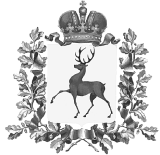 Земское собрание Шарангского  муниципального районаНижегородской областиРЕШЕНИЕот  24.12.2020  										№   41   О внесении изменений в решение Земского собранияШарангского муниципального района от 20.12.2019г №50«О районном бюджете на 2020 год и на плановыйпериод 2021 и 2022 годов»Статья 1.       Внести  в решение Земского собрания Шарангского муниципального района от 20.12.2019г №50 «О районном бюджете на 2020 год и на плановый период 2021 и 2022 годов» (с изменениями, внесенными решением Земского собрания Шарангского муниципального района № 2 от 14.02.20г., №14 от 23.04.20г.,№19 от 18.06.2020г., № 22 от 27.08.20г.,№19 от 28.10.20г.,№25 от 26.11.20г.) следующие изменения:Статью 1 изложить в следующей редакции:«Статья 1.       1. Утвердить основные характеристики районного бюджета на 2020 год:    1)общий объем доходов в сумме 892 987,3 тыс. рублей;     2)общий объем расходов в сумме 893 296,7  тыс. рублей;    3)размер дефицита в сумме  309,4 тыс. рублей.2. Утвердить основные характеристики районного бюджета на плановый период 2021 и 2022 годов:   1)общий объем доходов на 2021 год в сумме  546 850,7 тыс. рублей, на 2022 год в сумме 565 558,6 тыс. рублей;   2)общий объем расходов на 2021 год в сумме  546 850,7 тыс. рублей, в том числе условно утверждаемые расходы в сумме 7 925,0 тыс.рублей,  на 2022 год в сумме  565 558,6 тыс. рублей, в том числе условно утверждаемые расходы в сумме 15 750,0 тыс.рублей;  3)размер дефицита на 2021 год в сумме 0,0 тыс. рублей, на 2022 год в сумме 0,0 тыс. рублей.»;Приложение 1 изложить в следующей редакции:                            «Приложение 1к решению Земского собрания Шарангского муниципального района  «О районном бюджете на 2020 год                                                                                        и на плановый период 2021 и 2022 годов»Перечень  главных  администраторов доходов районного бюджета                                                                                                                »;Приложение 3 изложить в следующей редакции:«Приложение 3 к решению Земского собрания                                                                      Шарангского муниципального района    «О районном бюджете на 2020 год                                                                                    и на плановый период 2021 и 2022 годов»Поступление доходов по группам, подгруппам и статьям бюджетной классификации на 2020 год и на плановый                                      период 2021 и 2022 годов            	                                                 (тыс. рублей)                                                                                                                                                    »;Приложение 4 изложить в следующей редакции:«Приложение 4                             к решению Земского собранияШарангского муниципального района«О районном бюджете на 2020 год                                                                                            и на плановый период 2021 и 2022 годов»Источники финансирования дефицитарайонного бюджета на 2020 год и на плановыйпериод 2021 и 2022 годов                                                                                                      ( тыс. рублей)                                                                                                                »;Приложение 5 изложить в следующей редакции:«Приложение 5к решению Земского собранияШарангского муниципального района                                                                                                                                   «О районном бюджете на 2020 год и на плановый период 2021 и 2022 годов»Распределение бюджетных ассигнований по целевым статьям (муниципальным программам и непрограммным направлениям деятельности), группам видов расходов классификации расходов бюджета на 2020 год и на плановый период 2021 и 2022 годов(тыс.рублей)»;Приложение 6 изложить в следующей редакции:«Приложение 6 к решению Земского собранияШарангского муниципального района                                                                                                                                             «О районном бюджете на 2020 год и на плановый период  2021 и 2022 годов»Ведомственная структура расходов районного бюджета на 2020 год                                                                                                   и на плановый период 2021 и 2022 годов.(тыс. рублей)
                                                                                                                                     »;Приложение 7 изложить в следующей редакции:«Приложение 7                              к решению Земского собранияШарангского муниципального района                                                       «О районном бюджете на 2020 год и на плановый период 2021 и 2022 годов»                                                                                                                                              Распределение бюджетных ассигнований по разделам,                                                                                                     подразделам, группам видов расходов классификации                                                                                                                                       расходов районного бюджета на 2020 год                                                                                                                                                     и на плановый период 2021 и 2022 годов(тыс.рублей)                                                                                                                                                                                                                                                  »;В статье 11 сумму  на 2020 год «91 009,2» заменить на сумму             «102 146,0»;      9) В статье 14:- в пункте 1 сумму на 2020 год  «56 412,4» заменить на сумму «67 549,2»; - в подпункте 6 пункта 2 сумму «274,1» заменить на сумму « 434,1»;- в подпункте 7 пункта 2 сумму «7 490,8» заменить на сумму «7 195,4»;- в подпункте 8 пункта 2 сумму «7 490,8» заменить на сумму «19 101,5»;- в подпункте 9 пункта 2 сумму «4 253,3» заменить на сумму «3 898,8»;10) Таблицы 6,7,8,9 приложения 10 изложить в следующей редакции:«Приложение  10к решению Земского собранияШарангского муниципального района«О районном бюджете на 2020 год ина плановый период 2021 и 2022 годов»Распределение иных межбюджетных трансфертов  на 2020 год и на плановый период 2021 и 2022 годовТаблица 6.                                                                                                                                        (тыс.рублей)Таблица 7.                                                                                                                                        (тыс.рублей)Таблица 8.                                                                                                                                        (тыс.рублей)Таблица 9.                                                                                                                                        (тыс.рублей)».Статья 2.Настоящее решение вступает в силу со дня его официального опубликования.Глава местного самоуправления                   Председатель Земского собрания_______________Д.О. Ожиганов                   ______________Н.П.ФилимоновВедом-ствоКод бюджетной классификации Российской ФедерацииГлавный администратор доходов001Финансовое управление администрации Шарангского муниципального района Нижегородской области 0011 17 01050 05 0000 180Невыясненные поступления, зачисляемые в бюджеты муниципальных  районов 0011 17 01050 10 0000 180Невыясненные поступления, зачисляемые в бюджеты сельских поселений0011 17 01050 13 0000 180Невыясненные поступления, зачисляемые в бюджеты городских поселений0012 02 15001 05 0220 150Дотации бюджетам муниципальных районов на выравнивание  бюджетной обеспеченности  за счет средств областного бюджета0012 02 15002 05 0220 150Дотации бюджетам муниципальных районов на поддержку мер по обеспечению сбалансированности бюджетов  за счет средств областного бюджета001 202 20077 05 0220 150Субсидии бюджетам муниципальных районов на строительство, реконструкцию, проектно-изыскательские работы и разработку проектно-сметной документации объектов капитального строительства за счет средств областного бюджета0012 02 20216 05 0220 150Субсидии на капитальный ремонт и ремонт автомобильных дорог общего пользования местного значения за счет средств областного бюджета0012 02 25555 05 0110 150Субсидии бюджетам муниципальных районов на поддержку государственных программ субъектов Российской Федерации и муниципальных программ формирования современной городской среды за счет средств федерального бюджета0012 02 25555 05 0220 150Субсидии бюджетам муниципальных районов на поддержку государственных программ субъектов Российской Федерации и муниципальных программ формирования современной городской среды за счет средств областного бюджета0012 02 29999 05 0220 150Прочие субсидии бюджетам муниципальных районов  за счет средств областного бюджета0012 02 30024 05 0220 150Субвенции бюджетам муниципальных районов на выполнение передаваемых полномочий субъектов Российской Федерации   за счет средств областного бюджета0012 02 35118 05 0110 150Субвенции бюджетам муниципальных районов на осуществление первичного воинского учета на территориях, где отсутствуют военные комиссариаты  за счет средств федерального бюджета0012 02 40014 05 0000 150Межбюджетные трансферты, передаваемые бюджетам муниципальных районов из бюджетов поселений на осуществление части полномочий по решению вопросов местного значения в соответствии с заключенными соглашениями0012 02 45160 05 0220 150Межбюджетные трансферты, передаваемые бюджетам муниципальных районов для компенсации дополнительных расходов, возникших в результате решений, принятых органами власти другого уровня   за счет средств областного бюджета0012 08 05000 05 0000 150Перечисления из бюджетов муниципальных районов (в бюджеты муниципальных районов) для осуществления возврата (зачета) излишне уплаченных или излишне взысканных сумм налогов, сборов и иных платежей, а также сумм процентов за несвоевременное осуществление такого возврата и процентов, начисленных на излишне взысканные суммы048Департамент Росприроднадзора по Приволжскому федеральному округу 0481 12 01010 01 0000 120Плата за выбросы загрязняющих веществ в атмосферный воздух стационарными объектами 0481 12 01030 01 0000 120Плата за сбросы загрязняющих веществ в водные объекты 0481 12 01041 01 0000 120Плата за размещение отходов производства0481 12 01042 01 0000 120Плата за размещение твердых коммунальных отходов057Отдел культуры Администрации Шарангского муниципального  района Нижегородской области0571 13 02995 05 0000 130Прочие доходы от компенсации затрат бюджетов муниципальных районов0571 17 01050 05 0000 180Невыясненные поступления, зачисляемые в бюджеты муниципальных районов0572 02 25467 05 0110 150Субсидии бюджетам муниципальных районов на обеспечение развития и укрепления материально-технической базы домов культуры в населенных пунктах с числом жителей до 50 тысяч человек за счет средств федерального бюджета0572 02 25467 05 0220 150Субсидии бюджетам муниципальных районов на обеспечение развития и укрепления материально-технической базы домов культуры в населенных пунктах с числом жителей до 50 тысяч человек за счет средств областного бюджета0572 02 25519 05 0110 150Субсидия бюджетам муниципальных районов на поддержку отрасли культуры за счет средств федерального бюджета0572 02 25519 05 0220 150Субсидия бюджетам муниципальных районов на поддержку отрасли культуры за счет средств областного бюджета0572 02 29999 05 0220 150Прочие субсидии бюджетам муниципальных районов    за счет средств областного бюджета0572 02 45160 05 0220 150Межбюджетные трансферты, передаваемые бюджетам муниципальных районов для компенсации дополнительных расходов, возникших в результате решений, принятых органами власти другого уровня   за счет средств областного бюджета074Управление образования и молодежной политики администрации Шарангского муниципального района Нижегородской области0741 17 01050 05 0000 180Невыясненные поступления, зачисляемые в бюджеты муниципальных районов0742 02 25304 05 0110 150Субсидии на организацию бесплатного горячего питания обучающихся, получающих начальное общее образование в муниципальных образовательных организациях Нижегородской области, за счет средств федерального бюджета 0742 02 25304 05 0220 150Субсидии на организацию бесплатного горячего питания обучающихся, получающих начальное общее образование в муниципальных образовательных организациях Нижегородской области, за счет средств областного бюджета 0742 02 29999 05 0220 150Прочие субсидии бюджетам муниципальных районов  за счет средств областного бюджета0742 02 30024 05 0220 150Субвенции бюджетам муниципальных районов на выполнение передаваемых полномочий субъектов Российской Федерации    за счет средств областного бюджета0742 02 30029 05 0220 150Субвенции на осуществление выплаты компенсации части родительской платы за присмотр и уход за ребенком в государственных, муниципальных и частных образовательных организациях, реализующих образовательную программу дошкольного образования, в том числе обеспечение организации выплаты компенсации части родительской платы за счет средств областного бюджета0742 02 35303 05 0110 150Субвенции на исполнение полномочий по финансовому обеспечению выплат ежемесячного денежного вознаграждения за классное руководство педагогическим работникам муниципальных образовательных организаций Нижегородской области, реализующих образовательные программы начального общего, основного общего и среднего общего образования, в том числе адаптированные основные общеобразовательные программы, за счет средств федерального бюджета 0742 02 45160 05 0220 150Межбюджетные трансферты, передаваемые бюджетам муниципальных районов для компенсации дополнительных расходов, возникших в результате решений, принятых органами власти другого уровня   за счет средств областного бюджета0742 18 05010 05 0000 150Доходы бюджетов муниципальных районов от возврата бюджетными учреждениями остатков субсидий прошлых лет0742 19 45160 05 0220 150Возврат остатков иных межбюджетных трансфертов, передаваемых для компенсации дополнительных расходов, возникших в результате решений, принятых органами власти другого уровня, из бюджетов муниципальных районов за счет средств областного бюджета0742 19 60010 05 0220 150Возврат остатков субсидий, субвенций и иных межбюджетных трансфертов, имеющих целевое назначение прошлых лет из бюджетов муниципальных районов за счет средств областного бюджета 082Управление сельского хозяйства администрации Шарангского муниципального района Нижегородской области0822 02 30024 05 0220 150Субвенции бюджетам муниципальных районов на выполнение передаваемых полномочий субъектов Российской Федерации   за счет средств областного бюджета0822 02 35502 05 0110 150Субвенции бюджетам муниципальных районов на стимулирование развития приоритетных подотраслей агропромышленного комплекса и развития малых форм хозяйствования за счет средств федерального бюджета0822 02 35502 05 0220 150Субвенции бюджетам муниципальных районов на стимулирование развития приоритетных подотраслей агропромышленного комплекса и развития малых форм хозяйствования за счет средств областного бюджета0822 02 35508 05 0110 150Субвенции бюджетам муниципальных районов на поддержку сельскохозяйственного производства по отдельным подотраслям растениеводства и животноводства за счет средств федерального бюджета 0822 02 35508 05 0220 150Субвенции бюджетам муниципальных районов на поддержку сельскохозяйственного производства по отдельным подотраслям растениеводства и животноводства за счет средств областного бюджета 150Министерство социальной политики Нижегородской области1501 16 01053 01 0035 140Административные штрафы, установленные Главой 5 Кодекса Российской Федерации об административных правонарушениях, за административные правонарушения, посягающие на права граждан, налагаемые мировыми судьями, комиссиями по делам несовершеннолетних и защите их прав (штрафы за неисполнение родителями или иными законными представителями несовершеннолетних обязанностей по содержанию и воспитанию несовершеннолетних)1501 16 01063 01 9000 140Административные штрафы, установленные Главой 6 Кодекса Российской Федерации об административных правонарушениях, за административные правонарушения, посягающие на здоровье, санитарно-эпидемиологическое благополучие населения и общественную нравственность, налагаемые мировыми судьями, комиссиями по делам несовершеннолетних и защите их прав (иные штрафы)1501 16 01203 01 0021 140Административные штрафы, установленные Главой 20 Кодекса Российской Федерации об административных правонарушениях, за административные правонарушения, посягающие на общественный порядок и общественную безопасность, налагаемые мировыми судьями, комиссиями по делам несовершеннолетних и защите их прав (штрафы за появление в общественных местах в состоянии опьянения)1501 16 01203 01 9000 140Административные штрафы, установленные Главой 20 Кодекса Российской Федерации об административных правонарушениях, за административные правонарушения, посягающие на общественный порядок и общественную безопасность, налагаемые мировыми судьями, комиссиями по делам несовершеннолетних и защите их прав (иные штрафы)161Управление Федеральной антимонопольной службы по Нижегородской области1611 16 10123 01 0051 140Доходы от денежных взысканий (штрафов), поступающие в счет погашения задолженности, образовавшейся до 1 января 2020 года, подлежащие зачислению в бюджет муниципального образования по нормативам, действующим до 1 января 2020 года182Управление Федеральной налоговой службы по Нижегородской области  1821 01 02010 01 0000 110Налог на доходы физических лиц с доходов, источником которых является налоговый агент, за исключением доходов, в отношении которых исчисление и уплата налога осуществляются в соответствии со статьями 227, 2271 и 228 Налогового кодекса Российской Федерации 1821 01 02020 01 0000 110Налог на доходы физических лиц с доходов, полученных от осуществления деятельности физическими лицами, зарегистрированными в качестве индивидуальных предпринимателей, нотариусов, занимающихся частной практикой, адвокатов, учредивших адвокатские кабинеты, и других лиц, занимающихся частной практикой в соответствии со статьей 227 Налогового кодекса Российской Федерации 1821 01 02030 01 0000 110Налог на доходы физических лиц с доходов, полученных физическими лицами в соответствии со статьей 228 Налогового кодекса Российской Федерации 1821 01 02040 01 0000 110Налог на доходы физических лиц в виде фиксированных авансовых платежей с доходов, полученных физическими лицами, являющимися иностранными гражданами, осуществляющими трудовую деятельность по найму у физических лиц на основании патента в соответствии со статьей 2271 Налогового кодекса Российской Федерации 1821 05 01011 01 0000 110Налог, взимаемый с налогоплательщиков, выбравших в качестве объекта налогообложения доходы1821 05 01021 01 0000 110Налог, взимаемый с налогоплательщиков, выбравших в качестве объекта налогообложения доходы, уменьшенные на величину расходов 1821 05 01050 01 0000 110Минимальный налог, зачисляемый в бюджеты субъектов Российской Федерации (за налоговые периоды, истекшие до 1 января 2016 года) (сумма, платежа (перерасчеты, недоимка и задолженность по соответствующему платежу, в том числе по отмененному)1821 05 02010 02 0000 110Единый налог на вмененный доход для отдельных видов деятельности1821 05 03010 01 0000 110Единый сельскохозяйственный налог 1821 05 04020 02 0000 110Налог, взимаемый в связи с применением патентной системы налогообложения, зачисляемый в бюджеты муниципальных районов1821 08 03010 01 0000 110Государственная пошлина по делам, рассматриваемым в судах общей юрисдикции, мировыми судьями (за исключением Верховного Суда Российской Федерации)188Главное управление МВД России по Нижегородской области1881 08 06000 01 8003 110Государственная пошлина за совершение действий, связанных с приобретением гражданства Российской Федерации или выходом из гражданства Российской Федерации, а также с въездом в Российскую Федерацию или выездом из Российской Федерации (государственная пошлина за выдачу паспорта, удостоверяющего личность гражданина Российской Федерации за пределами территории Российской Федерации    (при обращении через многофункциональные центры)1881 08 06000 01 8005 110Государственная пошлина за совершение действий, связанных с приобретением гражданства Российской Федерации или выходом из гражданства Российской Федерации, а также с въездом в Российскую Федерацию или выездом из Российской Федерации (государственная пошлина за выдачу паспорта, удостоверяющего личность гражданина Российской Федерации за пределами территории Российской Федерации, гражданину Российской Федерации в возрасте до 14 лет (при обращении через многофункциональные центры)1881 08 07100 01 8034 110Государственная пошлина за выдачу и обмен паспорта гражданина российской Федерации  (при обращении через многофункциональные центры)1881 08 07100 01 8035 110Государственная пошлина за выдачу и обмен паспорта гражданина Российской Федерации (государственная пошлина за выдачу паспорта  гражданина Российской Федерации взамен утраченного или пришедшего в негодность (при обращении через                                         многофункциональные центры)1881 08 07141 01 8000 110Государственная пошлина за государственную регистрацию транспортных средств и иные юридически значимые действия уполномоченных федеральных государственных органов, связанные с изменением и выдачей документов на транспортные средства, регистрационных знаков, водительских удостоверений  (при обращении через многофункциональные центры)218Управление по обеспечению деятельности мировых судей, адвокатуры и нотариата Нижегородской области2181 16 01083 01 0281 140Административные штрафы, установленные Главой 8 Кодекса Российской Федерации об административных правонарушениях, за административные правонарушения в области охраны окружающей среды и природопользования, налагаемые мировыми судьями, комиссиями по делам несовершеннолетних и защите их прав (штрафы за нарушение требований лесного законодательства об учете древесины и сделок с ней)2181 16 01153 01 0005 140Административные штрафы, установленные главой 15 Кодекса Российской Федерации об административных правонарушениях, за административные правонарушения в области финансов, налогов и сборов, страхования, рынка ценных бумаг (за исключением штрафов, указанных в пункте 6 статьи 46 Бюджетного кодекса Российской Федерации), налагаемые мировыми судьями, комиссиями по делам несовершеннолетних и защите их прав218 1 16 01153 01 0006 140Административные штрафы, установленные главой 15 Кодекса Российской Федерации об административных правонарушениях, за административные правонарушения в области финансов, налогов и сборов, страхования, рынка ценных бумаг (за исключением штрафов, указанных в пункте 6 статьи 46 Бюджетного кодекса Российской Федерации), налагаемые мировыми судьями, комиссиями по делам несовершеннолетних и защите их прав2181 16 01153 01 9000 140Административные штрафы, установленные главой 15 Кодекса Российской Федерации об административных правонарушениях, за административные правонарушения в области финансов, налогов и сборов, страхования, рынка ценных бумаг (за исключением штрафов, указанных в пункте 6 статьи 46 Бюджетного кодекса Российской Федерации), налагаемые мировыми судьями, комиссиями по делам несовершеннолетних и защите их прав2181 16 01193 01 0005 140Административные штрафы, установленные главой 19 Кодекса Российской Федерации об административных правонарушениях, за административные правонарушения против порядка управления, налагаемые мировыми судьями, комиссиями по делам несовершеннолетних и защите их прав2181 16 01193 01 0007 140Административные штрафы, установленные главой 19 Кодекса Российской Федерации об административных правонарушениях, за административные правонарушения против порядка управления, налагаемые мировыми судьями, комиссиями по делам несовершеннолетних и защите их прав2181 16 01193 01 0021 140Административные штрафы, установленные главой 19 Кодекса Российской Федерации об административных правонарушениях, за административные правонарушения против порядка управления, налагаемые мировыми судьями, комиссиями по делам несовершеннолетних и защите их прав2181 16 01203 01 9000 140Административные штрафы, установленные главой 19 Кодекса Российской Федерации об административных правонарушениях, за административные правонарушения против порядка управления, налагаемые мировыми судьями, комиссиями по делам несовершеннолетних и защите их прав (иные штрафы)321Управление Федеральной службы государственной регистрации, кадастра и картографии по Нижегородской области3211 08 07020 01 8000 110Государственная пошлина за государственную регистрацию прав, ограничений (обременений) прав на недвижимое имущество и сделок с ним 487Администрация Шарангского муниципального  района Нижегородской области4871 11 05013 05 0000 120Доходы, получаемые в виде арендной платы за земельные участки, государственная собственность на которые не разграничена и которые расположены в границах сельских поселений и межселенных территорий муниципальных районов, а также средства от продажи права на заключение договоров аренды указанных земельных участков4871 11 05013 13 0000 120Доходы, получаемые в виде арендной платы за земельные участки, государственная собственность на которые не разграничена и которые расположены в границах городских поселений, а также средства от продажи права не заключение договоров аренды указанных земельных участков4871 11 05025 05 0000 120Доходы, получаемые в виде арендной платы, а также средства от продажи права на заключение договоров аренды за земли, находящиеся в собственности муниципальных районов (за исключением земельных участков муниципальных бюджетных и автономных учреждений)4871 11 05035 05 0000 120Доходы от сдачи в аренду имущества, находящегося в оперативном управлении органов управления муниципальных районов и созданных ими учреждений (за исключением имущества муниципальных бюджетных и автономных учреждений) 4871 11 07015 05 0000 120Доходы от перечисления части прибыли, остающейся после уплаты налогов и иных обязательных платежей муниципальных унитарных предприятий, созданных муниципальными районами4871 11 09045 05 0020 120Прочие поступления от использования имущества, находящегося в собственности муниципальных районов (за исключением имущества муниципальных бюджетных и автономных учреждений, а также имущества муниципальных унитарных предприятий) (приватизация жилья)4871 13 05995 05 0000 130Прочие доходы от компенсации затрат бюджетов муниципальных районов4871 13 02995 05 0023 130Прочие доходы от компенсации затрат бюджетов муниципальных районов, источником которых являются средства районного бюджета4871 14 06013 05 0000 430Доходы от продажи земельных участков, государственная собственность на которые не разграничена и которые расположены в границах сельских поселений и межселенных территорий муниципальных районов4871 14 06013 13 0000 430Доходы от продажи земельных участков, государственная собственность на которые не разграничена и которые расположены в границах городских поселений 4871 14 06025 05 0000 430Доходы от продажи земельных участков, находящихся в собственности муниципальных районов (за исключением земельных участков муниципальных бюджетных и автономных учреждений)4871 14 13050 05 0000 410Доходы от приватизации имущества, находящегося в собственности муниципальных районов, в части приватизации нефинансовых активов имущества казны4871 16 10123 01 0051 140Доходы от денежных взысканий (штрафов), поступающие в счет погашения задолженности, образовавшейся до 1 января 2020 года, подлежащие зачислению в бюджет муниципального образования по нормативам, действующим до 1 января 2020 года4871 17 01050 05 0000 180Невыясненные поступления, зачисляемые в бюджеты муниципальных  районов 4872 02 20299 05 0220 150Субсидии бюджетам муниципальных районов на обеспечение мероприятий по переселению граждан из аварийного жилищного фонда за счет средств государственной корпорации - Фонда содействия реформированию жилищно-коммунального хозяйства4872 02 20302 05 0220 150Субсидии бюджетам муниципальных районов на обеспечение мероприятий по переселению граждан из аварийного жилищного фонда, в том числе переселению граждан из аварийного жилищного фонда с учетом необходимости развития малоэтажного жилищного строительства, за счет средств областного бюджета4872 02 25243 05 0110 150Субсидии бюджетам муниципальных районов на строительство и реконструкцию (модернизацию) объектов питьевого водоснабжения за счет средств федерального бюджета4872 02 25243 05 0220 150Субсидии бюджетам муниципальных районов на строительство и реконструкцию (модернизацию) объектов питьевого водоснабжения за счет средств областного бюджета4872 02 25497 05 0110 150Субсидии бюджетам муниципальных районов на реализацию мероприятий по обеспечению жильем молодых семей за счет средств федерального бюджета4872 02 25497 05 0220 150Субсидии бюджетам муниципальных районов на реализацию мероприятий по обеспечению жильем молодых семей за счет средств областного бюджета4872 02 27576 05 0110 150Субсидии бюджетам муниципальных районов на реализацию проектов комплексного развития сельских территорий (сельских агломераций) за счет средств федерального бюджета4872 02 27576 05 0220 150Субсидии бюджетам муниципальных районов на реализацию проектов комплексного развития сельских территорий (сельских агломераций) за счет средств областного бюджета4872 02 29999 05 0220 150Прочие субсидии бюджетам муниципальных районов за счет средств областного бюджета4872 02 30024 05 0220 150Субвенции бюджетам муниципальных районов на выполнение передаваемых полномочий субъектов Российской Федерации  за счет средств областного бюджета4872 02 35082 05 0110 150Субвенции бюджетам муниципальных районов на  предоставление жилых помещений детям-сиротам и детям, оставшимся без попечения родителей, лицам из их числа по договорам найма специализированных жилых помещений за счет средств федерального бюджета4872 02 35082 05 0220 150Субвенции бюджетам муниципальных районов на  предоставление жилых помещений детям-сиротам и детям, оставшимся без попечения родителей, лицам из их числа по договорам найма специализированных жилых помещений за счет средств областного бюджета4872 02 35120 05 0110 150Субвенции бюджетам муниципальных районов на реализацию переданных исполнительно-распорядительным органам муниципальных образований Нижегородской области государственных полномочий по составлению (изменению, дополнению) списков кандидатов в присяжные заседатели федеральных судов общей юрисдикции в Российской Федерации за счет средств федерального бюджета4872 02 35135 05 0110 150Субвенции бюджетам муниципальных районов на осуществление полномочий по обеспечению жильем отдельных категорий граждан, установленных Федеральным законом от 12 января 1995 года № 5-ФЗ "О ветеранах" за счет средств федерального бюджета4872 02 45160 05 0220 150Межбюджетные трансферты, передаваемые бюджетам муниципальных районов для компенсации дополнительных расходов, возникших в результате решений, принятых органами власти другого уровня   за счет средств областного бюджета4872 02 49999 05 0220 150Прочие межбюджетные трансферты, передаваемые бюджетам муниципальных районов за счет средств областного бюджета487 2 04 05099 05 0000 150Прочие безвозмездные поступления от негосударственных организаций в бюджеты муниципальных районов4872 19 45160 05 0220 150Возврат остатков иных межбюджетных трансфертов, передаваемых для компенсации дополнительных расходов, возникших в результате решений, принятых органами власти другого уровня, из бюджетов муниципальных районов за счет средств областного бюджета4872 19 60010 05 0220 150Возврат прочих остатков субсидий, субвенций и иных межбюджетных трансфертов, имеющих целевое назначение, прошлых лет из бюджетов муниципальных районов, за счет средств областного бюджетаКод бюджетной классификации Российской ФедерацииНаименование доходов2020 год2021 год2022 год1 00 00000 00 0000 0001. Налоговые и неналоговые доходы102 462,0109 850,8116 294,31 01 00000 00 0000 0001.1. Налоги на прибыль, доходы86 381,995 488,1102 445,71 01 02000 01 0000 1101.1.1.Налог на доходы физических лиц86 381,995 488,1102 445,71 01 02010 01 0000 1101.1.1.1. Налог на доходы физических лиц с доходов, источником которых является налоговый агент, за исключением доходов, в отношении которых исчисление и уплата налога осуществляется в соответствии со статьями 227,227.1 и 228 Налогового кодекса Российской Федерации85 501,893 856,3100 707,91 01 02020 01 0000 1101.1.1.2. Налог на доходы физических лиц с доходов, полученных от осуществления деятельности физическими лицами, зарегистрированными в качестве индивидуальных предпринимателей, нотариусов, занимающихся частной практикой, адвокатов, учредивших адвокатские кабинеты, и других лиц, занимающихся частной практикой в соответствии со статьей 227 Налогового кодекса Российской Федерации303,7665,6714,21 01 02030 01 0000 1101.1.1.3. Налог на доходы физических лиц с доходов, полученных физическими лицами в соответствии со статьей 228 Налогового кодекса Российской Федерации387,4570,6612,21 01 02040 01 0000 1101.1.1.4. Налог на доходы физических лиц в виде фиксированных авансовых платежей с доходов, полученных физическими лицами, являющимися иностранными гражданами, осуществляющими трудовую деятельность по найму на основании патента в соответствии со статьей 227.1 Налогового кодекса Российской Федерации189,0395,6411,41 05 00000 00 0000 0001.2. Налоги на совокупный доход10 793,18 097,07 448,31 05 01000 01 0000 1101.2.1. Налог, взимаемый в связи с применением упрощенной системы налогообложения5 250,05 016,05 246,71 05 01010 01 0000 1101.2.1.1. Налог, взимаемый с налогоплательщиков, выбравших в качестве объекта налогообложения доходы2 322,03 476,13 636,01 05 01020 01 0000 1101.2.1.2. Налог, взимаемый с налогоплательщиков, выбравших в качестве объекта налогообложения доходы, уменьшенные на величину расходов2 928,01 539,91 610,71 05 02000 02 0000 1101.2.2. Единый налог на вмененный доход для отдельных видов деятельности5 020,51 228,81 05 02010 02 0000 1101.2.2.1. Единый налог на вмененный доход  для отдельных видов деятельности5 020,51 228,81 05 03000 01 0000 1101.2.3. Единый сельскохозяйственный налог438,6117,3119,71 05 03010 01 0000 1101.2.3.1.Единый сельскохозяйственный налог438,6117,3119,71 05 04000 02 0000 1101.2.4. Налог, взимаемый в связи с применением патентной системы налогообложения84,01 734,92 081,91 05 04020 02 0000 1101.2.4.1. Налог, взимаемый в связи с применением патентной системы налогообложения, зачисляемый в бюджеты муниципальных районов84,01 734,92 081,91 08 00000 00 0000 0001.3. Государственная пошлина1 545,82 378,02 473,11 08 03010 01 0000 1101.3.1. Государственная пошлина по делам, рассматриваемым в судах общей юрисдикции, мировыми судьями (за исключением Верховного Суда Российской Федерации)948,91 157,31 203,61 08 06000 01 0000 1101.3.2.Государственная пошлина за совершение действий, связанных с приобретением гражданства Российской Федерации или выходом из гражданства Российской Федерации, а также с въездом в Российскую Федерацию или выездом из Российской Федерации (при обращении через многофункциональные центры)16,583,386,61 08 07020 01 0000 1101.3.3. Государственная пошлина за государственную регистрацию прав, ограничений (обременений) прав на недвижимое имущество и сделок с ним (при обращении через многофункциональные центры)343,6707,5735,81 08 07100 01 0000 1101.3.4. Государственная пошлина за выдачу и обмен паспорта гражданина Российской Федерации (при обращении через многофункциональные центры)49,564,366,91 08 07141 01 0000 1101.3.5. Государственная пошлина за государственную регистрацию транспортных средств и иные юридически значимые действия уполномоченных федеральных государственных органов, связанные с изменением и выдачей документов на транспортные средства, регистрационных знаков, водительских удостоверений (при обращении через многофункциональные центры)187,3365,6380,21 11 00000 00 0000 0001.4. Доходы от использования имущества, находящегося в государственной и муниципальной собственности2 761,92 819,72 932,41 11 05000 00 0000 1201.4.1. Доходы, получаемые в виде арендной либо иной платы за передачу в возмездное пользование государственного и муниципального имущества (за исключением имущества бюджетных и автономных учреждений, а также имущества государственных и муниципальных унитарных предприятий, в том числе казенных)2 732,52 816,62 929,21 11 05010 00 0000 1201.4.1.1. Доходы, получаемые в виде арендной платы за земельные участки, государственная собственность на которые не разграничена, а также средства от продажи права на заключение договоров аренды указанных земельных участков1 705,81 809,41 881,81 11 05013 05 0000 1201.4.1.1.1. Доходы, получаемые в виде арендной платы за земельные участки, государственная собственность на которые не разграничена и которые расположены в границах сельских поселений и межселенных территорий муниципальных районов, а также средства от продажи права на заключение договоров аренды указанных земельных участков896,1942,1979,81 11 05013 13 0000 1201.4.1.1.2. Доходы, получаемые в виде арендной платы за земельные участки, государственная собственность на которые не разграничена и которые расположены в границах городских поселений, а также средства от продажи права на заключение договоров аренды указанных земельных участков809,7867,3902,01 11 05020 00 0000 1201.4.1.2. Доходы, получаемые в виде арендной платы за земли после разграничения государственной собственности на землю, а также средства от продажи права на заключение договоров аренды указанных земельных участков (за исключением земельных участков бюджетных и автономных учреждений)454,3411,9428,31 11 05025 05 0000 1201.4.1.2.1. Доходы, получаемые в виде арендной платы, а также средства от продажи права на заключение договоров аренды за земли, находящиеся в собственности муниципальных районов (за исключением земельных участков муниципальных бюджетных и автономных учреждений)454,3411,9428,31 11 05030 00 0000 1201.4.1.3. Доходы от сдачи в аренду имущества, находящегося в оперативном управлении органов государственной власти, органов местного самоуправления, государственных внебюджетных фондов и созданных ими учреждений (за исключением имущества бюджетных и автономных учреждений)572,4595,3619,11 11 05035 05 0000 1201.4.1.3.1. Доходы от сдачи в аренду имущества, находящегося в оперативном управлении органов управления муниципальных районов и созданных ими учреждений (за исключением имущества муниципальных бюджетных и  автономных учреждений)572,4595,3619,11 11 07000 00 0000 1201.4.2. Платежи от государственных и муниципальных унитарных предприятий28,41 11 07015 05 0000 1201.4.2.1. Доходы от перечисления части прибыли, остающейся после уплаты налогов и иных обязательных платежей муниципальных унитарных предприятий, созданных муниципальными районами28,41 11 09000 00 0000 1201.4.3. Прочие доходы от использования имущества и прав, находящихся в государственной и муниципальной собственности (за исключением имущества бюджетных и автономных учреждений, а также имущества государственных и муниципальных унитарных предприятий, в том числе казенных)1,03,13,21 11 09045 05 0000 1201.4.3.1. Прочие поступления от использования имущества, находящегося в собственности муниципальных районов (за исключением имущества муниципальных бюджетных и автономных учреждений, а также имущества муниципальных унитарных предприятий, в том числе казенных)1,03,13,21 12 00000 00 0000 0001.5. Платежи при пользовании природными ресурсами38,691,595,21 12 01000 01 0000 1201.5.1. Плата за негативное воздействие на окружающую среду38,691,595,21 12 01010 01 0000 1201.5.1.1. Плата за выбросы загрязняющих веществ в атмосферный воздух стационарными объектами26,738,339,91 12 01030 01 0000 1201.5.1.2. Плата за сбросы загрязняющих веществ в водные объекты7,030,131,31 12 01041 01 0000 1201.5.1.3. Плата за размещение отходов производства4,823,124,01 12 01042 01 0000 1201.5.1.4. Плата за размещение твердых коммунальных отходов0,11 13 00000 00 0000 0001.6. Доходы от оказания платных услуг (работ) и компенсации затрат государства540,2227,9237,11 13 02000 00 0000 1301.6.1. Доходы от компенсации затрат государства540,2227,9237,11 13 02995 05 0000 1301.6.1.1. Прочие доходы от компенсации затрат бюджетов муниципальных районов540,2227,9237,11 14 00000 00 0000 0001.7. Доходы от продажи материальных и нематериальных активов358,5659,2569,51 14 06000 00 0000 4301.7.1. Доходы от продажи земельных участков, находящихся в государственной и муниципальной собственности 358,5389,2326,51 14 06013 05 0000 4301.7.1.1. Доходы от продажи земельных участков, государственная собственность на которые не разграничена и которые расположены в границах сельских поселений и межселенных территорий муниципальных районов81,07,56,31 14 06013 13 0000 4301.7.1.2. Доходы от продажи земельных участков,  государственная собственность на которые не разграничена и которые расположены в границах городских  поселений117,642,435,61 14 06025 05 0000 4301.7.1.3. Доходы от продажи земельных участков, находящихся в собственности муниципальных районов (за исключением земельных участков муниципальных бюджетных и автономных учреждений)159,9339,3284,61 14 13000 00 0000 0001.7.2. Доходы от приватизации имущества, находящегося в государственной и муниципальной собственности270,0243,01 14 13050 05 0000 4101.7.2.1. Доходы от приватизации имущества, находящегося в собственности муниципальных районов, в части приватизации нефинансовых активов имущества казны270,0243,01 16 00000 00 0000 0001.8. Штрафы, санкции, возмещение ущерба42,089,493,01 16 01053 01 0000 1401.8.1. Административные штрафы, установленные Главой 5 Кодекса Российской Федерации об административных правонарушениях, за административные правонарушения, посягающие на права граждан, налагаемые мировыми судьями, комиссиями по делам несовершеннолетних и защите их прав2,711,512,01 16 01063 01 0000 1401.8.2. Административные штрафы, установленные Главой 6 Кодекса Российской Федерации об административных правонарушениях, за административные правонарушения, посягающие на здоровье, санитарно-эпидемиологическое благополучие населения и общественную нравственность, налагаемые мировыми судьями, комиссиями по делам несовершеннолетних и защите их прав2,35,05,21 16 01083 01 0000 1401.8.3. Административные штрафы, установленные Главой 8 Кодекса Российской Федерации об административных правонарушениях, за административные правонарушения в области охраны окружающей среды и природопользования, налагаемые мировыми судьями, комиссиями по делам несовершеннолетних и защите их прав8,51 16 01153 01 0000 1401.8.4. Административные штрафы, установленные главой 15 Кодекса Российской Федерации об административных правонарушениях, за административные правонарушения в области финансов, налогов и сборов, страхования, рынка ценных бумаг (за исключением штрафов, указанных в пункте 6 статьи 46 Бюджетного кодекса Российской Федерации), налагаемые мировыми судьями, комиссиями по делам несовершеннолетних и защите их прав1,31 16 01193 01 0000 1401.8.5. Административные штрафы, установленные главой 19 Кодекса Российской Федерации об административных правонарушениях, за административные правонарушения против порядка управления, налагаемые мировыми судьями, комиссиями по делам несовершеннолетних и защите их прав6,91 16 01203 01 0000 1401.8.6. Административные штрафы, установленные Главой 20 Кодекса Российской Федерации об административных правонарушениях, за административные правонарушения, посягающие на общественный порядок и общественную безопасность, налагаемые мировыми судьями, комиссиями по делам несовершеннолетних и защите их прав16,04,34,51 16 10123 01 0000 1401.8.7. Доходы от денежных взысканий (штрафов), поступающие в счет погашения задолженности, образовавшейся до 1 января 2020 года, подлежащие зачислению в бюджет муниципального образования по нормативам, действующим до 1 января 2020 года4,368,671,32 00 00000 00 0000 0002. Безвозмездные поступления790 525,3436 999,9449 264,32 02 00000 00 0000 0002.1. Безвозмездные поступления от других бюджетов бюджетной системы Российской Федерации778 895,5436 999,9449 264,32 02 10000 00 0000 1502.1.1. Дотации бюджетам субъектов Российской Федерации и муниципальных образований182 335,7159 211,4165 364,22 02 15001 05 0000 1502.1.1.1. Дотации бюджетам муниципальных районов на выравнивание бюджетной обеспеченности160 994,2130 905,8134 584,92 02 15002 05 0000 1502.1.1.2. Дотации бюджетам муниципальных районов на поддержку мер по обеспечению сбалансированности бюджетов21 341,528 305,630 779,32 02 20000 00 0000 1502.1.2. Субсидии бюджетам субъектов Российской Федерации и муниципальных образований (межбюджетные субсидии)316 863,027 883,231 810,82 02 20077 05 0000 1502.1.2.1. Субсидии бюджетам муниципальных районов на строительство, реконструкцию, проектно-изыскательские работы и разработку проектно-сметной документации объектов капитального строительства2 167,42 02 20216 05 0000 1502.1.2.2. Субсидии бюджетам муниципальных районов на капитальный ремонт и ремонт автомобильных дорог общего пользования местного значения17 877,42 02 20299 05 0000 1502.1.2.3. Субсидии бюджетам муниципальных районов на обеспечение мероприятий по переселению граждан из аварийного жилищного фонда за счет средств государственной корпорации - Фонда содействия реформированию жилищно-коммунального хозяйства7 357,95 886,02 02 20302 05 0000 1502.1.2.4. Субсидии бюджетам муниципальных районов на обеспечение мероприятий по переселению граждан из аварийного жилищного фонда, в том числе переселению граждан из аварийного жилищного фонда с учетом необходимости развития малоэтажного жилищного строительства, за счет средств бюджетов248,1272,52 02 25243 05 0000 1502.1.2.5. Субсидии бюджетам муниципальных районов на строительство и реконструкцию (модернизацию) объектов питьевого водоснабжения34 770,22 02 25304 05 0000 1502.1.2.6. Субсидии бюджетам муниципальных районов на организацию бесплатного горячего питания обучающихся, получающих начальное общее образование в муниципальных образовательных организациях Нижегородской области2 402,82 02 25467 05 0000 1502.1.2.7. Субсидии бюджетам муниципальных районов на обеспечение развития и укрепления материально-технической базы домов культуры в населенных пунктах с числом жителей до 50 тысяч человек545,5546,6563,32 02 25497 05 0000 1502.1.2.8. Субсидии бюджетам муниципальных районов на осуществление социальных выплат молодым семьям на приобретение жилья или строительство индивидуального жилого дома547,1380,7285,12 02 25519 05 0000 1502.1.2.9. Субсидия бюджетам муниципальных районов на поддержку отрасли культуры195,12 02 25555 05 0000 1502.1.2.10. Субсидии бюджетам муниципальных районов  на поддержку государственных программ субъектов Российской Федерации и муниципальных программ формирования современной городской среды3 885,43 873,83 122,72 02 27576 05 0000 1502.1.2.11. Субсидии бюджетам муниципальных районов на реализацию проектов комплексного развития сельских территорий (сельских агломераций)194 046,1632,52 02 29999 05 0000 1502.1.2.12. Прочие субсидии бюджетам муниципальных районов, 52 819,022 449,621 681,22 02 29999 05 0000 150в том числе:2 02 29999 05 0000 1502.1.2.12.1. Субсидии на оказание частичной финансовой поддержки районных (городских) средств массовой информации2 641,32 733,02 828,62 02 29999 05 0000 1502.1.2.12.2. Субсидии на выплату заработной платы с начислениями на нее работникам муниципальных учреждений  и органов местного самоуправления24 116,119 268,218 451,72 02 29999 05 0000 1502.1.2.12.3. Субсидии на компенсацию части платежа по полученным гражданами-участниками социальной (льготной) ипотеки ипотечным жилищным кредитам (займам)75,947,52 02 29999 05 0000 1502.1.2.12.4.  Субсидии на реализацию проекта по поддержке местных инициатив7 195,42 02 29999 05 0000 1502.1.2.12.5. Субсидии на обеспечение доступа к системе электронного документооборота400,9400,9400,92 02 29999 05 0000 1502.1.2.12.6. Субсидии на создание (обустройство) контейнерных площадок363,72.1.2.12.7. Субсидии на капитальный ремонт образовательных организаций Нижегородской области12 928,02.1.2.12.8. Субсидии на обустройство и восстановление памятных мест, посвященных Великой Отечественной войне1 972,72.1.2.12.9. Субсидии на финансовое обеспечение мероприятий, связанных с предотвращением влияния ухудшения экономической ситуации из-за распространения коронавирусной инфекции (COVID-19) на деятельность транспортных предприятий2 234,62.1.2.12.10. Субсидии на дополнительное финансовое обеспечение мероприятий по организации бесплатного горячего питания обучающихся, получающих начальное общее образование в муниципальных образовательных организациях Нижегородской области720,82.1.2.12.11.  Субсидии на капитальный ремонт и ремонтно-реставрационные работы муниципальных учреждений культуры169,62 02 30000 00 0000 1502.1.3. Субвенции бюджетам субъектов Российской Федерации и муниципальных образований235 976,3217 660,9218 800,02 02 30024 05 0000 1502.1.3.1. Субвенции бюджетам муниципальных районов на выполнение передаваемых полномочий субъектов Российской Федерации,218 883,1197 989,4199 039,72 02 30024 05 0000 150в том числе:2 02 30024 05 0000 1502.1.3.1.1. Субвенции на исполнение полномочий в сфере общего образования в муниципальных общеобразовательных организациях95 400,294 172,894 172,82 02 30024 05 0000 1502.1.3.1.2. Субвенции на осуществление органами местного самоуправления муниципальных районов полномочий органов государственной власти Нижегородской области по расчету и предоставлению дотаций бюджетам поселений32 539,230 409,631 389,82 02 30024 05 0000 1502.1.3.1.3. Субвенции на осуществление государственных полномочий по поддержке сельскохозяйственного производства4 922,24 142,24 142,22 02 30024 05 0000 1502.1.3.1.4. Субвенции на осуществление полномочий по организационно-техническому и информационно-методическому сопровождению аттестации педагогических работников муниципальных и частных организаций, осуществляющих образовательную деятельность, с целью установления соответствия уровня квалификации требованиям, предъявляемым к первой квалификационной категории619,9636,3654,22 02 30024 05 0000 1502.1.3.1.5. Субвенции на  осуществление полномочий по созданию и организации деятельности муниципальных комиссий по делам несовершеннолетних и защите их прав473,5472,0472,02 02 30024 05 0000 1502.1.3.1.6. Субвенции на исполнение полномочий по финансовому обеспечению  осуществления присмотра и ухода за детьми-инвалидами, детьми-сиротами и детьми, оставшимися без попечения родителей, а также за детьми с туберкулезной интоксикацией, обучающимися в муниципальных образовательных организациях, реализующих образовательные программы дошкольного образования483,5483,5483,52 02 30024 05 0000 1502.1.3.1.7. Субвенции на исполнение полномочий в сфере общего образования в муниципальных дошкольных образовательных организациях54 416,455 643,855 643,82 02 30024 05 0000 1502.1.3.1.8. Субвенции на осуществление полномочий по организации и осуществлению деятельности по опеке и попечительству в отношении несовершеннолетних граждан468,7468,7468,72 02 30024 05 0000 1502.1.3.1.9. Субвенции на осуществление полномочий по организации  мероприятий при осуществлении деятельности по обращению с животными в части отлова и содержания животных без владельцев83,383,383,32 02 30024 05 0000 1502.1.3.1.10. Субвенции на компенсацию части расходов по приобретению путевки и предоставлению путевки с частичной оплатой за счет средств областного бюджета в организации, осуществляющие санаторно-курортное лечение детей в соответствии с имеющейся лицензией, организации, осуществляющие санаторно-курортную помощь детям в соответствии с имеющейся лицензией, расположенные на территории Российской Федерации330,6330,62 02 30024 05 0000 1502.1.3.1.11. Субвенции на возмещение части затрат на поддержку элитного семеноводства2 635,51 285,81 352,02 02 30024 05 0000 1502.1.3.1.12. Субвенции на реализацию экономически значимой программы "Развитие мясного скотоводства в Нижегородской области на 2015-2020 годы"1 424,01 424,02 02 30024 05 0000 1502.1.3.1.13. Субвенции на возмещение части затрат на поддержку племенного животноводства3 910,62 545,52 596,12 02 30024 05 0000 1502.1.3.1.14. Субвенции на возмещение части затрат на уплату процентов по кредитам, полученным в российских кредитных организациях, и займам, полученным в сельскохозяйственных кредитных потребительских кооперативах2,92 02 30024 05 0000 1502.1.3.1.15. Субвенции на возмещение части затрат на поддержку собственного производства молока1 913,92 02 30024 05 0000 1502.1.3.1.16. Субвенции на осуществление полномочий по организации и осуществлению деятельности по опеке и попечительству в отношении совершеннолетних граждан397,9397,9397,92 02 30024 05 0000 1502.1.3.1.17. Субвенции  на исполнение полномочий по дополнительному финансовому обеспечению мероприятий по организации двухразового бесплатного питания обучающихся с ограниченными возможностями здоровья, не проживающих в муниципальных организациях, осуществляющих образовательную деятельность по адаптированным основным общеобразовательным программам, в части финансирования стоимости наборов продуктов для организации питания1 171,11 171,11 171,12 02 30024 05 0000 1502.1.3.1.18. Субвенции на проведение ремонта жилых помещений, собственниками которых являются дети-сироты и дети, оставшиеся без попечения родителей, а также лица из числа детей-сирот и детей, оставшихся без попечения родителей, либо жилых помещений государственного жилищного фонда, право пользования которыми за ними сохранено, в целях обеспечения надлежащего санитарного и технического состояния этих жилых помещений74,02.1.3.1.19. Субвенции на исполнение полномочий по финансовому обеспечению выплаты компенсации педагогическим работникам за работу по подготовке и проведению государственной итоговой аттестации по образовательным программам основного общего и среднего общего образования300,5300,5300,52.1.3.1.20. Субвенции на возмещение части затрат на приобретение оборудования и техники15 583,13 945,23 954,62.1.3.1.21. Субвенции на осуществление полномочий по созданию административных комиссий в Нижегородской области и на осуществление отдельных полномочий в области законодательства об административных правонарушениях2,62,62,62.1.3.1.22. Субвенции на обеспечение прироста сельскохозяйственной продукции собственного производства в рамках приоритетных подотраслей агропромышленного комплекса3 558,12 02 30029 05 0000 1502.1.3.2. Субвенции бюджетам муниципальных районов на осуществление выплаты компенсации части родительской платы за присмотр и уход за ребенком в государственных, муниципальных и частных образовательных организациях, реализующих образовательную программу дошкольного образования, в том числе обеспечение организации выплаты компенсации части родительской платы1 915,32 352,3     2 352,32 02 35082 05 0000 1502.1.3.3. Субвенции бюджетам муниципальных районов  на обеспечение детей-сирот и детей, оставшихся без попечения родителей, лиц из числа детей-сирот и детей, оставшихся без попечения родителей, жилыми помещениями5 402,15 402,16 482,52 02 35118 05 0000 1502.1.3.4. Субвенции бюджетам муниципальных районов на осуществление государственных полномочий Российской Федерации по первичному воинскому учету на территориях, где отсутствуют военные комиссариаты857,6779,2817,02 02 35120 05 0000 1502.1.3.5. Субвенции бюджетам муниципальных районов на реализацию переданных исполнительно-распорядительным органам муниципальных образований Нижегородской области государственных полномочий по составлению (изменению, дополнению) списков кандидатов в присяжные заседатели федеральных судов общей юрисдикции в Российской Федерации13,714,760,12 02 35135 05 0000 1502.1.3.6. Субвенции бюджетам муниципальных районов на обеспечение жильем отдельных категорий граждан, установленных Федеральным законом от 12 января 1995 года № 5-ФЗ «О ветеранах»995,42 02 35303 05 0000 1502.1.3.7. Субвенции бюджетам муниципальных районов на исполнение полномочий по финансовому обеспечению выплат ежемесячного денежного вознаграждения за классное руководство педагогическим работникам муниципальных образовательных организаций Нижегородской области, реализующих образовательные программы начального общего, основного общего и среднего общего образования, в том числе адаптированные основные общеобразовательные программы2 369,67 108,97 108,92 02 35502 05 0000 1502.1.3.8. Субвенции бюджетам муниципальных районов на стимулирование развития приоритетных подотраслей агропромышленного комплекса и развития малых форм хозяйствования,1 218,42 02 35502 05 0000 150в том числе:2 02 35502 05 0000 1502.1.3.8.1. Субвенции на возмещение части затрат на уплату процентов по кредитам, полученным в российских кредитных организациях, и займам, полученным в сельскохозяйственных кредитных потребительских кооперативах26,42 02 35502 05 0000 1502.1.3.8.2. Субвенции на обеспечение прироста сельскохозяйственной продукции собственного производства в рамках приоритетных подотраслей агропромышленного комплекса1 192,02 02 35508 05 0000 1502.1.3.9. Субвенции бюджетам муниципальных районов на поддержку сельскохозяйственного производства по отдельным подотраслям растениеводства и животноводства,5 316,53 018,92 939,52 02 35508 05 0000 150в том числе:2 02 35508 05 0000 1502.1.3.9.1. Субвенции на возмещение части затрат на поддержку элитного семеноводства3 380,53 018,92 939,52 02 35508 05 0000 1502.1.3.9.2. Субвенции на возмещение части затрат на поддержку собственного производства молока1 936,02 02 40000 00 0000 1502.1.4. Иные межбюджетные трансферты43 720,532 244,433 289,32 02 40014 05 0000 1502.1.4.1. Межбюджетные трансферты, передаваемые бюджетам муниципальных районов из бюджетов поселений на осуществление части полномочий по решению вопросов местного значения в соответствии с заключенными соглашениями34 348,332 244,433 289,32 02 45160 05 0000 1502.1.4.2. Межбюджетные трансферты, передаваемые бюджетам муниципальных районов для компенсации дополнительных расходов, возникших в результате решений, принятых органами власти другого уровня9 245,82 02 49999 05 0000 1502.1.4.3. Прочие межбюджетные трансферты, передаваемые бюджетам муниципальных районов126,42 04 00000 00 0000 1502.2.  Безвозмездные поступления от негосударственных организаций12 200,02 04 05099 05 0000 1502.2.1. Прочие безвозмездные поступления от негосударственных организаций в бюджеты муниципальных районов12 200,02 18 00000 00 0000 1502.3. Доходы бюджетов бюджетной системы Российской Федерации от возврата бюджетами бюджетной системы Российской Федерации остатков субсидий, субвенций и иных межбюджетных трансфертов, имеющих целевое назначение, прошлых лет, а также от возврата организациями остатков субсидий прошлых лет22,72 18 05010 05 0000 1502.3.1. Доходы бюджетов муниципальных районов от возврата бюджетными учреждениями остатков субсидий прошлых лет22,72 19 0000 00 0000 1502.4. Возврат остатков субсидий, субвенций и иных межбюджетных трансфертов, имеющих целевое назначение, прошлых лет -592,92 19 45160 05 0000 1502.4.1. Возврат остатков иных межбюджетных трансфертов, передаваемых для компенсации дополнительных расходов, возникших в результате решений, принятых органами власти другого уровня, из бюджетов муниципальных районов-48,62 19 60010 05 0000 1502.4.2. Возврат прочих остатков субсидий, субвенций и иных межбюджетных трансфертов, имеющих целевое назначение, прошлых лет из бюджетов муниципальных районов-544,3Всего доходов892 987,3546 850,7565 558,6Наименование2020 год2021 год2022 годИзменение остатков средств на счетах по учету средств бюджета309,40,00,0ВСЕГО источников финансирования дефицита бюджета309,40,00,0НаименованиеКод бюджетной классификацииКод бюджетной классификации2020 год2021 год2022 годНаименованиеЦелевая статья расходовВид расходов2020 год2021 год2022 годМуниципальная  программа «Профилактика преступлений и иных правонарушений в Шарангском муниципальном районе на 2018-2020 годы»01 0 00 0000000015,015,015,0Мероприятия по проблемам профилактики преступлений, злоупотреблений наркотическими веществами, организация конкурсов и викторин на правовые темы01 0 03 0502000015,015,015,0Закупка товаров, работ и услуг для обеспечения государственных (муниципальных) нужд01 0 03 0502020015,015,015,0Муниципальная программа «Развитие предпринимательства и туризма в Шарангском муниципальном районе Нижегородской области на 2018-2020 годы»02 0 00 00000000300,0300,0300,0Иные бюджетные ассигнования02 0 01 02290800300,0300,0300,0Муниципальная программа «Обеспечение граждан Шарангского района доступным и комфортным жильем на период 2018-2020 годов»04 0 00 00000000785,9930,3787,2Подпрограмма «Обеспечение жильем молодых семей в Шарангском районе на период 2018-2020 годов»04 1 00 00000000634,2807,0711,4Государственная поддержка молодых семей Шарангского района в решении жилищной проблемы04 1 01 00000000623,7796,5700,9Предоставление социальных выплат молодым семьям на приобретение (строительство) жилья04 1 01 L4970000623,7796,5700,9Социальное обеспечение и иные выплаты населению04 1 01 L4970300623,7796,5700,9Компенсация процентной ставки по кредитам, выданным до 31.12.2006 года в рамках РЦП "Молодой семье - доступное жилье" на 2005 - 2010 годы, утвержденной решением Земского собрания Шарангского района от 15.04.2005 г. №1504 1 03 0000000010,510,510,5Предоставление социальных выплат гражданам на оплату части процентной ставки по кредитам на строительство (приобретение) жилья04 1 03 1006000010,510,510,5Социальное обеспечение и иные выплаты населению04 1 03 1006030010,510,510,5Подпрограмма «Ипотечное жилищное кредитование населения Шарангского района на период 2018-2020годов»04 2 00 00000000151,7123,375,8Оказание государственной поддержки гражданам Шарангского района в решении жилищной проблемы с использованием ипотечного жилищного кредитования04 2 02 00000000151,7123,375,8Расходы за счет средств бюджетов на компенсацию части платежа по полученным гражданами-участниками социальной (льготной) ипотеки ипотечным жилищным кредитам (займам)04 2 02 S2270000151,7123,375,8Социальное обеспечение и иные выплаты населению04 2 02 S2270300151,7123,375,8Муниципальная программа «Противодействие коррупции в  Шарангском муниципальном районе на 2018-2020 годы»05 0 00 0000000010,010,010,0Организация на территории Шарангского муниципального района антикоррупционного просвещения, обучения и воспитания05 0 03 0000000010,010,010,0Организация обучения по программам повышения квалификации05 0 03 2040100010,010,010,0Расходы на выплаты персоналу в целях обеспечения выполнения функций государственными (муниципальными) органами, казенными учреждениями, органами управления государственными внебюджетными фондами05 0 03 204011000,50,50,5Закупка товаров, работ и услуг для обеспечения государственных (муниципальных) нужд05 0 03 204012009,59,59,5Муниципальная программа «Развитие транспортной системы в Шарангском муниципальном районе Нижегородской области на 2018-2020 годы»06 0 00 0000000025 306,1938,01 872,2Формирование у детей навыков безопасного поведения на дорогах06 1 02 000000005,05,05,0Организация и проведение районных детских конкурсных программ по профилактике детского дорожно-транспортного травматизма06 1 02 070800005,05,05,0Закупка товаров, работ и услуг для обеспечения государственных (муниципальных) нужд06 1 02 070802005,05,05,0Содержание автомобильных дорог общего пользования06 2 02 07080000285,6933,01 867,2Закупка товаров, работ и услуг для обеспечения государственных (муниципальных) нужд06 2 02 07080200-933,01 867,2Межбюджетные трансферты06 2 02 07080500285,6--Расходы на капитальный ремонт и ремонт автомобильных дорог общего пользования местного значения06 2 03 S221000018 815,8--Межбюджетные трансферты06 2 03 S221050018 815,8--Разработка и экспертиза проектно-сметной документации06 3 02 01020000802,5--Межбюджетные трансферты06 3 02 01020500802,5--Расходы на проектирование и строительство (реконструкцию) автомобильных дорог общего пользования местного значения муниципальных образований Нижегородской области, в том числе на строительство объектов скоростного внеуличного транспорта06 3 02 S22000003 096,3--Межбюджетные трансферты06 3 02 S22005003 096,3--Обеспечение мероприятий, связанных с предотвращением влияния ухудшения экономической ситуации из-за распространения коронавирусной инфекции на деятельность транспортных предприятий06 4 С2 S27200002 300,9--Иные бюджетные ассигнования06 4 С2 S27208002 300,9--Муниципальная программа «Построение и развитие аппаратно-программного комплекса «Безопасный город» в Шарангском муниципальном районе на 2019-2021 годы»07 0 00 000000001 500,176,276,2Обеспечение своевременного оповещения и информирования населения техническими средствами оповещения07 0 03 0410000076,276,276,2Закупка товаров, работ и услуг для обеспечения государственных (муниципальных) нужд07 0 03 0410020076,276,276,2Расходы на реконструкцию муниципального сегмента региональной автоматизированной системы централизованного оповещения населения Нижегородской области07 0 03 S23700001 423,9--Иные бюджетные ассигнования07 0 03 S23708001 423,9--Муниципальная программа «Пожарная безопасность объектов и населенных пунктов Шарангского муниципального района на 2018 – 2020 годы»08 0 00 00000000200,0200,0200,0Закупка товаров, работ и услуг для обеспечения государственных (муниципальных) нужд08 0 03 0300020060,0--Межбюджетные трансферты08 0 03 0300050042,4--Иные бюджетные ассигнования08 0 03 0300080097,6200,0200,0Развитие пассажирского транспорта на территории Шарангского муниципального района Нижегородской области на 2020 - 2024 годы09 0 00 000000005 482,73 100,01 100,0Создание эффективной системообразующей транспортной инфраструктуры для удовлетворения потребностей населения на территории района09 0 01 000000005 482,73 100,01 100,0Иные бюджетные ассигнования09 0 01 040808005 482,73 100,01 100,0Муниципальная программа «Социальная поддержка граждан Шарангского муниципального района Нижегородской области на 2018-2020 годы»10 0 00 00000000264,0264,0264,0Подпрограмма «Социальная поддержка семей»10 1 00 0000000056,156,156,1Мероприятия в области социальной политики10 1 01 0000000056,156,156,1Проведение районных мероприятий в области социальной политики10 1 01 1001000056,156,156,1Закупка товаров, работ и услуг для обеспечения государственных (муниципальных) нужд10 1 01 1001020056,156,156,1Подпрограмма «Старшее поколение и социальная поддержка инвалидов»10 2 00 00000000189,9189,9189,9Мероприятия в области социальной политики10 2 01 00000000189,9189,9189,9Проведение районных мероприятий в области социальной политики10 2 01 10010000189,9189,9189,9Закупка товаров, работ и услуг для обеспечения государственных (муниципальных) нужд10 2 01 10010200189,9189,9189,9Подпрограмма «Ветераны боевых действий»10 3 00 0000000018,018,018,0Мероприятия в области социальной политики10 3 01 0000000018,018,018,0Проведение районных мероприятий в области социальной политики10 3 01 1001000018,018,018,0Закупка товаров, работ и услуг для обеспечения государственных (муниципальных) нужд10 3 01 1001020018,018,018,0Муниципальная программа  «Развитие агропромышленного комплекса Шарангского муниципального района Нижегородской области»11 0 00 0000000039 689,916 800,616 847,4Подпрограмма «Развитие сельского хозяйства, пищевой и перерабатывающей промышленности Шарангского муниципального района  Нижегородской области» до 2020 года11 1 00 0000000034 547,112 658,412 705,2Развитие производства продукции растениеводства (субсидирование части затрат)11 1 01 000000007 433,74 304,74 291,5Расходы за счет субвенции на обеспечение прироста сельскохозяйственной продукции собственного производства в рамках приоритетных подотраслей агропромышленного комплекса за счет средств областного бюджета11 1 01 732100001 150,6--Иные бюджетные ассигнования11 1 01 732108001 150,6--Расходы за счет субвенции на возмещение части затрат на приобретение элитных семян11 1 01 732600002 635,51 285,81 352,0Иные бюджетные ассигнования11 1 01 732608002 635,51 285,81 352,0Расходы за счет субвенции на обеспечение прироста сельскохозяйственной продукции собственного производства в рамках приоритетных подотраслей агропромышленного комплекса11 1 01 R5020000267,1--Иные бюджетные ассигнования Иные бюджетные ассигнования11 1 01 R5020800267,1--Расходы за счет субвенции на возмещение части затрат на приобретение элитных семян11 1 01 R50800003 380,53 018,9 2 939,5 Иные бюджетные ассигнования11 1 01 R50808003 380,53 018,9 2 939,5 Развитие производства продукции животноводства (субсидирование части затрат)11 1 02 0000000011 093,03 969,54 020,1Расходы за счет субвенции на обеспечение прироста сельскохозяйственной продукции собственного производства в рамках приоритетных подотраслей агропромышленного комплекса за счет средств областного бюджета11 1 02 732100002 407,5--Иные бюджетные ассигнования11 1 02 732108002 407,5--Расходы за счет субвенции на возмещение части затрат на развитие мясного скотоводства за счет средств областного бюджета11 1 02 73240000- 1 424,01 424,0Иные бюджетные ассигнования11 1 02 73240800-1 424,01 424,0Расходы за счет субвенции на поддержку племенного животноводства 11 1 02 732700003 910,62 545,52 596,1 Иные бюджетные ассигнования11 1 02 73270 8003 910,62 545,52 596,1Расходы за счет субвенции на возмещение части затрат на поддержку собственного производства молока за счет средств областного бюджета11 1 02 732900001 914,0--Иные бюджетные ассигнования11 1 02 73290 8001 914,0--Расходы за счет субвенции на обеспечение прироста сельскохозяйственной продукции собственного производства в рамках приоритетных подотраслей агропромышленного комплекса11 1 02 R5020000924,9--Иные бюджетные ассигнования11 1 02 R5020800924,9--Расходы за счет субвенции на возмещение части затрат на поддержку собственного производства молока11 1 02 R50800001 936,0--Иные бюджетные ассигнования11 1 02 R50808001 936,0--Возмещение части затрат организаций АПК на уплату процентов за пользование кредитными ресурсами11 1 03 0000000029,3--Расходы за счет субвенции на возмещение части процентной ставки по долгосрочным, среднесрочным и краткосрочным кредитам, взятым малыми формами хозяйствования11 1 03 732800002,9--Иные бюджетные ассигнования11 1 03 732808002,9--Расходы за счет субвенции на возмещение части затрат на уплату процентов по кредитам, полученным в российских кредитных организациях, и займам, полученным в сельскохозяйственных кредитных потребительских кооперативах11 1 03 R502000026,4--Иные бюджетные ассигнования11 1 03 R502080026,4--Обновление парка сельскохозяйственной техники11 1 09 0000000015 583,13 945,23 954,6Субвенции на возмещение части затрат на приобретение оборудования и техники за счет средств областного бюджета11 1 09 7322000015 583,13 945,2  3 954,6Иные бюджетные ассигнования11 1 09 7322080015 583,13 945,23 954,6Финансовая поддержка сельхозпредприятий  Шарангского муниципального района 11 1 11 00000000408,0439,0439,0Финансовая поддержка сельхозпредприятий  11 1 11 04050000408,0439,0439,0Закупка товаров, работ и услуг для обеспечения государственных (муниципальных) нужд11 1 11 0405020082,8110,0110,0Иные бюджетные ассигнования11 1 11 04050800325,2329,0329,0Подпрограмма «Обеспечение реализации муниципальной программы»11 4 00 000000005 142,84 142,24 142,2Расходы на обеспечение функций органов местного самоуправления11 4 01 20401000220,6--Закупка товаров, работ и услуг для обеспечения государственных (муниципальных) нужд11 4 01 20401200220,6--Расходы за счет субвенции на осуществление полномочий по поддержке сельскохозяйственного производства11 4 01 730300004 922,24 142,24 142,2Расходы на выплаты персоналу в целях обеспечения выполнения функций государственными (муниципальными) органами, казенными учреждениями, органами управления государственными внебюджетными фондами 11 4 01 730301003 705,33 671,43 671,4Закупка товаров, работ и услуг для обеспечения государственных (муниципальных) нужд11 4 01 730302001 216,4470,3470,8Иные бюджетные ассигнования11 4 01 730308000,50,5-Муниципальная программа «Противодействие терроризму и профилактика экстремизма в  Шарангском муниципальном районе на 2018-2020 годы»12 0 00 00000000297,5279,6279,6Усиление  антитеррористической защищенности объектов образования, социальной сферы и мест массового пребывания людей12 0 02 00000000297,5279,6279,6Обслуживание установленных в учреждениях образования Шарангского муниципального района кнопок тревожной сигнализации12 0 02 07010000297,5279,6279,6Предоставление субсидий бюджетным, автономным учреждениям и иным некоммерческим организациям12 0 02 07010600297,5279,6279,6Муниципальная программа «Развитие культуры Шарангского муниципального района на 2018-2020 годы»  13 0 00 00000000 73 961,271 828,074 305,0Подпрограмма «Развитие библиотечно-информационного обслуживания населения»13 1 00 0000000015 379,215 301,015 339,0Увеличение объемов комплектования библиотечных фондов13 1 01 00000000400,0401,0401,0Увеличение объемов комплектования библиотечных фондов13 1 01 08010000400,0400,0400,0Предоставление субсидий бюджетным, автономным учреждениям и иным некоммерческим организациям13 1 01 08010600400,0400,0400,0Расходы за счет субсидии на поддержку отрасли культуры13 1 01 L5190000-1,01,0Предоставление субсидий бюджетным, автономным учреждениям и иным некоммерческим организациям13 1 01 L5190600-1,01,0Реализация планов мероприятий по противопожарной безопасности муниципальных учреждений13 1 02 0000000011,611,611,6Выполнение мероприятий по противопожарной безопасности13 1 02 0803000011,611,611,6Предоставление субсидий бюджетным, автономным учреждениям и иным некоммерческим организациям13 1 02 0803060011,611,611,6Обеспечение деятельности организации библиотечного обслуживания населения13 1 03 0000000014 754,814 888,4 14 926,4Обеспечение деятельности организации библиотечного обслуживания населения13 1 03 0800000014 754,814 888,414 926,4Предоставление субсидий бюджетным, автономным учреждениям и иным некоммерческим организациям13 1 03 0800060014 754,814 888,414 926,4Предоставление субсидий бюджетным, автономным учреждениям и иным некоммерческим организациям13 1 С1 080006005,0--Расходы за счет субсидии на поддержку отрасли культуры13 1 04 L5190                                             000207,8--Предоставление субсидий бюджетным, автономным учреждениям и иным некоммерческим организациям13 1 04 L5190                                             600207,8--Подпрограмма «Организация культурно-массовых мероприятий»13 2 00 0000000015 174,414 636,914 740,9Реализация планов мероприятий по противопожарной безопасности муниципальных учреждений13 2 01 0000000012,012,012,0Выполнение мероприятий по противопожарной безопасности13 2 01 0803000012,012,012,0Предоставление субсидий бюджетным, автономным учреждениям и иным некоммерческим организациям13 2 01 0803060012,012,012,0Обеспечение деятельности по организации и проведению культурно-массовых мероприятий РДК13 2 02 0000000014 363,714 002,214 089,4Обеспечение деятельности по организации и проведению культурно-массовых мероприятий РДК13 2 02 080000001 921,7 1 560,21 647,4Предоставление субсидий бюджетным, автономным учреждениям и иным некоммерческим организациям13 2 02 080006001 921,71 560,21 647,4Расходы за счет субсидии на выплату заработной платы с начислениями на нее работникам муниципальных учреждений и органов местного самоуправления13 2 02 S209000012 442,012 442,012 442,0Предоставление субсидий бюджетным, автономным учреждениям и иным некоммерческим организациям13 2 02 S209060012 442,012 442,012 442,0Укрепление материально-технической базы13 2 03 00000000798,7622,7639,5Обеспечение развития и укрепления материально-технической базы муниципальных домов культуры в населенных пунктах с числом жителей до 50 тысяч человек13 2 03 L4670000586,7622,7639,5Предоставление субсидий бюджетным, автономным учреждениям и иным некоммерческим организациям13 2 03 L4670600586,7622,7639,5Капитальный ремонт и ремонтно-реставрационные работы муниципальных учреждений культуры13 2 03 S2150000212,0--Предоставление субсидий бюджетным, автономным учреждениям и иным некоммерческим организациям13 2 03 S2150600212,0--Подпрограмма «Организация культурно-массовых мероприятий в сельских учреждениях культуры»13 3 00 0000000018 397,116 936,217 943,1Реализация планов мероприятий по противопожарной безопасности муниципальных учреждений13 3 01 0000000079,269,669,6Выполнение мероприятий по противопожарной безопасности13 3 01 0803000079,269,669,6Предоставление субсидий бюджетным, автономным учреждениям и иным некоммерческим организациям13 3 01 0803060079,269,669,6Обеспечение деятельности по организации и проведению культурно-массовых мероприятий ШЦКС13 3 02 0000000017 978,916 866,617 873,5Обеспечение деятельности по организации и проведению культурно-массовых мероприятий ШЦКС13 3 02 080000007 039,15 926,8 6 933,7Предоставление субсидий бюджетным, автономным учреждениям и иным некоммерческим организациям13 3 02 080006007 039,15 926,86 933,7Расходы за счет субсидии на выплату заработной платы с начислениями на нее работникам муниципальных учреждений и органов местного самоуправления13 3 02 S209000010 939,810 939,810 939,8Предоставление субсидий бюджетным, автономным учреждениям и иным некоммерческим организациям13 3 02 S209060010 939,810 939,810 939,8Укрепление материально-технической базы13 3 03 08000000339,0--Предоставление субсидий бюджетным, автономным учреждениям и иным некоммерческим организациям13 3 03 08000600339,0--Подпрограмма «Развитие сферы музейной деятельности»13 4 00 000000002 043,52 018,72 031,0Реализация планов мероприятий по противопожарной безопасности муниципальных учреждений13 4 01 000000006,06,06,0Выполнение мероприятий по противопожарной безопасности13 4 01 080300006,06,06,0Предоставление субсидий бюджетным, автономным учреждениям и иным некоммерческим организациям13 4 01 080306006,06,06,0Обеспечение оказания услуг по созданию и поддержке муниципальных музеев, в т.ч. по обеспечению пополнения и сохранности музейных фондов13 4 02 000000002 034,52 012,72 025,0Обеспечение оказания услуг по созданию и поддержке муниципальных музеев, в т.ч. по обеспечению пополнения и сохранности музейных фондов13 4 02 080000002 034,52 012,72 025,0Предоставление субсидий бюджетным, автономным учреждениям и иным некоммерческим организациям13 4 02 080006002 034,52 012,72 025,0Предупреждение распространения, профилактики, диагностика и лечение от новой коронавирусной инфекции (COVID-19)13 4 С1 080006003,0--Подпрограмма «Повышение качества и доступности услуг в сфере дополнительного образования»13 5 00 0000000010 127,310 095,511 411,3Реализация планов мероприятий по противопожарной безопасности муниципальных образовательных учреждений13 5 01 00000000 41,441,441,4Выполнение мероприятий по противопожарной безопасности13 5 01 0803000041,441,441,4Предоставление субсидий бюджетным, автономным учреждениям и иным некоммерческим организациям13 5 01 0803060041,441,441,4Обеспечение услуги по предоставлению дополнительного образования детям13 5 02 0000000010 085,910 054,111 369,9Обеспечение услуги по предоставлению дополнительного образования детям13 5 02 08000000837,7805,911 369,9Предоставление субсидий бюджетным, автономным учреждениям и иным некоммерческим организациям13 5 02 08000600837,7805,911 369,9Расходы за счет субсидии на выплату заработной платы с начислениями на нее работникам муниципальных учреждений и органов местного самоуправления13 5 02 S20900009 248,29 248,2-Предоставление субсидий бюджетным, автономным учреждениям и иным некоммерческим организациям13 5 02 S20906009 248,29 248,2-Подпрограмма «Обеспечение реализации муниципальной программы»13 6 00 0000000012 839,712 839,712 839,7Административно-правовое сопровождение реализации программы13 6 01 00000000 1 236,71 236,71 236,7Расходы на обеспечение функций органов местного самоуправления13 6 01 204010001 236,71 236,7 1 236,7Расходы на выплаты персоналу в целях обеспечения выполнения функций государственными (муниципальными) органами, казенными учреждениями, органами управления государственными внебюджетными фондами13 6 01 204011001 187,21 187,21 187,2Закупка товаров, работ и услуг для обеспечения государственных (муниципальных) нужд13 6 01 2040120049,549,549,5Бухгалтерское и хозяйственное обслуживание13 6 02 0000000011 603,011 603,011 603,0Бухгалтерское и хозяйственное обслуживание13 6 02 4529900011 603,011 603,011 603,0Расходы на выплаты персоналу в целях обеспечения выполнения функций государственными (муниципальными) органами, казенными учреждениями, органами управления государственными внебюджетными фондами13 6 02 4529910011 352,811 352,811 352,8Закупка товаров, работ и услуг для обеспечения государственных (муниципальных) нужд13 6 02 45299200250,2250,2250,2Муниципальная программа «Управление муниципальными финансами Шарангского муниципального района»14 0 00 0000000091 973,576 186,574 353,4Подпрограмма  «Организация и совершенствование бюджетного процесса Шарангского муниципального района»14 1 00 000000001 000,01 000,01 000,0Закупка товаров, работ и услуг для обеспечения государственных (муниципальных) нужд14 1 40 07005200237,7--Межбюджетные трансферты14 1 40 0700550057,8--Предоставление субсидий бюджетным, автономным учреждениям и иным некоммерческим организациям14 1 40 0700560060,7--Иные бюджетные ассигнования14 1 40 07005800643,81 000,01 000,0Подпрограмма «Создание условий для эффективного выполнения собственных и передаваемых полномочий органами местного самоуправления поселений Шарангского муниципального района»14 2 00 0000000078 980,563 376,561 543,4Обеспечение поселений Шарангского муниципального района средствами на выравнивание бюджетной обеспеченности и сбалансированности бюджетов14 2 10 0000000062 528,456 083,657 134,5Иные межбюджетные трансферты на компенсацию дополнительных расходов, возникших в результате решений, принятых органами власти другого уровня14 2 10 0451600010 268,910 000,010 000,0Межбюджетные трансферты14 2 10 0451650010 268,910 000,010 000,0Выравнивание бюджетной обеспеченности поселений14 2 10 0516100033 739,2 33 739,6 33 739,8Межбюджетные трансферты14 2 10 0516150033 739,233 739,633 739,8Иные межбюджетные трансферты на поддержку мер по обеспечению сбалансированности бюджетов поселений14 2 10 0521300018 520,3 12 344,013 394,7Межбюджетные трансферты14 2 10 0521350018 520,312 344,013 394,7Повышение финансовой самостоятельности бюджетов поселений района14 2 20 0000000012 134,92 988,7817,0Межбюджетные трансферты за счет субвенции на осуществление государственных полномочий Российской Федерации по первичному воинскому учету на территориях, где отсутствуют военные комиссариаты14 2 20 51180000857,6779,2817,0Межбюджетные трансферты14 2 20 51180500857,6779,2817,0Расходы за счет иных межбюджетных трансфертов на предоставление грантов на награждение победителей смотра-конкурса на звание "Лучшее муниципальное образование Нижегородской области в сфере благоустройства и дорожной деятельности"14 2 20 748000002 109,2--Межбюджетные трансферты14 2 20 748005002 109,2--Расходы на реализацию мероприятий в рамках государственной программы «Комплексное развитие сельских территорий»14 2 20 S2020000-2 209,5-Межбюджетные трансферты14 2 20 S2020500-2 209,5-Расходы за счет субсидии на реализацию мероприятий по обустройству и восстановлению памятных мест, посвященных Великой Отечественной войне1941-1945 гг.14 2 20 S21900001 972,7--Межбюджетные трансферты14 2 20 S21905001 972,7--Расходы на реализацию проекта по поддержке местных инициатив14 2 20 S26000007 195,4--Межбюджетные трансферты14 2 20 S26005007 195,4--Расходы за счет субсидии федерального и областного бюджетов и средств районного бюджета на поддержку государственных программ субъектов Российской Федерации и муниципальных программ формирования современной городской среды14 2 F2 5555A0004 317,24 304,23 591,9Межбюджетные трансферты14 2 F2 5555A5004 317,24 304,23 591,9Подпрограмма  «Повышение эффективности бюджетных расходов Шарангского муниципального района»14 3 00 000000001 312,11 312,11 312,1Модернизация муниципальной информационной системы управления общественными финансами14 3 11 000000001 312,11 312,11 312,1Прочие выплаты по обязательствам муниципального образования14 3 11 920350001 312,11 312,11 312,1Закупка товаров, работ и услуг для обеспечения государственных (муниципальных) нужд14 3 11 920352001 312,11 312,11 312,1Подпрограмма «Обеспечение реализации муниципальной программы»14 4 00 0000000010 680,910 497,910 497,9Обеспечение деятельности финансового управления администрации Шарангского муниципального района14 4 01 0000000010 666,710 497,910 497,9Расходы на обеспечение функций органов местного самоуправления14 4 01 2040100010 666,710 497,910 497,9Расходы на выплаты персоналу в целях обеспечения выполнения функций государственными (муниципальными) органами, казенными учреждениями, органами управления государственными внебюджетными фондами14 4 01 204011009 992,09 538,09 538,0Закупка товаров, работ и услуг для обеспечения государственных (муниципальных) нужд14 4 01 20401200674,6959,9959,9Иные бюджетные ассигнования14 4 01 204018000,1--Предупреждение распространения, профилактики, диагностика и лечение от новой коронавирусной инфекции (COVID-19)-расходы на обеспечение функций органов местного самоуправления14 4 С1 2040100014,2--Закупка товаров, работ и услуг для обеспечения государственных (муниципальных) нужд14 4 С1 2040120014,2--Развитие физической культуры и спорта Шарангского муниципального района на 2020 - 2024 годы15 0 00 0000000052 771,146 973,550 393,0Подпрограмма «Развитие физической культуры и массового спорта»15 1 00 0000000050 387,944 610,148 022,6Проведение физкультурно-массовых мероприятий среди различных категорий населения15 1 01 0000000074,1286,7286,7Мероприятия в области спорта и физической культуры15 1 01 1102000074,1286,7286,7Расходы на выплаты персоналу в целях обеспечения выполнения функций государственными (муниципальными) органами, казенными учреждениями, органами управления государственными внебюджетными фондами15 1 01 1102010033,4173,0173,0Закупка товаров, работ и услуг для обеспечения государственных (муниципальных) нужд15 1 01 1102020040,7113,7113,7Обеспечение выполнения МАУ «ФОК в р.п. Шаранга Нижегородской области» муниципального задания по оказанию услуг15 1 02 0000000050 085,044 323,447 735,9Обеспечение выполнения МАУ «ФОК в р.п. Шаранга Нижегородской области» муниципального задания по оказанию услуг15 1 02 1112000050 085,044 323,447 735,9Предоставление субсидий бюджетным, автономным учреждениям и иным некоммерческим организациям15 1 02 1112060050 085,044 323,447 735,9Предупреждение распространения, профилактики, диагностика и лечение от новой коронавирусной инфекции (COVID-19)-расходы на обеспечение деятельности автономного учреждения15 1 С1 11120000228,8--Предоставление субсидий бюджетным, автономным учреждениям и иным некоммерческим организациям15 1 С1 11120600228,8--Подпрограмма «Развитие спорта высших достижений и системы подготовки спортивного резерва»15 2 00 00000000404,7426,3426,3Проведение межрайонных, областных соревнований, обеспечение участия спортсменов в официальных соревнованиях15 2 01 00000000404,7426,3426,3Мероприятия в области спорта и физической культуры15 2 01 11020000404,7426,3426,3Расходы на выплаты персоналу в целях обеспечения выполнения функций государственными (муниципальными) органами, казенными учреждениями, органами управления государственными внебюджетными фондами15 2 01 11020100125,4147,0147,0Закупка товаров, работ и услуг для обеспечения государственных (муниципальных) нужд15 2 01 11020200279,3279,3279,3Подпрограмма «Обеспечение реализации муниципальной программы»15 3 00 000000001 978,51 937,11 944,1Обеспечение реализации муниципальной программы15 3 01 000000001 978,51 937,11 944,1Обеспечение реализации муниципальной программы15 3 01 112200001 978,51 937,11 944,1Расходы на выплаты персоналу в целях обеспечения выполнения функций государственными (муниципальными) органами, казенными учреждениями, органами управления государственными внебюджетными фондами15 3 01 112201001 262,21 262,21 262,2Закупка товаров, работ и услуг для обеспечения государственных (муниципальных) нужд15 3 01 11220200716,3674,9681,9Муниципальная программа «Развитие образования Шарангского муниципального района»16 0 00 00000000495 634,0267 702,9270 306,8Подпрограмма «Развитие общего образования»16 1 00 00000000222 163,8218 896,3221 196,1Расходы за счет субвенции на исполнение полномочий по финансовому обеспечению выплат ежемесячного денежного вознаграждения за классное руководство педагогическим работникам МОО Нижегородской области, реализующих образовательные программы начального общего, основного общего и среднего общего образования, в том числе адаптированные основные общеобразовательные программы)16 1 06 530300002 369,67 108,97 108,9Предоставление субсидий бюджетным, автономным учреждениям и иным некоммерческим организациям16 1 06 530306002 369,67 108,97 108,9Расходы за счет иных межбюджетных трансфертов на предоставление мер государственной поддержки в виде грантов Губернатора Нижегородской области общеобразовательным организациям, внедряющим инновационные образовательные программы и прошедшим процедуру конкурсного отбора общеобразовательных организаций Нижегородской области, внедряющих инновационные образовательные программы16 1 06 74300000616,0--Предоставление субсидий бюджетным, автономным учреждениям и иным некоммерческим организациям16 1 06 74300600616,0--Обеспечение деятельности общеобразовательных  учреждений, подведомственных Управлению образования, на основе муниципальных заданий16 1 07 00000000215 645,7211 235,9213 535,7Расходы на обеспечение деятельности бюджетных учреждений, финансируемых из районного бюджета16 1 07 4209900038 891,137 220,038 497,5Предоставление субсидий бюджетным, автономным учреждениям и иным некоммерческим организациям16 1 07 4209960038 891,137 220,038 497,5Расходы на обеспечение деятельности бюджетных учреждений, финансируемых из районного бюджета16 1 07 4219900026 187,824 399,325 421,6Предоставление субсидий бюджетным, автономным учреждениям и иным некоммерческим организациям16 1 07 4219960026 187,824 399,325 421,6Расходы за счет субвенции на исполнение полномочий в сфере общего образования в муниципальных общеобразовательных организациях16 1 07 7307000095 309,493 972,893 972,8Предоставление субсидий бюджетным, автономным учреждениям и иным некоммерческим организациям16 1 07 7307060095 309,493 972,893 972,8Расходы за счет субвенции на исполнение полномочий в сфере общего образования в муниципальных дошкольных образовательных организациях16 1 07 7308000054 416,455 643,855 643,8Предоставление субсидий бюджетным, автономным учреждениям и иным некоммерческим организациям16 1 07 7308060054 416,455 643,855 643,8Расходы за счет субсидии на дополнительное финансовое обеспечение мероприятий по организации бесплатного горячего питания обучающихся, получающих начальное общее образование в муниципальных образовательных организациях16 1 07 S2490000841,0--Предоставление субсидий бюджетным, автономным учреждениям и иным некоммерческим организациям16 1 07 S2490600841,0--Обеспечение деятельности общеобразовательных учреждений16 1 08 00000000442,3551,5551,5Расходы на обеспечение деятельности бюджетных учреждений, финансируемых из районного бюджета16 1 08 4219900051,051,051,0Закупка товаров, работ и услуг для обеспечения государственных (муниципальных) нужд16 1 08 4219920051,051,051,0Расходы за счет субвенции на исполнение полномочий в сфере общего образования в муниципальных общеобразовательных организациях16 1 08 7307000090,8200,0200,0Закупка товаров, работ и услуг для обеспечения государственных (муниципальных) нужд16 1 08 7307020090,8200,0200,0Расходы за счет субвенции на исполнение полномочий по финансовому обеспечению выплаты компенсации педагогическим работникам за работу по подготовке и проведению государственной итоговой аттестации по образовательным программам основного общего и среднего общего образования16 1 08 73140000300,5300,5300,5Предоставление субсидий бюджетным, автономным учреждениям и иным некоммерческим организациям16 1 08 73140600300,5300,5300,5Расходы за счет иных межбюджетных трансфертов на финансовое обеспечение деятельности центров образования цифрового и гуманитарного профилей "Точка роста"16 1 E1 745900002 062,1--Предоставление субсидий бюджетным, автономным учреждениям и иным некоммерческим организациям16 1 E1 745906002 062,1--Мероприятия по обеспечению образовательных организаций средствами индивидуальной защиты и дезинфекции в целях организации учебного процесса с соблюдением санитарно-эпидемиологических требований в условиях профилактики и предотвращения распространения новой коронавирусной инфекции(COVID-19) за счет средств резервного фонда Правительства Нижегородской области16 1 С1 21000000320,9--Предоставление субсидий бюджетным, автономным учреждениям и иным некоммерческим организациям16 1 С1 21000600320,9--Предупреждение распространения, профилактики, диагностика и лечение от новой коронавирусной инфекции (COVID-19) на обеспечение деятельности бюджетных учреждений, финансируемых из районного бюджета16 1 С1 42099000138,7--Предоставление субсидий бюджетным, автономным учреждениям и иным некоммерческим организациям16 1 С1 42099600138,7--Предупреждение распространения, профилактики, диагностика и лечение от новой коронавирусной инфекции (COVID-19) на обеспечение деятельности бюджетных учреждений, финансируемых из районного бюджета16 1 С1 42199000568,5--Предоставление субсидий бюджетным, автономным учреждениям и иным некоммерческим организациям16 1 С1 42199600568,5--Подпрограмма «Развитие дополнительного образования и воспитания детей»16 2 00 0000000013 177,914 010,114 929,8Расходы на обеспечение деятельности учреждений по внешкольной работе с детьми16 2 02 0000000010 102,111 232,012 151,7Расходы на обеспечение деятельности бюджетных учреждений, финансируемых из районного бюджета16 2 02 4239900010 102,111 232,012 151,7Предоставление субсидий бюджетным, автономным учреждениям и иным некоммерческим организациям16 2 02 4239960010 102,111 232,012 151,7Оздоровление детей16 2 09 000000001 207,12 078,62 078,6Организация отдыха и оздоровления детей16 2 09 431010001 207,11 748,01 748,0Социальное обеспечение и иные выплаты населению16 2 09 43101300464,4464,4464,4Предоставление субсидий бюджетным, автономным учреждениям и иным некоммерческим организациям16 2 09 43101600742,71 283,61 283,6Расходы за счет субвенции на осуществление выплат на возмещение части расходов по приобретению путевок в детские санатории, санаторно-оздоровительные центры (лагеря) круглогодичного действия и иные организации, осуществляющие санаторно-курортное лечение детей в соответствии с имеющейся лицензией, иные организации, осуществляющие санаторно-курортную помощь детям в соответствии с имеющейся лицензией, расположенные на территории Российской Федерации16 2 09 73320000-330,6330,6Расходы на выплаты персоналу в целях обеспечения выполнения функций государственными (муниципальными) органами, казенными учреждениями, органами управления государственными внебюджетными фондами16 2 09 73320100-15,115,1Социальное обеспечение и иные выплаты населению16 2 09 73320300-315,5315,5Обеспечение функционирования модели персонифицированного финансирования дополнительного образования детей16 2 13 423990001 780,8699,5699,5Предоставление субсидий бюджетным, автономным учреждениям и иным некоммерческим организациям16 2 13 423996001 751,8699,5699,5Иные бюджетные ассигнования16 2 13 4239980029,0--Предупреждение распространения, профилактики, диагностика и лечение от новой коронавирусной инфекции (COVID-19) на обеспечение деятельности бюджетных учреждений, финансируемых из районного бюджета16 2 С1 4239900087,9--Предоставление субсидий бюджетным, автономным учреждениям и иным некоммерческим организациям16 2 С1 4239960087,9--Подпрограмма «Патриотическое воспитание детей Шарангского муниципального района»16 4 00 0000000013,276,076,0Проведение комплекса мероприятий по патриотическому воспитанию у детей Шарангского муниципального района16 4 08 0000000013,276,076,0Расходы на обеспечение деятельности бюджетных учреждений, финансируемых из районного бюджета16 4 08 4219900013,276,076,0Закупка товаров, работ и услуг для обеспечения государственных (муниципальных) нужд16 4 08 4219920013,276,076,0Подпрограмма «Ресурсное обеспечение сферы образования в Шарангском муниципальном районе»16 5 00 00000000225 863,52 748,82 115,3Муниципальные педагогические конференции, торжественные мероприятия с педагогами, праздничные приемы, юбилейные мероприятия, подведомственных ОУ16 5 03 00000000291,8342,0342,0Расходы на обеспечение деятельности бюджетных учреждений, финансируемых из районного бюджета16 5 03 42199000291,8342,0342,0Закупка товаров, работ и услуг для обеспечения государственных (муниципальных) нужд16 5 03 42199200291,8342,0342,0Укрепление материально-технической базы, ремонт образовательных учреждений16 5 04 00000000221 973,51 443,2809,7Бюджетные инвестиции в объекты капитального строительства собственности муниципальных образований16 5 04 01020000139,9--Бюджетные инвестиции в объекты капитального строительства16 5 04 01020400139,9--Укрепление материально- технической базы, ремонт МБДОУ16 5 04 42099000210,1--Предоставление субсидий бюджетным, автономным учреждениям и иным некоммерческим организациям16 5 04 42099600210,1--Укрепление материально-технической базы, ремонт МБОУ16 5 04 421990001 141,0--Предоставление субсидий бюджетным, автономным учреждениям и иным некоммерческим организациям16 5 04 421996001 141,0--Расходы на приобретение школьных автобусов в лизинг16 5 04 42620000284,6280,0280,0Предоставление субсидий бюджетным, автономным учреждениям и иным некоммерческим организациям16 5 04 42620600284,6280,0280,0Расходы на реализацию проектов комплексного развития сельских территорий (сельских агломераций)16 5 04 L5760000206 653,4632,5-Бюджетные инвестиции в объекты капитального строительства государственной (муниципальной) собственности16 5 04 L5760400206 653,4632,5-Расходы на капитальный ремонт образовательных организаций, реализующих общеобразовательные программы Нижегородской области16 5 04 S218000013 544,5530,7 529,7Предоставление субсидий бюджетным, автономным учреждениям и иным некоммерческим организациям16 5 04 S218060013 544,5530,7529,7Реализация планов мероприятий противопожарной безопасности16 5 05 000000001 083,8963,6963,6Предоставление субсидий бюджетным, автономным учреждениям и иным некоммерческим организациям16 5 05 42099600574,3553,2553,2Предоставление субсидий бюджетным, автономным учреждениям и иным некоммерческим организациям16 5 05 42199600476,5377,4377,4Предоставление субсидий бюджетным, автономным учреждениям и иным некоммерческим организациям16 5 05 4239960033,033,033,0Расходы на реализацию проектов комплексного развития сельских территорий (сельских агломераций)16 5 06 L57600002 001,6--Закупка товаров, работ и услуг для обеспечения государственных (муниципальных) нужд16 5 06 L57602002 001,6--Иные межбюджетные трансферты на обеспечение развития информационно-телекоммуникационной инфраструктуры объектов общеобразовательных организаций16 5 D2 74850000512,8--Предоставление субсидий бюджетным, автономным учреждениям и иным некоммерческим организациям16 5 D2 74850600512,8--Подпрограмма «Социально-правовая защита детей в Шарангском муниципальном районе»16 6 00 000000006 622,14 485,64 485,6Совершенствование системы социально-правовой защиты детей16 6 01 000000006 622,14 485,64 485,6Расходы на обеспечение деятельности бюджетных учреждений, финансируемых из районного бюджета16 6 01 4219900010,010,010,0Закупка товаров, работ и услуг для обеспечения государственных (муниципальных) нужд16 6 01 4219920010,010,010,0Расходы за счет субвенции на осуществление полномочий по организации и осуществлению деятельности по опеке и попечительству в отношении несовершеннолетних граждан16 6 01 73020000468,7468,7468,7Расходы на выплаты персоналу в целях обеспечения выполнения функций государственными (муниципальными) органами, казенными учреждениями, органами управления государственными внебюджетными фондами 16 6 01 73020100453,2441,6441,6Закупка товаров, работ и услуг для обеспечения государственных (муниципальных) нужд16 6 01 7302020015,527,127,1Расходы за счет субвенции на осуществление выплаты компенсации части родительской платы за присмотр и уход за ребенком в государственных, муниципальных и частных образовательных организациях, реализующих образовательную программу дошкольного образования, в том числе обеспечение организации выплаты компенсации части родительской платы16 6 01 731100001 915,32 352,32 352,3Закупка товаров, работ и услуг для обеспечения государственных (муниципальных) нужд16 6 01 7311020034,834,834,8Социальное обеспечение  и иные выплаты населению16 6 01 731103001 880,52 317,52 317,5Расходы за счет субвенции на исполнение полномочий по финансовому обеспечению осуществления присмотра и ухода за детьми-инвалидами, детьми-сиротами и детьми, оставшимися без попечения родителей, а также за детьми с туберкулезной интоксикацией, обучающимися в муниципальных образовательных организациях, реализующих образовательные программы дошкольного образования16 6 01 73170000483,5483,5483,5Предоставление субсидий бюджетным, автономным учреждениям и иным некоммерческим организациям16 6 01 73170600483,5483,5483,5Расходы за счет субвенции на исполнение полномочий по финансовому обеспечению двухразовым бесплатным питанием обучающихся с ограниченными возможностями здоровья, не проживающих в муниципальных организациях, осуществляющих образовательную деятельность по адаптированным основным общеобразовательным программам16 6 01 731800001 171,11 171,11 171,1Предоставление субсидий бюджетным, автономным учреждениям и иным некоммерческим организациям16 6 01 731806001 171,11 171,11 171,1Расходы за счет субсидии на организацию бесплатного горячего питания обучающихся, получающих начальное общее образование в муниципальных образовательных организациях16 6 01 L30400002 573,5--Предоставление субсидий бюджетным, автономным учреждениям и иным некоммерческим организациям16 6 01 L30406002 573,5--Подпрограмма «Молодежь»16 7 00 0000000070,070,070,0Комплекс мероприятий, направленных на становление духовно-нравственного и патриотического воспитания молодежи16 7 02 0000000070,070,070,0Расходы на обеспечение деятельности бюджетных учреждений, финансируемых из районного бюджета16 7 02 4219900070,070,070,0Закупка товаров, работ и услуг для обеспечения государственных (муниципальных) нужд16 7 02 4219920070,070,070,0Подпрограмма « Обеспечение реализации муниципальной программы»16 8 00 0000000027 723,527 416,127 434,0Содержание аппарата управления16 8 01 000000003 650,93 515,13 515,1Расходы на обеспечение функций органов местного самоуправления16 8 01 204010003 650,93 515,13 515,1Расходы на выплаты персоналу в целях обеспечения выполнения функций государственными (муниципальными) органами, казенными учреждениями, органами управления государственными внебюджетными фондами 16 8 01 204011003 614,53 478,73 478,7Закупка товаров, работ и услуг для обеспечения государственных (муниципальных) нужд16 8 01 2040120036,436,436,4Формирование культуры оценки качества образования на уровне региона, органов местного самоуправления и отдельных организаций через повышение квалификационного уровня кадров системы образования, организацию мониторинга качества образования, проведение анализа и использование результатов оценочных процедур16 8 02 00000000619,9636,3654,2Расходы за счет субвенции на осуществление полномочий по организационно-техническому и информационно-методическому сопровождению аттестации педагогических работников муниципальных и частных организаций, осуществляющих образовательную деятельность с целью установления соответствия уровня квалификации требованиям, предъявляемым к первой квалификационной категории16 8 02 73010000619,9636,3654,2Расходы на выплаты персоналу в целях обеспечения выполнения функций государственными (муниципальными) органами, казенными учреждениями, органами управления государственными внебюджетными фондами 16 8 02 73010100430,9382,9400,8Закупка товаров, работ и услуг для обеспечения государственных (муниципальных) нужд16 8 02 73010200189,0253,4253,4Содержание учебно-методических кабинетов, централизованных бухгалтерий, групп хозяйственного обслуживания государственных учреждений16 8 04 0000000023 452,723 264,7 23 264,7Учебно-методические кабинеты, централизованные  бухгалтерии и группы хозяйственного обслуживания16 8 04 4529900023 452,723 264,723 264,7Расходы на выплаты персоналу в целях обеспечения выполнения функций государственными (муниципальными) органами, казенными учреждениями, органами управления государственными внебюджетными фондами 16 8 04 4529910020 960,920 947,420 947,4Закупка товаров, работ и услуг для обеспечения государственных (муниципальных) нужд16 8 04 452992002 491,22 316,72 316,7Иные бюджетные ассигнования16 8 04 452998000,60,60,6Муниципальная программа «Экология Шарангского муниципального района на 2018 -2020 годы»17 0 00 00000000608,289,589,5Охрана окружающей среды от загрязнения отходами17 3 00 00000000608,289,589,5Услуги по расчету платы за негативное воздействие на окружающую среду17 3 09 00000000608,289,589,5Расходы на приобретение мусорных контейнеров и (или) бункеров за счет средств районного бюджета17 3 09 047000006,7--Закупка товаров, работ и услуг для обеспечения государственных (муниципальных) нужд17 3 09 047002006,7--Мероприятия в области охраны окружающей среды (кроме органов местного самоуправления)17 3 09 0707000090,281,081,0Закупка товаров, работ и услуг для обеспечения государственных (муниципальных) нужд17 3 09 070702006,86,86,8Предоставление субсидий бюджетным, автономным учреждениям и иным некоммерческим организациям17 3 09 0707060083,474,274,2Расходы на обеспечение функций органов местного самоуправления17 3 09 204010002,08,58,5Закупка товаров, работ и услуг для обеспечения государственных (муниципальных) нужд17 3 09 204012002,08,58,5Расходы за счет иных межбюджетных трансфертов на приобретение мусорных контейнеров и (или) бункеров17 3 09 74700000126,4--Закупка товаров, работ и услуг для обеспечения государственных (муниципальных) нужд17 3 09 74700200126,4--Создание (обустройство) контейнерных площадок17 3 09 S2670000382,9--Закупка товаров, работ и услуг для обеспечения государственных (муниципальных) нужд17 3 09 S2670200382,9--Муниципальная  программа «Профилактика безнадзорности и правонарушений несовершеннолетних в Шарангском муниципальном районе на 2018-2020 годы»18 0 00 0000000021,021,021,0Организация проведения мероприятий, направленных на профилактику правонарушений и преступлений несовершеннолетних18 1 00 0000000021,021,021,0Организация конкурсов, соревнований и фестиваля по профилактике правонарушений и преступлений18 1 01 0000000021,021,021,0Закупка товаров, работ и услуг для обеспечения государственных (муниципальных) нужд18 1 01 1401020021,021,021,0Муниципальная  программа «Переселение граждан из аварийного жилищного фонда на территории  Шарангского муниципального района Нижегородской области на 2019-2023 годы»20 0 00 000000007 668,029,86 188,2Обеспечение мероприятий по переселению граждан из аварийного жилищного фонда за счет средств корпорации - Фонд содействия реформированию ЖКХ (2 этап)20 2 F3 674830007 357,9--Бюджетные инвестиции в объекты капитального строительства государственной (муниципальной) собственности20 2 F3 674834007 357,9--Обеспечение мероприятий по переселению граждан из аварийного жилищного фонда за счет средств областного бюджета (2 этап)20 2 F3 67484000248,1--Бюджетные инвестиции в объекты капитального строительства государственной (муниципальной) собственности20 2 F3 67484400248,1--Обеспечение мероприятий по переселению граждан из аварийного жилищного фонда за счет средств местного бюджета (2 этап)20 2 F3 6748S00062,0--Бюджетные инвестиции в объекты капитального строительства государственной (муниципальной) собственности20 2 F3 6748S40062,0--Обеспечение мероприятий по переселению граждан из аварийного жилищного фонда за счет средств местного бюджета (3 этап)20 3 F3 6748S000-29,8-Бюджетные инвестиции в объекты капитального строительства государственной (муниципальной) собственности20 3 F3 6748S400-29,8-Обеспечение мероприятий по переселению граждан из аварийного жилищного фонда за счет средств корпорации - Фонд содействия реформированию ЖКХ (2 этап)20 2 F3 67483000--5 885,9Бюджетные инвестиции в объекты капитального строительства государственной (муниципальной) собственности20 2 F3 67483400--5 885,9Обеспечение мероприятий по переселению граждан из аварийного жилищного фонда за счет средств областного бюджета (4 этап)20 4 F3 67484000--272,5Бюджетные инвестиции в объекты капитального строительства государственной (муниципальной) собственности 20 4 F3 67484400--272,5Обеспечение мероприятий по переселению граждан из аварийного жилищного фонда за счет средств местного бюджета (4 этап)20 4 F3 6748S000--29,8Бюджетные инвестиции в объекты капитального строительства государственной (муниципальной) собственности20 4 F3 6748S400--29,8Непрограммные расходы88 0 00 0000000096 808,553 180,852 400,1Непрограммное направление деятельности88 8 00 0000000096 808,553 180,852 400,1Содержание аппарата управления88 8 01 0000000034 170,831 617,531 565,6Глава местного самоуправления88 8 01 20300000216,0--Расходы на выплаты персоналу в целях обеспечения выполнения функций государственными (муниципальными) органами, казенными учреждениями, органами управления государственными внебюджетными фондами88 8 01 20300100216,0--Расходы на обеспечение функций органов местного самоуправления88 8 01 2040100027 170,224 513,324 461,4Расходы на выплаты персоналу в целях обеспечения выполнения функций государственными (муниципальными) органами, казенными учреждениями, органами управления государственными внебюджетными фондами 88 8 01 2040110018 326,418 138,018 138,0Закупка товаров, работ и услуг для обеспечения государственных (муниципальных) нужд88 8 01 204012008 842,86 375,36 323,4Иные бюджетные ассигнования88 8 01 204018001,0--Глава местной администрации (исполнительно-распорядительного органа муниципального образования)88 8 01 208000001 613,61 829,61 829,6Расходы на выплаты персоналу в целях обеспечения выполнения функций государственными (муниципальными) органами, казенными учреждениями, органами управления государственными внебюджетными фондами88 8 01 208001001 613,61 829,61 829,6Расходы за счет субвенции на осуществление полномочий по созданию и организации деятельности муниципальных комиссий по делам несовершеннолетних и защите их прав88 8 01 73040000473,5472,0472,0Расходы на выплаты персоналу в целях обеспечения выполнения функций государственными (муниципальными) органами, казенными учреждениями, органами управления государственными внебюджетными фондами 88 8 01 73040100450,8441,5441,5Закупка товаров, работ и услуг для обеспечения государственных (муниципальных) нужд88 8 01 7304020022,730,530,5Расходы за счет субвенции на осуществление полномочий по организации и осуществлению деятельности по опеке и попечительству в отношении совершеннолетних граждан88 8 01 73060000397,9397,9397,9Расходы на выплаты персоналу в целях обеспечения выполнения функций государственными (муниципальными) органами, казенными учреждениями, органами управления государственными внебюджетными фондами88 8 01 73060100363,5363,5363,5Закупка товаров, работ и услуг для обеспечения государственных (муниципальных) нужд88 8 01 7306020034,434,434,4Прочие выплаты по обязательствам муниципального образования88 8 01 92035000827,9933,0933,0Закупка товаров, работ и услуг для обеспечения государственных (муниципальных) нужд88 8 01 92035200775,5880,1880,1Социальное обеспечение и иные выплаты населению88 8 01 9203530035,035,035,0Иные бюджетные ассигнования88 8 01 9203580017,417,917,9Учреждения по обеспечению хозяйственного обслуживания88 8 01 939900003 471,73 471,73 471,7Расходы на выплаты персоналу в целях обеспечения выполнения функций государственными (муниципальными) органами, казенными учреждениями, органами управления государственными внебюджетными фондами88 8 01 939901003 315,73 315,73 315,7Закупка товаров, работ и услуг для обеспечения государственных (муниципальных) нужд88 8 01 93990200156,0156,0156,0Муниципальные учреждения 88 8 02 000000004 323,43 293,73 320,3Поисковые и аварийно-спасательные учреждения88 8 02 029900003 442,03 293,73 320,3Расходы на выплаты персоналу в целях обеспечения выполнения функций государственными (муниципальными) органами, казенными учреждениями, органами управления государственными внебюджетными фондами88 8 02 029901002 615,02 615,02 615,0Закупка товаров, работ и услуг для обеспечения государственных (муниципальных) нужд88 8 02 02990200827,0678,7705,3Обеспечение деятельности подведомственных учреждений88 8 02 92990000881,4--Предоставление субсидий бюджетным, автономным учреждениям и иным некоммерческим организациям88 8 02 92990600881,4--Расходы за счет иных межбюджетных трансфертов из фонда поддержки территорий88 8 05 22000000221,6--Предоставление субсидий бюджетным, автономным учреждениям и иным некоммерческим организациям88 8 05 22000600221,6--Расходы за счет субвенции на реализацию переданных исполнительно-распорядительным органам муниципальных образований Нижегородской области государственных полномочий по составлению (изменению, дополнению) списков кандидатов в присяжные заседатели федеральных судов общей юрисдикции в Российской Федерации88 8 05 5120000013,714,760,1Закупка товаров, работ и услуг для обеспечения государственных (муниципальных) нужд88 8 05 5120020013,714,760,1Расходы за счет субвенции на осуществление полномочий по организации проведения мероприятий по предупреждению и ликвидации болезней животных, их лечению, защите населения от болезней, общих для человека и животных, в части регулирования численности безнадзорных животных88 8 05 7331000083,383,383,3Закупка товаров, работ и услуг для обеспечения государственных (муниципальных) нужд88 8 05 7331020083,383,383,3Бюджетные инвестиции в объекты капитального строительства собственности муниципальных образований88 8 06 0102000080,0--Бюджетные инвестиции в объекты капитального строительства государственной (муниципальной) собственности88 8 06 0102040080,0--Проведение выборов88 8 06 020020001 406,4--Иные бюджетные ассигнования88 8 06 020028001 406,4--Мероприятия по землеустройству и землепользованию88 8 06 03403000611,4355,0 363,8Закупка товаров, работ и услуг для обеспечения государственных (муниципальных) нужд88 8 06 03403200611,4355,0 363,8Капитальный ремонт муниципального жилищного фонда88 8 06 03502000192,6175,8175,8Закупка товаров, работ и услуг для обеспечения государственных (муниципальных) нужд88 8 06 03502200192,6175,8175,8Мероприятия в области жилищного хозяйства88 8 06 03503000233,5--Закупка товаров, работ и услуг для обеспечения государственных (муниципальных) нужд88 8 06 03503200233,5--Компенсация выпадающих доходов организациям, предоставляющим услуги водоснабжения и водоотведения по тарифам, не обеспечивающим возмещение издержек88 8 06 03513000916,2916,2-Иные бюджетные ассигнования88 8 06 03513800916,2916,2-Мероприятия в области коммунального хозяйства88 8 06 035150001 198,4103,5103,5Закупка товаров, работ и услуг для обеспечения государственных (муниципальных) нужд88 8 06 035152001 094,9--Иные бюджетные ассигнования88 8 06 03515800103,5103,5103,5Мероприятия в области социальной политики88 8 06 051400003 583,64 074,24 074,2Социальное обеспечение и иные выплаты населению88 8 06 051403003 583,64 074,24 074,2Субсидии отдельным общественным организациям и иным некоммерческим объединениям88 8 06 1405000037,837,837,8Предоставление субсидий бюджетным, автономным учреждениям и иным некоммерческим организациям88 8 06 1405060037,837,837,8Расходы за счет средств резервного фонда Правительства Нижегородской области88 8 06 21000 0002 000,0--Иные бюджетные ассигнования88 8 06 21000 8002 000,0--Целевой финансовый резерв для предупреждения и ликвидации последствий чрезвычайных ситуаций и стихийных бедствий природного и техногенного характера88 8 06 21801 00065,0200,0200,0Межбюджетные трансферты88 8 06 21801 50065,0--Иные бюджетные ассигнования88 8 06 21801800-200,0200,0Расходы за счет субвенции на обеспечение жильем отдельных категорий граждан, установленных Федеральным законом от 12 января 1995 года № 5-ФЗ «О ветеранах»88 8 06 51350000-995,4-Социальное обеспечение и иные выплаты населению88 8 06 51350300-995,4-Расходы за счет субвенции на осуществление полномочий по созданию административных комиссий в Нижегородской области и на осуществление отдельных полномочий в области законодательства об административных правонарушениях88 8 06 730500002,62,62,6Закупка товаров, работ и услуг для обеспечения государственных (муниципальных) нужд88 8 06 730502002,62,62,6Расходы за счет субвенции на проведение ремонта жилых помещений собственниками которых являются дети-сироты и дети, оставшихся без попечения родителей, а так же лица из числа детей–сирот и детей, оставшихся без попечения родителей либо жилых помещений государственного жилищного фонда, право пользования которыми за ними сохранено, в целях обеспечения надлежащего санитарного и технического состояния этих жилых помещений88 8 06 73120000-74,0-Закупка товаров, работ и услуг для обеспечения государственных (муниципальных) нужд88 8 06 73120200-74,0-Расходы за счет субвенции на обеспечение детей-сирот и детей, оставшихся без попечения родителей, лиц из числа детей-сирот и детей, оставшихся без   попечения родителей, жилыми помещениями за счет средств областного бюджета88 8 06 731500003 000,03 000,04 000,0Бюджетные инвестиции в объекты капитального строительства государственной (муниципальной) собственности88 8 06 731504003 000,03 000,04 000,0Расходы за счет иных межбюджетных трансфертов на предоставление грантов в целях поощрения муниципальных районов и городских округов НО, достигших наилучших результатов в сфере повышения эффективности бюджетных расходов88 8 06 74600000901,5--Расходы на выплаты персоналу в целях обеспечения выполнения функций государственными (муниципальными) органами, казенными учреждениями, органами управления государственными внебюджетными фондами88 8 06 74600100338,5--Закупка товаров, работ и услуг для обеспечения государственных (муниципальных) нужд88 8 06 74600200563,0--Оценка недвижимости, признание прав и регулирование отношений  по муниципальной  собственности88 8 06 9002000010,050,050,0Закупка товаров, работ и услуг для обеспечения государственных (муниципальных) нужд88 8 06 9002020010,050,050,0Расходы за счет субвенций на обеспечение детей-сирот и детей, оставшихся без попечения родителей, лиц из числа детей-сирот и детей, оставшихся без попечения родителей, жилыми помещениями 88 8 06 R08200002 402,12 402,12 482,5Капитальные вложения в объекты государственной (муниципальной) собственности 88 8 06 R08204002 402,12 402,12 482,5Субсидия СМИ 88 8 06 S20500005 192,25 283,9 5 379,5 Иные бюджетные ассигнования88 8 06 S20508005 192,25 283,95 379,5Обеспечение доступа к системе электронного документооборота88 8 06 S2300000461,1501,1501,1Закупка товаров, работ и услуг для обеспечения государственных (муниципальных) нужд88 8 06 S2300200461,1501,1501,1Расходы за счет средств резервного фонда Правительства НО на финансирование мероприятий по оказанию содействия в подготовке и проведении Общероссийского голосования, в части предоставления органами местного самоуправления муниципальных районов транспортных средств участковым избирательным комиссиям88 8 W6 21000000215,5--Закупка товаров, работ и услуг для обеспечения государственных (муниципальных) нужд88 8 W6 21000200215,5--Предупреждение распространения, профилактики, диагностика и лечение от новой коронавирусной инфекции (COVID-19)-прочие выплаты по обязательствам муниципального образования88 8 С1 92035000129,8--Закупка товаров, работ и услуг для обеспечения государственных (муниципальных) нужд88 8 С1 92035200129,8--Расходы на строительство и реконструкцию (модернизацию) объектов питьевого водоснабжения88 8 G5 5243А00035 050,6--Капитальные вложения в объекты государственной (муниципальной) собственности88 8 G5 5243А40035 050,6--Предупреждение распространения, профилактики, диагностика и лечение от новой коронавирусной инфекции (COVID-19)-прочие выплаты по обязательствам муниципального образования88 8 С1 2040100019,3--Закупка товаров, работ и услуг для обеспечения государственных (муниципальных) нужд88 8 С1 2040120019,3--Расходы за счет средств резервного фонда Правительства Нижегородской области88 8 С1 2100000017,2--Иные бюджетные ассигнования88 8 С1 2100080017,2--Расходы за счет иных межбюджетных трансфертов на возмещение затрат организаций, пострадавших от распространения новой коронавирусной инфекции (COVID-19) на оплату коммунальных услуг, за счет средств областного бюджета88 8 С2 74210000268,9--Иные бюджетные ассигнования88 8 С2 74210800268,9--Всего расходов893 296,7538 925,7549 808,6НаименованиеКод бюджетной классификации Код бюджетной классификации Код бюджетной классификации Код бюджетной классификации Код бюджетной классификации 2020 год2021 год2022 годНаименованиеВедом-ствоРаз-делПод-раз-делЦелевая статья расходовВид расхо-дов2020 год2021 год2022 годФинансовое управление администрации Шарангского муниципального района Нижегородской области001116 792,576 431,074 353,4Обеспечение деятельности финансовых, налоговых и таможенных органов и органов финансового (финансово-бюджетного) надзора010600 0 00 0000000010 868,910 497,910 497,9Муниципальная программа «Управление муниципальными финансами Шарангского муниципального района»010614 0 00 0000000010 680,910 497,910 497,9Подпрограмма «Обеспечение реализации муниципальной программы»010614 4 00 0000000010 680,910 497,910 497,9Обеспечение деятельности финансового управления администрации Шарангского муниципального района010614 4 01 0000000010 666,710 497,910 497,9Расходы на обеспечение функций органов местного самоуправления010614 4 01 2040100010 666,710 497,910 497,9Расходы на выплаты персоналу в целях обеспечения выполнения функций государственными (муниципальными) органами, казенными учреждениями, органами управления государственными внебюджетными фондами 010614 4 01 204011009 992,0 9 538,09 538,0Закупка товаров, работ и услуг для обеспечения государственных (муниципальных) нужд010614 4 01 20401200674,6959,9959,9Иные бюджетные ассигнования010614 4 01 204018000,1--Предупреждение распространения, профилактики, диагностика и лечение от новой коронавирусной инфекции (COVID-19)-расходы на обеспечение функций органов местного самоуправления010614 4 С1 2040100014,2--Закупка товаров, работ и услуг для обеспечения государственных (муниципальных) нужд010614 4 С1 2040120014,2--Иные межбюджетные трансферты на предоставление грантов в целях поощрения муниципальных районов и городских округов Нижегородской области, достигших наилучших результатов в сфере повышения эффективности бюджетных расходов010688 8 06 74600000188,0--Расходы на выплаты персоналу в целях обеспечения выполнения функций государственными (муниципальными) органами, казенными учреждениями, органами управления государственными внебюджетными фондами010688 8 06 74600100188,0--Резервные фонды011100 0 00 00000000609,51 000,01 000,0Муниципальная программа «Управление муниципальными финансами Шарангского муниципального района»011114 0 00 00000000609,51 000,01 000,0Подпрограмма  «Организация и совершенствование бюджетного процесса Шарангского муниципального района»011114 1 00 00000000609,51 000,01 000,0Резервные фонды местных администраций011114 1 40 07005000609,51 000,01 000,0Иные бюджетные ассигнования011114 1 40 07005800609,51 000,01 000,0Другие общегосударственные вопросы011300 0 00 000000003 168,21 556,61 312,1Муниципальная программа «Управление муниципальными финансами Шарангского муниципального района»011314 0 00 000000001 312,11 312,11 312,1Подпрограмма  «Повышение эффективности бюджетных расходов Шарангского муниципального района»011314 3 00 000000001 312,11 312,11 312,1Модернизация муниципальной информационной системы управления общественными финансами0113    14 3 11 000000001 312,11 312,11 312,1Прочие выплаты по обязательствам муниципального образования011314 3 11 920350001 312,11 312,11 312,1Закупка товаров, работ и услуг для обеспечения государственных (муниципальных) нужд011314 3 11 920352001 312,11 312,11 312,1Непрограммное направление деятельности011388 8 00 000000001 856,1244,5-Расходы на обеспечение функций органов местного самоуправления011388 8 01 204010001 856,1244,5-Закупка товаров, работ и услуг для обеспечения государственных (муниципальных) нужд011388 8 01 204012001 856,1244,5-Мобилизационная и вневойсковая подготовка020300 0 00 00000000857,6779,2817,0Муниципальная программа «Управление муниципальными финансами Шарангского муниципального района»020314 0 00 00000000857,6779,2817,0Подпрограмма  «Создание условий для эффективного выполнения собственных и передаваемых полномочий органами местного самоуправления поселений Шарангского муниципального района»020314 2 00 00000000857,6779,2817,0Межбюджетные трансферты за счет субвенции на осуществление государственных полномочий Российской Федерации по первичному воинскому учету на территориях, где отсутствуют военные комиссариаты020314 2 20 51180000857,6779,2817,0Межбюджетные трансферты020314 2 20 51180500857,6779,2817,0Обеспечение пожарной безопасности031000 0 00 0000000042,4--Муниципальная программа «Пожарная безопасность объектов и населенных пунктов Шарангского муниципального района на 2018 – 2020 годы»031008 0 00 0000000042,4--Мероприятия по пожарной безопасности объектов и населенных пунктов Шарангского муниципального района031008 0 03 0300000042,4--Межбюджетные трансферты031008 0 03 0300050042,4--Дорожное хозяйство (дорожные фонды)040900 0 00 0000000025 941,9--Муниципальная программа «Развитие транспортной системы в Шарангском муниципальном районе Нижегородской области на 2018-2020 годы»040906 0 00 0000000023 000,2--Содержание автомобильных дорог общего пользования040906 2 02 07080000285,6--Межбюджетные трансферты040906 2 02 07080500285,6--Расходы на капитальный ремонт и ремонт автомобильных дорог общего пользования местного значения040906 2 03 S221000018 815,8--Межбюджетные трансферты040906 2 03 S221050018 815,8--Разработка и экспертиза проектно-сметной документации040906 3 02 01020000802,5--Межбюджетные трансферты040906 3 02 01020500802,5--Расходы на проектирование и строительство (реконструкцию) автомобильных дорог общего пользования местного значения муниципальных образований Нижегородской области, в том числе на строительство объектов скоростного внеуличного транспорта040906 3 02 S22000003 096,3--Межбюджетные трансферты040906 3 02 S22005003 096,3--Расходы на реализацию проекта по поддержке местных инициатив040914 2 20 S26000002 941,7--Межбюджетные трансферты040914 2 20 S26005002  941,7--Жилищно-коммунальное хозяйство050000 0 00 0000000022 722,716 513,713 591,9Жилищное хозяйство050100 0 00 0000000023,8--Муниципальная программа «Управление муниципальными финансами Шарангского муниципального района»050114 0 00 0000000023,8--Резервные фонды местных администраций050114 1 400700500023,8--Межбюджетные трансферты050114 1 400700550023,8--Благоустройство050300 0 00 0000000022 698,916 513,713 591,9Муниципальная программа «Управление муниципальными финансами Шарангского муниципального района»050314 0 00 0000000022 698,916 513,713 591,9Резервные фонды местных администраций050314 1 400700500025,0--Межбюджетные трансферты050314 1 400700550025,0--Подпрограмма  «Создание условий для эффективного выполнения собственных и передаваемых полномочий органами местного самоуправления поселений Шарангского муниципального района»050314 2 00 0000000022 673,916 513,713 591,9Иные межбюджетные трансферты на компенсацию дополнительных расходов, возникших в результате решений, принятых органами власти другого уровня050314 2 10 0451600010 268,910 000,010 000,0Межбюджетные трансферты050314 2 10 0451650010 268,910 000,010 000,0Расходы за счет иных межбюджетных трансфертов на предоставление грантов на награждение победителей смотра-конкурса на звание "Лучшее муниципальное образование Нижегородской области в сфере благоустройства и дорожной деятельности"050314 2 20 748000002 109,3--Межбюджетные трансферты050314 2 20 748005002 109,3--Расходы на реализацию мероприятий в рамках государственной программы «Комплексное развитие сельских территорий»050314 2 20 S2020000-2 209,5-Межбюджетные трансферты050314 2 20 S2020500-2 209,5-Расходы за счет субсидии на реализацию мероприятий по обустройству и восстановлению памятных мест, посвященных Великой Отечественной войне1941-1945 гг.050314 2 20 S21900001 972,7--Межбюджетные трансферты050314 2 20 S21905001 972,7--Расходы на реализацию проекта по поддержке местных инициатив050314 2 20 S26000004 005,8--Межбюджетные трансферты050314 2 20 S26005004 005,8--Расходы за счет субсидии федерального и областного бюджетови средств районного бюджета на поддержку государственных программ субъектов Российской Федерации и муниципальных программ формирования современной городской среды050314 2 F2 5555A0004 317,24 304,23 591,9Межбюджетные трансферты050314 2 F2 5555A5004 317,24 304,23 591,9Социальное обеспечение населения100300 0 00 0000000074,0--Резервные фонды местных администраций100314 1 40 070050009,0--Межбюджетные трансферты100314 1 40 070055009,0--Целевой финансовый резерв для предупреждения и ликвидации последствий чрезвычайных ситуаций и стихийных бедствий природного и техногенного характера100388 8 06 2180100065,0--Межбюджетные трансферты100388 8 06 2180150065,0--Массовый спорт110200 0 00 00000000247,8--Муниципальная программа «Управление муниципальными финансами Шарангского муниципального района»110214 0 00 00000000247,8--Подпрограмма  «Создание условий для эффективного выполнения собственных и передаваемых полномочий органами местного самоуправления поселений Шарангского муниципального района»110214 2 00 00000000247,8--Расходы на реализацию проекта по поддержке местных инициатив110214 2 20 S2600000247,8--Межбюджетные трансферты110214 2 20 S2600500247,8--Муниципальная программа «Управление муниципальными финансами Шарангского муниципального района»140014 0 00 0000000052 259,546 083,647 134,5Подпрограмма  «Создание условий для эффективного выполнения собственных и передаваемых полномочий органами местного самоуправления поселений Шарангского муниципального района»140014 2 00 0000000052 259,546 083,6 47 134,5Выравнивание бюджетной обеспеченности поселений140114 2 10 0516100033 739,233 739,633 739,8Межбюджетные трансферты140114 2 10 0516150033 739,233 739,633 739,8Иные межбюджетные трансферты на поддержку мер по обеспечению сбалансированности бюджетов поселений140314 2 10 0521300018 520,312 344,013 394,7Межбюджетные трансферты140314 2 10 0521350018 520,312 344,013 394,7Отдел культуры Администрации Шарангского муниципального района Нижегородской области05776 944,674 694,477 219,4Образование070000 0 00 0000000010 145,410 113,611 429,4Дополнительное образование детей070300 0 00 0000000010 145,410 113,611 429,4Муниципальная программа «Противодействие терроризму и профилактика экстремизма в  Шарангском муниципальном районе на 2018-2020 годы»070312 0 00 0000000013,313,313,3Усиление  антитеррористической защищенности объектов образования, социальной сферы и мест массового пребывания людей070312 0 02 0000000013,313,313,3Обслуживание установленных в учреждениях образования Шарангского муниципального района кнопок тревожной сигнализации070312 0 02 0701000013,313,313,3Предоставление субсидий бюджетным, автономным учреждениям и иным некоммерческим организациям070312 0 02 0701060013,313,313,3Муниципальная программа «Развитие культуры Шарангского муниципального района на 2018-2020 годы»070313 0 00 0000000010 127,310 095,511 411,3Подпрограмма «Повышение качества и доступности услуг в сфере дополнительного образования»070313 5 00 0000000010 127,310 095,511 411,3Реализация планов мероприятий по противопожарной безопасности муниципальных учреждений070313 5 01 0000000041,441,441,4Выполнение мероприятий по противопожарной безопасности070313 5 01 0803000041,441,441,4Предоставление субсидий бюджетным, автономным учреждениям и иным некоммерческим организациям070313 5 01 0803060041,441,441,4Обеспечение услуги по предоставлению дополнительного образования детям070313 5 02 0000000010 085,910 054,111 369,9Обеспечение услуги по предоставлению дополнительного образования детям070313 5 02 08000000837,7805,911 369,9Предоставление субсидий бюджетным, автономным учреждениям и иным некоммерческим организациям070313 5 02 08000600837,7805,911 369,9Расходы за счет субсидии на выплату заработной платы с начислениями на нее работникам муниципальных учреждений и органов местного самоуправления070313 5 02 S20900009 248,29 248,2-Предоставление субсидий бюджетным, автономным учреждениям и иным некоммерческим организациям070313 5 02 S20906009 248,29 248,2-Муниципальная программа «Экология Шарангского муниципального района на 2018 - 2020 годы»070317 0 00 000000004,84,84,8Охрана окружающей среды от загрязнения отходами070317 3 00 000000004,84,84,8Услуги по расчету платы за негативное воздействие на окружающую среду070317 3 09 000000004,84,84,8Мероприятия в области охраны окружающей среды (кроме органов местного самоуправления)070317 3 09 070700004,84,84,8Предоставление субсидий бюджетным, автономным учреждениям и иным некоммерческим организациям070317 3 09 070706004,84,84,8Культура и кинематография080000 0 00 0000000064 012,161 747,762 908,9Культура 080100 0 00 0000000051 154,648 903,250 064,4Муниципальная программа «Развитие культуры Шарангского муниципального района на 2018-2020 годы»080113 0 00 0000000050 994,248 892,850 054,0Подпрограмма «Развитие библиотечно-информационного обслуживания населения»080113 1 00 0000000015 379,215 301,015 339,0Увеличение объемов комплектования библиотечных фондов080113 1 01 00000000400,0401,0401,0Увеличение объемов комплектования библиотечных фондов080113 1 01 08010000400,0400,0400,0Предоставление субсидий бюджетным, автономным учреждениям и иным некоммерческим организациям080113 1 01 08010600400,0400,0400,0Расходы на поддержку отрасли культуры080113 1 01L5190000-1,01,0Предоставление субсидий бюджетным, автономным учреждениям и иным некоммерческим организациям080113 1 01L5190600-1,01,0Реализация планов мероприятий по противопожарной безопасности муниципальных учреждений080113 1 02 0000000011,611,611,6Выполнение мероприятий по противопожарной безопасности080113 1 02 0803000011,611,611,6Предоставление субсидий бюджетным, автономным учреждениям и иным некоммерческим организациям080113 1 02 0803060011,611,611,6Обеспечение деятельности организации библиотечного обслуживания населения080113 1 03 0000000014 754,814 888,414 926,4Обеспечение деятельности организации библиотечного обслуживания населения080113 1 03 0800000014 754,814 888,414 926,4Предоставление субсидий бюджетным, автономным учреждениям и иным некоммерческим организациям080113 1 03 0800060014 754,814 888,414 926,4Предупреждение распространения, профилактики, диагностика и лечение от новой коронавирусной инфекции (COVID-19)080113 1 С1 080000005,0--Предоставление субсидий бюджетным, автономным учреждениям и иным некоммерческим организациям080113 1 С1 080006005,0--Расходы за счет субсидии на поддержку отрасли культуры080113 1 04 L5190000207,8--Предоставление субсидий бюджетным, автономным учреждениям и иным некоммерческим организациям080113 1 04 L5190600207,8--Подпрограмма «Организация культурно-массовых мероприятий»080113 2 00 0000000015 174,414 636,914 740,9Реализация планов мероприятий по противопожарной безопасности муниципальных учреждений080113 2 01 0000000012,012,012,0Выполнение мероприятий по противопожарной безопасности080113 2 01 0803000012,012,012,0Предоставление субсидий бюджетным, автономным учреждениям и иным некоммерческим организациям080113 2 01 0803060012,012,012,0Обеспечение деятельности по организации и проведению культурно-массовых мероприятий РДК080113 2 02 0000000014 363,714 002,214 089,4Обеспечение деятельности по организации и проведению культурно-массовых мероприятий РДК080113 2 02 080000001 921,71 560,21 647,4Предоставление субсидий бюджетным, автономным учреждениям и иным некоммерческим организациям080113 2 02 080006001 921,71 560,21 647,4Расходы за счет субсидии на выплату заработной платы с начислениями на нее работникам муниципальных учреждений и органов местного самоуправления080113 2 02 S209000012 442,012 442,012 442,0Предоставление субсидий бюджетным, автономным учреждениям и иным некоммерческим организациям080113 2 02 S209060012 442,012 442,012 442,0Обеспечение развития и укрепления материально-технической базы домов культуры в населенных пунктах с числом жителей до 50 тысяч человек080113 2 03 L4670000586,7622,7639,5Предоставление субсидий бюджетным, автономным учреждениям и иным некоммерческим организациям080113 2 03 L4670600586,7622,7639,5Капитальный ремонт и ремонтно-реставрационные работы муниципальных учреждений культуры080113 2 03 S2150000212,0--Предоставление субсидий бюджетным, автономным учреждениям и иным некоммерческим организациям080113 2 03 S2150600212,0--Подпрограмма «Организация культурно-массовых мероприятий в сельских учреждениях культуры»080113 3 00 0000000018 397,116 936,217 943,1Реализация планов мероприятий по противопожарной безопасности муниципальных учреждений080113 3 01 0000000079,269,669,6Выполнение мероприятий по противопожарной безопасности080113 3 01 0803000079,269,669,6Предоставление субсидий бюджетным, автономным учреждениям и иным некоммерческим организациям080113 3 01 0803060079,269,669,6Обеспечение деятельности по организации и проведению культурно-массовых мероприятий ШЦКС080113 3 02 0000000017 978,916 866,617 873,5Обеспечение деятельности по организации и проведению культурно-массовых мероприятий ШЦКС080113 3 02 080000007 039,15 926,86 933,7Предоставление субсидий бюджетным, автономным учреждениям и иным некоммерческим организациям080113 3 02 080006007 039,15 926,86 933,7Расходы за счет субсидии на выплату заработной платы с начислениями на нее работникам муниципальных учреждений и органов местного самоуправления080113 3 02 S209000010 939,810 939,810 939,8Предоставление субсидий бюджетным, автономным учреждениям и иным некоммерческим организациям080113 3 02 S209060010 939,810 939,810 939,8Укрепление материально-технической базы080113 3 03 08000000339,0--Предоставление субсидий бюджетным, автономным учреждениям и иным некоммерческим организациям080113 3 03 08000600339,0- -Подпрограмма «Развитие сферы музейной деятельности»080113 4 00 000000002 043,52 018,72 031,0Реализация планов мероприятий по противопожарной безопасности муниципальных учреждений080113 4 01 000000006,06,06,0Выполнение мероприятий по противопожарной безопасности080113 4 01 080300006,06,06,0Предоставление субсидий бюджетным, автономным учреждениям и иным некоммерческим организациям080113 4 01 080306006,06,06,0Обеспечение оказания услуг по созданию и поддержке муниципальных музеев, в т. ч. по обеспечению пополнения и сохранности музейных фондов080113 4 02 000000002 034,52 012,72 025,0Обеспечение оказания услуг по созданию и поддержке муниципальных музеев, в т. ч. по обеспечению пополнения и сохранности музейных фондов080113 4 02 080000002 034,52 012,72 025,0Предоставление субсидий бюджетным, автономным учреждениям и иным некоммерческим организациям080113 4 02 080006002 034,52 012,72 025,0Предупреждение распространения, профилактики, диагностика и лечение от новой коронавирусной инфекции (COVID-19)080113 4 С1 080000003,0--Предоставление субсидий бюджетным, автономным учреждениям и иным некоммерческим организациям080113 4 С1 080006003,0--Муниципальная программа «Экология Шарангского муниципального района на 2018 - 2020 годы»080117 0 00 0000000010,410,410,4Охрана окружающей среды от загрязнения отходами080117 3 00 0000000010,410,410,4Услуги по расчету платы за негативное воздействие на окружающую среду080117 3 09 0000000010,410,410,4Мероприятия в области охраны окружающей среды (кроме органов местного самоуправления)080117 3 09 0707000010,410,410,4Предоставление субсидий бюджетным, автономным учреждениям и иным некоммерческим организациям080117 3 09 0707060010,410,410,4Расходы за счет иных межбюджетных трансфертов из фонда поддержки территорий080188 8 05 22000000150,0--Предоставление субсидий бюджетным, автономным учреждениям и иным некоммерческим организациям080188 8 05 22000600150,0--Другие вопросы в области культуры, кинематографии080400 0 00 0000000012 857,512 844,512 844,5Муниципальная программа «Развитие культуры Шарангского муниципального района на 2018-2020 годы»080413 0 00 0000000012 839,712 839,712 839,7Подпрограмма «Обеспечение реализации муниципальной программы»080413 6 00 0000000012 839,712 839,712 839,7Административно-правовое сопровождение реализации программы080413 6 01 000000001 236,71 236,71 236,7Расходы на обеспечение функций органов местного самоуправления080413 6 01 204010001 236,71 236,71 236,7Расходы на выплаты персоналу в целях обеспечения выполнения функций государственными (муниципальными) органами, казенными учреждениями, органами управления государственными внебюджетными фондами080413 6 01 204011001 187,21 187,21 187,2Закупка товаров, работ и услуг для обеспечения государственных (муниципальных) нужд080413 6 01 2040120049,549,549,5Бухгалтерское и хозяйственное обслуживание080413 6 02 0000000011 603,011 603,011 603,0Бухгалтерское и хозяйственное обслуживание080413 6 02 4529900011 603,011 603,011 603,0Расходы на выплаты персоналу в целях обеспечения выполнения функций государственными (муниципальными) органами, казенными учреждениями, органами управления государственными внебюджетными фондами080413 6 02 4529910011 352,811 352,811 352,8Закупка товаров, работ и услуг для обеспечения государственных (муниципальных) нужд080413 6 02 45299200250,2250,2250,2Муниципальная программа «Экология Шарангского муниципального района на 2018 -2020 годы»080417 0 00 000000004,84,84,8Охрана окружающей среды от загрязнения отходами080417 3 00 000000004,84,84,8Услуги по расчету платы за негативное воздействие на окружающую среду080417 3 09 000000004,84,84,8Мероприятия в области охраны окружающей среды (кроме органов местного самоуправления)080417 3 09 070700004,84,84,8Закупка товаров, работ и услуг для обеспечения государственных (муниципальных) нужд080417 3 09 070702004,84,84,8Иные межбюджетные трансферты на предоставление грантов в целях поощрения муниципальных районов и городских округов Нижегородской области, достигших наилучших результатов в сфере повышения эффективности бюджетных расходов080488 8 06 7460000013,0--Расходы на выплаты персоналу в целях обеспечения выполнения функций государственными (муниципальными) органами, казенными учреждениями, органами управления государственными внебюджетными фондами080488 8 06 7460010013,0--Средства массовой информации120000 0 00 000000002 787,12 833,12 881,1Телевидение и радиовещание120100 0 00 000000002 787,12 833,12 881,1Непрограммные расходы120188 0 00 000000002 787,12 833,12 881,1Непрограммное направление деятельности120188 8 00 000000002 787,12 833,12 881,1Прочие непрограммные расходы 120188 8 06 000000002 787,12 833,12 881,1Субсидия СМИ 120188 8 06 S20500002 787,12 833,12 881,1Иные бюджетные ассигнования120188 8 06 S20508002 787,12 833,12 881,1Управление образования и молодежной политики администрации Шарангского муниципального района Нижегородской области074287 473,9267 511,7270 748,1Национальная экономика040000 0 00 00000000100,0100,0100,0Транспорт 040800 0 00 00000000100,0100,0100,0Муниципальная программа «Развитие пассажирского транспорта на территории Шарангского муниципального района Нижегородской области на 2020 – 2024 годы»040809 0 00 00000000100,0100,0100,0Создание эффективной системообразующей транспортной инфраструктуры для удовлетворения потребностей населения на территории района040809 0 01 00000000100,0100,0100,0Иные бюджетные ассигнования040809 0 01 04080800100,0100,0100,0Образование070000 0 00 00000000285 458,6265 059,4268 295,8Дошкольное образование070100 0 00 00000000105 098,195 799,397 101,5Муниципальная программа «Противодействие терроризму и профилактика экстремизма в  Шарангском муниципальном районе на 2018-2020 годы»070112 0 00 00000000170,6163,2163,2Усиление  антитеррористической защищенности объектов образования, социальной сферы и мест массового пребывания людей070112 0 02 00000000170,6163,2163,2Обслуживание установленных в учреждениях образования Шарангского муниципального района кнопок тревожной сигнализации070112 0 02 07010000170,6163,2163,2Предоставление субсидий бюджетным, автономным учреждениям и иным некоммерческим организациям070112 0 02 07010600170,6163,2163,2Муниципальная программа «Развитие образования Шарангского муниципального района»070116 0 00 00000000104 891,595 606,196 908,3Подпрограмма «Развитие общего образования»070116 1 00 0000000097 139,194 569,495 871,6Обеспечение деятельности общеобразовательных  учреждений, подведомственных Управлению образования, на основе муниципальных заданий070116 1 07 0000000097 000,494 569,495 871,6Расходы на обеспечение деятельности бюджетных учреждений, финансируемых из районного бюджета070116 1 07 4209900038 891,137 220,038 497,5Предоставление субсидий бюджетным, автономным учреждениям и иным некоммерческим организациям070116 1 07 4209960038 891,137 220,038 497,5Расходы на обеспечение деятельности бюджетных учреждений, финансируемых из районного бюджета070116 1 07 421990001 375,8615,9640,6Предоставление субсидий бюджетным, автономным учреждениям и иным некоммерческим организациям070116 1 07 421996001 375,8615,9640,6Расходы за счет субвенции на исполнение полномочий в сфере общего образования в муниципальных общеобразовательных организациях070116 1 07 730700002 317,11 089,71 089,7Предоставление субсидий бюджетным, автономным учреждениям и иным некоммерческим организациям070116 1 07 730706002 317,11 089,71 089,7Расходы за счет субвенции на исполнение полномочий в сфере общего образования в муниципальных дошкольных образовательных организациях070116 1 07 7308000054 416,455 643,855 643,8Предоставление субсидий бюджетным, автономным учреждениям и иным некоммерческим организациям070116 1 07 7308060054 416,455 643,855 643,8Предупреждение распространения, профилактики, диагностика и лечение от новой коронавирусной инфекции (COVID-19) на обеспечение деятельности бюджетных учреждений, финансируемых из районного бюджета070116 1 С1 42099000138,7--Предоставление субсидий бюджетным, автономным учреждениям и иным некоммерческим организациям070116 1 С1 42099600138,7--Укрепление материально- технической базы, ремонт МБДОУ070116 5 04 42099000210,1--Предоставление субсидий бюджетным, автономным учреждениям и иным некоммерческим организациям070116 5 04 42099600210,1--Расходы на капитальный ремонт образовательных организаций, реализующих общеобразовательные программы Нижегородской области070116 5 04 S21800006 484,5--Предоставление субсидий бюджетным, автономным учреждениям и иным некоммерческим организациям070116 5 04 S21806006 484,5--Реализация планов мероприятий противопожарной безопасности070116 5 05 00000000 574,3 553,2 553,2Расходы на обеспечение деятельности бюджетных учреждений, финансируемых из районного бюджета070116 5 05 42099000574,3 553,2 553,2Предоставление субсидий бюджетным, автономным учреждениям и иным некоммерческим организациям070116 5 05 42099600574,3 553,2 553,2Расходы за счет субвенции на исполнение полномочий по финансовому обеспечению осуществления присмотра и ухода за детьми-инвалидами, детьми – сиротами и детьми, оставшимися без попечения родителей, а так же за детьми с туберкулезной интоксикацией, обучающимися в муниципальных образовательных организациях, реализующих образовательные программы дошкольного образования070116 6 01 73170000483,5483,5483,5Предоставление субсидий бюджетным, автономным учреждениям и иным некоммерческим организациям070116 6 01 73170600483,5483,5483,5Муниципальная программа «Экология Шарангского муниципального района на 2018 - 2020 годы»070117 0 00 0000000036,030,030,0Охрана окружающей среды от загрязнения отходами070117 3 00 0000000036,030,030,0Услуги по расчету платы за негативное воздействие на окружающую среду070117 3 09 0000000036,030,030,0Мероприятия в области охраны окружающей среды (кроме органов местного самоуправления)070117 3 09 0000000036,030,030,0Предоставление субсидий бюджетным, автономным учреждениям и иным некоммерческим организациям070117 3 09 0707060036,030,030,0Общее образование070200 0 00 00000000138 912,1127 321,3128 317,9Муниципальная  программа «Профилактика преступлений и иных правонарушений в Шарангском муниципальном районе на 2018-2020 годы»070201 0 00 0000000015,015,015,0Мероприятия по проблемам профилактики преступлений, злоупотреблений наркотическими веществами, организация конкурсов и викторин на правовые темы070201 0 03 0502000015,015,015,0Закупка товаров, работ и услуг для обеспечения государственных (муниципальных) нужд070201 0 03 0502020015,015,015,0Муниципальная программа «Развитие транспортной системы в Шарангском муниципальном районе Нижегородской области на 2018-2020 годы»070206 0 00 000000005,05,05,0Формирование у детей навыков безопасного поведения на дорогах070206 1 02 000000005,05,05,0Организация и проведение районных детских конкурсных программ по профилактике детского дорожно-транспортного травматизма070206  1 02 070800005,05,05,0Закупка товаров, работ и услуг для обеспечения государственных (муниципальных) нужд070206 1 02 070802005,05,05,0Муниципальная программа «Противодействие терроризму и профилактика экстремизма в  Шарангском муниципальном районе на 2018-2020 годы»070212 0 00 00000000105,795,295,2Усиление  антитеррористической защищенности объектов образования, социальной сферы и мест массового пребывания людей070212 0 02 00000000105,795,295,2Обслуживание установленных в учреждениях образования Шарангского муниципального района кнопок тревожной сигнализации070212 0 02 07010000105,795,295,2Предоставление субсидий бюджетным, автономным учреждениям и иным некоммерческим организациям070212 0 02 07010600105,795,295,2Резервные фонды местных администраций070214 1 40 0700500060,7--Предоставление субсидий бюджетным, автономным учреждениям и иным некоммерческим организациям070214 1 40 0700560060,7--Муниципальная программа «Развитие образования Шарангского муниципального района»070216 0 00 00000000138 629,2127 184,1128 180,7Подпрограмма «Развитие общего образования»070216 1 00 00000000125 024,8124 326,9125 324,5Создание механизмов мотивации педагогов к повышению качества работы и непрерывному профессиональному развитию070216 1 06 000000002 985,67 108,97 108,9Расходы за счет субвенции на исполнение полномочий по финансовому обеспечению выплат ежемесячного денежного вознаграждения за классное руководство педагогическим работникам МОО Нижегородской области, реализующих образовательные программы начального общего, основного общего и среднего общего образования, в том числе адаптированные основные общеобразовательные программы)070216 1 06 530300002 369,67 108,97 108,9Предоставление субсидий бюджетным, автономным учреждениям и иным некоммерческим организациям070216 1 06 530306002 369,67 108,97 108,9Расходы за счет иных межбюджетных трансфертов на предоставление мер государственной поддержки в виде грантов Губернатора Нижегородской области общеобразовательным организациям, внедряющим инновационные образовательные программы и прошедшим процедуру конкурсного отбора общеобразовательных организаций Нижегородской области, внедряющих инновационные образовательные программы070216 1 06 74300000616,0--Предоставление субсидий бюджетным, автономным учреждениям и иным некоммерческим организациям070216 1 06 74300600616,0--Обеспечение деятельности общеобразовательных  учреждений, подведомственных Управлению образования, на основе муниципальных заданий070216 1 07 00000000118 645,4116 666,5117 664,1Расходы на обеспечение деятельности бюджетных учреждений, финансируемых из районного бюджета070216 1 07 4219900024 812,123 783,424 781,0Предоставление субсидий бюджетным, автономным учреждениям и иным некоммерческим организациям070216 1 07 4219960024 812,123 783,424 781,0Расходы за счет субвенции на исполнение полномочий в сфере общего образования в муниципальных общеобразовательных организациях070216 1 07 7307000092 992,392 883,192 883,1Предоставление субсидий бюджетным, автономным учреждениям и иным некоммерческим организациям070216 1 07 7307060092 992,392 883,192 883,1Расходы за счет субсидии на дополнительное финансовое обеспечение мероприятий по организации бесплатного горячего питания обучающихся, получающих начальное общее образование в муниципальных образовательных организациях070216 1 07 S2490000841,0--Предоставление субсидий бюджетным, автономным учреждениям и иным некоммерческим организациям070216 1 07  S2490600841,0--Обеспечение деятельности общеобразовательных учреждений070216 1 08 00000000442,3551,5551,5Расходы на обеспечение деятельности бюджетных учреждений, финансируемых из районного бюджета070216 1 08 4219900051,051,051,0Закупка товаров, работ и услуг для обеспечения государственных (муниципальных) нужд070216 1 08 4219920051,051,051,0Расходы за счет субвенции на исполнение полномочий в сфере общего образования в муниципальных общеобразовательных организациях070216 1 08 7307000090,8200,0200,0Закупка товаров, работ и услуг для обеспечения государственных (муниципальных) нужд070216 1 08 7307020090,8200,0200,0Расходы за счет субвенции на исполнение полномочий по финансовому обеспечению выплаты компенсации педагогическим работникам за работу по подготовке и проведению государственной итоговой аттестации по образовательным программам основного общего и среднего общего образования070216 1 08 73140000300,5300,5300,5Предоставление субсидий бюджетным, автономным учреждениям и иным некоммерческим организациям070216 1 08 73140600300,5300,5300,5Расходы за счет иных межбюджетных трансфертов на финансовое обеспечение деятельности центров образования цифрового и гуманитарного профилей "Точка роста"070216 1 E1 745900002 062,1--Предоставление субсидий бюджетным, автономным учреждениям и иным некоммерческим организациям070216 1 E1 745906002 062,1--Мероприятия по обеспечению образовательных организаций средствами индивидуальной защиты и дезинфекции в целях организации учебного процесса с соблюдением санитарно-эпидемиологических требований в условиях профилактики и предотвращения распространения новой коронавирусной инфекции(COVID-19) за счет средств резервного фонда Правительства Нижегородской области070216 1 C1 21000000320,9--Предоставление субсидий бюджетным, автономным учреждениям и иным некоммерческим организациям070216 1 C1 21000600320,9--Предупреждение распространения, профилактики, диагностика и лечение от новой коронавирусной инфекции (COVID-19) на обеспечение деятельности бюджетных учреждений, финансируемых из районного бюджета070216 1 С1 42199000568,5--Предоставление субсидий бюджетным, автономным учреждениям и иным некоммерческим организациям070216 1 С1 42199600568,5--Подпрограмма «Патриотическое воспитание детей Шарангского муниципального района»070216 4 00 0000000013,276,076,0Проведение комплекса мероприятий по патриотическому воспитанию у детей Шарангского муниципального района070216 4 08 0000000013,276,076,0Расходы на обеспечение деятельности бюджетных учреждений, финансируемых из районного бюджета070216 4 08 4219900013,276,076,0Закупка товаров, работ и услуг для обеспечения государственных (муниципальных) нужд070216 4 08 4219920013,276,076,0Подпрограмма «Ресурсное обеспечение сферы образования в Шарангском муниципальном районе»070216 5 00 000000009 766,61 530,11 529,1Муниципальные педагогические конференции, торжественные мероприятия с педагогами, праздничные приемы, юбилейные мероприятия, подведомственных ОУ070216 5 03 00000000291,8342,0342,0Расходы на обеспечение деятельности бюджетных учреждений, финансируемых из районного бюджета070216 5 03 42199000291,8342,0342,0Закупка товаров, работ и услуг для обеспечения государственных (муниципальных) нужд070216 5 03 42199200291,8342,0342,0Укрепление материально-технической базы, ремонт МБОУ070216 5 04 42199000   1 140,9--Предоставление субсидий бюджетным, автономным учреждениям и иным некоммерческим организациям070216 5 04 421996001 140,9--Расходы на приобретение школьных автобусов в лизинг070216 5 04 42620000284,6280,0280,0Предоставление субсидий бюджетным, автономным учреждениям и иным некоммерческим организациям070216 5 04 42620600284,6280,0280,0Расходы на капитальный ремонт образовательных организаций, реализующих общеобразовательные программы Нижегородской области070216 5 04 S21800007 060,0530,7529,7Предоставление субсидий бюджетным, автономным учреждениям и иным некоммерческим организациям070216 5 04 S21806007 060,0530,7529,7Реализация планов мероприятий противопожарной безопасности070216 5 05 00000000476,5377,4377,4Расходы на обеспечение деятельности бюджетных учреждений, финансируемых из районного бюджета070216 5 05 42199000476,5377,4377,4Предоставление субсидий бюджетным, автономным учреждениям и иным некоммерческим организациям070216 5 05 42199600476,5377,4377,4Иные межбюджетные трансферты на обеспечение развития информационно-телекоммуникационной инфраструктуры объектов общеобразовательных организаций070216 5 D2 74850000512,8--Предоставление субсидий бюджетным, автономным учреждениям и иным некоммерческим организациям070216 5 D2 74850600512,8--Подпрограмма «Социально-правовая защита детей в Шарангском муниципальном районе»070216 6 00 000000003 754,61 181,11 181,1Совершенствование системы социально-правовой защиты детей070216 6 01 000000003 754,61 181,11 181,1Расходы на обеспечение деятельности бюджетных учреждений, финансируемых из районного бюджета070216 6 01 4219900010,010,010,0Закупка товаров, работ и услуг для обеспечения государственных (муниципальных) нужд070216 6 01 4219920010,010,010,0Расходы за счет субвенции на исполнение полномочий по финансовому обеспечению двухразовым бесплатным питанием обучающихся с ограниченными возможностями здоровья, не проживающих в муниципальных организациях, осуществляющих образовательную деятельность по адаптированным основным общеобразовательным программам070216 6 01 731800001 171,11 171,11 171,1Предоставление субсидий бюджетным, автономным учреждениям и иным некоммерческим организациям070216 6 01 731806001 171,11 171,11 171 ,1Расходы за счет субсидии на организацию бесплатного горячего питания обучающихся, получающих начальное общее образование в муниципальных образовательных организациях070216 6 01 L30400002 573,5--Предоставление субсидий бюджетным, автономным учреждениям и иным некоммерческим организациям070216 6 01 L30406002 573,5--Подпрограмма «Молодежь»070216 7 00 0000000070,070,070,0Комплекс мероприятий, направленных на становление духовно-нравственного и патриотического воспитания молодежи070216 7 02 0000000070,070,070,0Расходы на обеспечение деятельности бюджетных учреждений, финансируемых из районного бюджета070216 7 02 4219900070,070,070,0Закупка товаров, работ и услуг для обеспечения государственных (муниципальных) нужд070216 7 02 4219920070,070,070,0Муниципальная программа «Экология Шарангского муниципального района на 2018-2020 годы»070217 0 00 0000000024,922,022,0Охрана окружающей среды от загрязнения отходами070217 3 00 0000000024,922,022,0Услуги по расчету платы за негативное воздействие на окружающую среду070217 3 09 0000000024,922,022,0Мероприятия в области охраны окружающей среды (кроме органов местного самоуправления)070217 3 09 0707000024,922,022,0Предоставление субсидий бюджетным, автономным учреждениям и иным некоммерческим организациям070217 3 09 0707060024,922,022,0Расходы за счет иных межбюджетных трансфертов из фонда поддержки территорий070288 8 05 2200000071,6--Предоставление субсидий бюджетным, автономным учреждениям и иным некоммерческим организациям070288 8 05 2200060071,6--Дополнительное образование детей070300 0 00 0000000012 013,111 973,412 893,1Муниципальная программа «Противодействие терроризму и профилактика экстремизма в  Шарангском муниципальном районе на 2018-2020 годы»070312 0 00 000000007,97,97,9Усиление  антитеррористической защищенности объектов образования, социальной сферы и мест массового пребывания людей070312 0 02 000000007,97,97,9Обслуживание установленных в учреждениях образования Шарангского муниципального района кнопок тревожной сигнализации070312 0 02 070100007,97,97,9Предоставление субсидий бюджетным, автономным учреждениям и иным некоммерческим организациям070312 0 02 070106007,97,97,9Подпрограмма «Развитие дополнительного образования и воспитания детей»070316 2 00 0000000011 939,211 931,512 851,2Расходы на обеспечение деятельности бюджетных учреждений, финансируемых из районного бюджета070316 2 02 4239900010 102,111 232,012 151,7Предоставление субсидий бюджетным, автономным учреждениям и иным некоммерческим организациям070316 2 02 4239960010 102,111 232,012 151,7Обеспечение функционирования модели  персонифицированного финансирования дополнительного образования детей070316 2 13 423990001 780,8699,5699,5Предоставление субсидий бюджетным, автономным учреждениям и иным некоммерческим организациям070316 2 13 42399600 1 751,8699,5699,5Иные бюджетные ассигнования070316 2 13 4239980029,0--Предупреждение распространения, профилактики, диагностика и лечение от новой коронавирусной инфекции (COVID-19) на обеспечение деятельности бюджетных учреждений, финансируемых из районного бюджета070316 2 С1 4239900087,9--Предоставление субсидий бюджетным, автономным учреждениям и иным некоммерческим организациям070316 2 С1 4239960087,9--Подпрограмма «Ресурсное обеспечение сферы образования в Шарангском муниципальном районе»070316 5 00 0000000033,033,033,0Реализация планов мероприятий противопожарной безопасности070316 5 05 0000000033,033,033,0Расходы на обеспечение деятельности бюджетных учреждений, финансируемых из районного бюджета070316 5 05 4239900033,033,033,0Предоставление субсидий бюджетным, автономным учреждениям и иным некоммерческим организациям070316 5 05 4239960033,033,033,0Муниципальная программа «Экология Шарангского муниципального района на 2018 -2020 годы»070317 0 00 000000001,41,01,0Охрана окружающей среды от загрязнения отходами070317 3 00 000000001,41,01,0Услуги по расчету платы за негативное воздействие на окружающую среду070317 3 09 000000001,41,01,0Мероприятия в области охраны окружающей среды (кроме органов местного самоуправления)070317 3 09 000000001,41,01,0Предоставление субсидий бюджетным, автономным учреждениям и иным некоммерческим организациям070317 3 09 070706001,41,01,0Молодежная политика и оздоровление детей070700 0 00 000000001 207,12 078,62 078,6Муниципальная программа «Развитие образования Шарангского муниципального района»070716 0 00 000000001 207,12 078,62 078,6Подпрограмма «Развитие дополнительного образования и воспитания детей»070716 2 00 000000001 207,12 078,62 078,6Организация отдыха и оздоровления детей070716 2 09 431010001 207,11 748,01 748,0Социальное обеспечение и иные выплаты населению070716 2 09 43101300464,4464,4464,4Предоставление субсидий бюджетным, автономным учреждениям и иным некоммерческим организациям070716 2 09 43101600742,71 283,61 283,6Расходы за счет субвенции на осуществление выплат на возмещение части расходов по приобретению путевок в детские санатории, санаторно-оздоровительные центры (лагеря) круглогодичного действия и иные организации, осуществляющие санаторно-курортное лечение детей в соответствии с имеющейся лицензией, иные организации, осуществляющие санаторно-курортную помощь детям в соответствии с имеющейся лицензией, расположенные на территории Российской Федерации070716 2 09 73320000-330,6330,6Расходы на выплаты персоналу в целях обеспечения выполнения функций государственными (муниципальными) органами, казенными учреждениями, органами управления государственными внебюджетными фондами070716 2 09 73320100-15,115,1Социальное обеспечение и иные выплаты населению070716 2 09 73320300-315,5315,5Другие вопросы в области образования070900 0 00 0000000028 228,227 886,827 904,7Муниципальная программа «Развитие образования Шарангского муниципального района»070916 0 00 0000000028 192,227 884,827 902,7Подпрограмма «Социально-правовая защита детей в Шарангском муниципальном районе»070916 6 00 00000000468,7468,7468,7Совершенствование системы социально-правовой защиты детей070916 6 01 00000000468,7468,7468,7Расходы за счет субвенции на осуществление полномочий по организации и осуществлению деятельности по опеке и попечительству в отношении несовершеннолетних граждан070916 6 01 73020000468,7468,7468,7Расходы на выплаты персоналу в целях обеспечения выполнения функций государственными (муниципальными) органами, казенными учреждениями, органами управления государственными внебюджетными фондами 070916 6 01 73020100453,2441,6441,6Закупка товаров, работ и услуг для обеспечения государственных (муниципальных) нужд070916 6 01 7302020015,527,127,1Подпрограмма «Обеспечение реализации муниципальной программы»070916 8 00 0000000027 723,527 416,127 434,0Содержание аппарата управления070916 8 01 000000003 650,93 515,13 515,1Расходы на обеспечение функций органов местного самоуправления070916 8 01 204010003 650,93 515,13 515,1Расходы на выплаты персоналу в целях обеспечения выполнения функций государственными (муниципальными) органами, казенными учреждениями, органами управления государственными внебюджетными фондами 070916 8 01 204011003 614,53 478,73 478,7Закупка товаров, работ и услуг для обеспечения государственных (муниципальных) нужд070916 8 01 2040120036,436,436,4Формирование культуры оценки качества образования на уровне региона, органов местного самоуправления и отдельных организаций через повышение квалификационного уровня кадров системы образования, организацию мониторинга качества образования, проведение анализа и использование результатов оценочных процедур070916 8 02 00000000619,9636,3654,2Расходы за счет субвенции на осуществление полномочий по организационно-техническому и информационно-методическому сопровождению аттестации педагогических работников муниципальных и частных организаций, осуществляющих образовательную деятельность с целью установления соответствия уровня квалификации требованиям, предъявляемым к первой квалификационной категории070916 8 02 73010000619,9636,3654,2Расходы на выплаты персоналу в целях обеспечения выполнения функций государственными (муниципальными) органами, казенными учреждениями, органами управления государственными внебюджетными фондами 070916 8 02 73010100430,9382,9400,8Закупка товаров, работ и услуг для обеспечения государственных (муниципальных) нужд070916 8 02 73010200189,0253,4253,4Содержание учебно-методических кабинетов, централизованных бухгалтерий, групп хозяйственного обслуживания государственных учреждений070916 8 04 0000000023 452,723 264,723 264,7Учебно-методические кабинеты, централизованные  бухгалтерии и группы хозяйственного обслуживания070916 8 04 4529900023 452,723 264,723 264,7Расходы на выплаты персоналу в целях обеспечения выполнения функций государственными (муниципальными) органами, казенными учреждениями, органами управления государственными внебюджетными фондами 070916 8 04 4529910020 960,920 947,420 947,4Закупка товаров, работ и услуг для обеспечения государственных (муниципальных) нужд070916 8 04 452992002 491,22 316,72 316,7Иные бюджетные ассигнования070916 8 04 452998000,60,60,6Муниципальная программа «Экология Шарангского муниципального района на 2018 -2020 годы»070917 0 00 000000002,02,02,0Охрана окружающей среды от загрязнения отходами070917 3 00 000000002,02,02,0Услуги по расчету платы за негативное воздействие на окружающую среду070917 3 09 000000002,02,02,0Мероприятия в области охраны окружающей среды (кроме органов местного самоуправления)070917 3 09 070700002,02,02,0Закупка товаров, работ и услуг для обеспечения государственных (муниципальных) нужд070917 3 09 070702002,02,02,0Иные межбюджетные трансферты на предоставление грантов в целях поощрения муниципальных районов и городских округов Нижегородской области, достигших наилучших результатов в сфере повышения эффективности бюджетных расходов070988 8 06 7460000034,0--Расходы на выплаты персоналу в целях обеспечения выполнения функций государственными (муниципальными) органами, казенными учреждениями, органами управления государственными внебюджетными фондами070988 8 06 7460010034,0--Охрана семьи и детства100400 0 00 000000001 915,32 352,32 352,3Муниципальная программа «Развитие образования Шарангского муниципального района»100416 0 00 000000001 915,32 352,32 352,3Подпрограмма «Социально-правовая защита детей в Шарангском муниципальном районе»100416 6 00 000000001 915,32 352,32 352,3Расходы за счет субвенции на осуществление выплаты компенсации части родительской платы за присмотр и уход за ребенком в государственных, муниципальных и частных образовательных организациях, реализующих образовательную программу дошкольного образования, в том числе обеспечение организации выплаты компенсации части родительской платы100416 6 01 731100001 915,32 352,32 352,3Закупка товаров, работ и услуг для обеспечения государственных (муниципальных) нужд100416 6 01 7311020034,834,834,8Социальное обеспечение  и иные выплаты населению100416 6 01 731103001 880,52 317,52 317,5Управление сельского хозяйства администрации Шарангского муниципального района 08239 689,816 800,616 847,4Сельское хозяйство и рыболовство040500 0 00 0000000039 689,816 800,616 847,4Муниципальная программа  «Развитие агропромышленного комплекса Шарангского муниципального района Нижегородской области»040511 0 00 0000000039 689,816 800,616 847,4Подпрограмма «Развитие сельского хозяйства, пищевой и перерабатывающей промышленности Шарангского муниципального района  Нижегородской области» до 2020 года040511 1 00 0000000034 547,012 658,412 705,2Развитие производства продукции растениеводства (субсидирование части затрат)040511 1 01 000000007 433,74 304,74 291,5Расходы за счет субвенции на обеспечение прироста сельскохозяйственной продукции собственного производства в рамках приоритетных подотраслей агропромышленного комплекса за счет средств областного бюджета040511 1 01 732100001 150,6--Иные бюджетные ассигнования040511 1 01 732108001 150,6--Расходы за счет субвенции на возмещение части затрат на приобретение элитных семян за счет средств областного бюджета040511 1 01 732600002 635,51 285,81 352,0Иные бюджетные ассигнования040511 1 01 732608002 635,51 285,81 352,0Расходы за счет субвенции на обеспечение прироста сельскохозяйственной продукции собственного производства в рамках приоритетных подотраслей агропромышленного комплекса040511 1 01 R5020000267,1--Иные бюджетные ассигнования040511 1 01 R5020800267,1--Расходы за счет субвенции на возмещение части затрат на приобретение элитных семян040511 1 01 R50800003 380,53 018,92 939,5Иные бюджетные ассигнования040511 1 01 R50808003 380,53 018,92 939,5Развитие производства продукции животноводства (субсидирование части затрат)040511 1 02 0000000011 092,93 969,54 020,1Расходы за счет субвенции на обеспечение прироста сельскохозяйственной продукции собственного производства в рамках приоритетных подотраслей агропромышленного комплекса за счет средств областного бюджета040511 1 02 732100002 407,5--Иные бюджетные ассигнования040511 1 02 732108002 407,5--Расходы за счет субвенции на возмещение части затрат на развитие мясного скотоводства за счет средств областного бюджета040511 1 02 73240000-1 424,01 424,0Иные бюджетные ассигнования040511 1 02 73240800-1 424,01 424,0Расходы за счет субвенции на поддержку племенного животноводства за счет средств областного бюджета040511 1 02 732700003 910,62 545,52 596,1Иные бюджетные ассигнования040511 1 02 732708003 910,62 545,52 596,1Расходы за счет субвенции на возмещение части затрат на поддержку собственного производства молока за счет средств областного бюджета040511 1 02 732900001 913,9--Иные бюджетные ассигнования040511 1 02 732908001 913,9--Расходы за счет субвенции на обеспечение прироста сельскохозяйственной продукции собственного производства в рамках приоритетных подотраслей агропромышленного комплекса040511 1 02 R5020000924,9--Иные бюджетные ассигнования040511 1 02 R5020800924,9--Расходы за счет субвенции на возмещение части затрат на поддержку собственного производства молока040511 1 02 R50800001 936,0--Иные бюджетные ассигнования040511 1 02 R50808001 936,0--Расходы за счет субвенции на возмещение части процентной ставки по долгосрочным, среднесрочным и краткосрочным кредитам, взятым малыми формами хозяйствования, за счет средств областного бюджета040511 1 03 732800002,9--Иные бюджетные ассигнования040511 1 03 732808002,9--Расходы за счет субвенции на возмещение части затрат на уплату процентов по кредитам, полученным в российских кредитных организациях, и займам, полученным в сельскохозяйственных кредитных потребительских кооперативах040511 1 03 R502000026,4--Иные бюджетные ассигнования040511 1 03 R502080026,4--Субвенции на возмещение части затрат на приобретение оборудования и техники за счет средств областного бюджета040511 1 09 7322000015 583,13 945,23 954,6Иные бюджетные ассигнования040511 1 09 7322080015 583,13 945,23 954,6Финансовая поддержка сельхозпредприятий  Шарангского муниципального района 040511 1 11 00000000408,0439,0439,0Финансовая поддержка сельхозпредприятий  040511 1 11 04050000408,0439,0439,0Закупка товаров, работ и услуг для обеспечения государственных (муниципальных) нужд040511 1 11 0405020082,8110,0110,0Иные бюджетные ассигнования040511 1 11 04050800325,2329,0329,0Подпрограмма «Обеспечение реализации муниципальной программы»040511 4 00 000000005 142,84 142,24 142,2Расходы на обеспечение функций органов местного самоуправления040511 4 01 20401000220,6--Закупка товаров, работ и услуг для обеспечения государственных (муниципальных) нужд040511 4 01 20401200220,6--Расходы за счет субвенции на осуществление полномочий по поддержке сельскохозяйственного производства040511 4 01 730300004 922,24 142,24 142,2Расходы на выплаты персоналу в целях обеспечения выполнения функций государственными (муниципальными) органами, казенными учреждениями, органами управления государственными внебюджетными фондами 040511 4 01 730301003 705,33 671,43 671,4Закупка товаров, работ и услуг для обеспечения государственных (муниципальных) нужд040511 4 01 730302001 216,4470,3470,8Иные бюджетные ассигнования040511 4 01 730308000,50,5-Земское собрание Шарангского муниципального района Нижегородской области330677,5677,5677,5Функционирование законодательного (представительного) органа муниципального образования0103000 0000000000604,1604,6604,6Муниципальная программа «Экология Шарангского муниципального района на 2018 -2020 годы»010317 0 00 00000000-3,03,0Охрана окружающей среды от загрязнения отходами010317 3 00 00000000-3,03,0Услуги по расчету платы за негативное воздействие на окружающую среду010317 3 09 00000000-3,03,0Расходы на обеспечение функций органов местного самоуправления010317 3 09 20401000-3,03,0Закупка товаров, работ и услуг для обеспечения государственных (муниципальных) нужд010317 3 09 20401200-3,03,0Непрограммное расходы010388 0 00 00000000604,1601,6601,6Непрограммное направление деятельности010388 8 00 00000000604,1601,6601,6Содержание аппарата управления010388 8 01 00000000604,1601,6601,6Расходы на обеспечение функций органов местного самоуправления010388 8 01 20401000604,1601,6601,6Расходы на выплаты персоналу в целях обеспечения выполнения функций государственными (муниципальными) органами, казенными учреждениями, органами управления государственными внебюджетными фондами 010388 8 01 20401100396,8396,8396,8Закупка товаров, работ и услуг для обеспечения государственных (муниципальных) нужд010388 8 01 20401200207,3204,8204,8Другие общегосударственные вопросы011388 0 00 0000000073,472,972,9Содержание аппарата управления011388 8 01 0000000073,472,972,9Закупка товаров, работ и услуг для обеспечения государственных (муниципальных) нужд011388 8 01 9203520021,020,020,0Социальное обеспечение и иные выплаты населению011388 8 01 9203530035,035,035,0Иные бюджетные ассигнования011388 8 01 9203580017,417,917,9Администрация Шарангского муниципального района Нижегородской области 487371 718,4102 810,5109 962,8Общегосударственные вопросы010000 0 00 0000000035 050,430 778,731 016,7Функционирование высшего должностного лица субъекта Российской Федерации и муниципального образования010288 0 00 00000000216,0--Непрограммное направление деятельности010288 8 00 00000000216,0--Содержание аппарата управления010288 8 01 00000000216,0--Глава местного самоуправления010288 8 01 20300000216,0--Расходы на выплаты персоналу в целях обеспечения выполнения функций государственными (муниципальными) органами, казенными учреждениями, органами управления государственными внебюджетными фондами 010288 8 01 20300100216,0--Функционирование Правительства Российской Федерации, высших исполнительных органов государственной власти субъектов Российской Федерации, местных администраций010400 0 00 0000000027 893,026 382,226 574,8Муниципальная программа «Противодействие коррупции в  Шарангском муниципальном районе на 2018-2020 годы»010405 0 00 0000000010,010,010,0Организация на территории Шарангского муниципального района антикоррупционного просвещения, обучения и воспитания010405 0 03 0000000010,010,010,0Организация обучения по программам повышения квалификации010405 0 03 2040100010,010,010,0Расходы на выплаты персоналу в целях обеспечения выполнения функций государственными (муниципальными) органами, казенными учреждениями, органами управления государственными внебюджетными фондами010405 0 03 204011000,50,50,5Закупка товаров, работ и услуг для обеспечения государственных (муниципальных) нужд010405 0 03 204012009,59,59,5Муниципальная программа «Экология Шарангского муниципального района на 2018 -2020 годы»010417 0 00 000000002,05,55,5Охрана окружающей среды от загрязнения отходами010417 3 00 000000002,05,55,5Услуги по расчету платы за негативное воздействие на окружающую среду010417 3 09 000000002,05,55,5Расходы на обеспечение функций органов местного самоуправления010417 3 09 204010002,05,55,5Закупка товаров, работ и услуг для обеспечения государственных (муниципальных) нужд010417 3 09 204012002,05,55,5Непрограммные расходы010488 0 00 0000000027 881,026 366,726 559,3Непрограммное направление деятельности010488 8 00 0000000027 881,026 366,726 559,3Содержание аппарата управления010488 8 01 0000000027 195,026 366,726 559,3Расходы на обеспечение функций органов местного самоуправления010488 8 01 2040100024 710,023 667,223 859,8Расходы на выплаты персоналу в целях обеспечения выполнения функций государственными (муниципальными) органами, казенными учреждениями, органами управления государственными внебюджетными фондами 010488 8 01 2040110017 929,617 741,217 741,2Закупка товаров, работ и услуг для обеспечения государственных (муниципальных) нужд010488 8 01 204012006 779,45 926,06 118,6Иные бюджетные ассигнования010488 8 01 204018001,0--Глава местной администрации (исполнительно-распорядительного органа муниципального образования)010488 8 01 208000001 613,61 829,61 829,6Расходы на выплаты персоналу в целях обеспечения выполнения функций государственными (муниципальными) органами, казенными учреждениями, органами управления государственными внебюджетными фондами010488 8 01 208001001 613,61 829,61 829,6Расходы за счет субвенции на осуществление полномочий по созданию и организации деятельности муниципальных комиссий по делам несовершеннолетних и защите их прав010488 8 01 73040000473,5472,0472,0Расходы на выплаты персоналу в целях обеспечения выполнения функций государственными (муниципальными) органами, казенными учреждениями, органами управления государственными внебюджетными фондами 010488 8 01 73040100450,8441,5441,5Закупка товаров, работ и услуг для обеспечения государственных (муниципальных) нужд010488 8 01 7304020022,730,530,5Расходы за счет субвенции на осуществление полномочий по организации и осуществлению деятельности по опеке и попечительству в отношении совершеннолетних граждан010488 8  01 73060000397,9397,9397,9Расходы на выплаты персоналу в целях обеспечения выполнения функций государственными (муниципальными) органами, казенными учреждениями, органами управления государственными внебюджетными фондами010488 8 01 73060100363,5363,5363,5Закупка товаров, работ и услуг для обеспечения государственных (муниципальных) нужд010488 8 01 7306020034,434,434,4Иные межбюджетные трансферты на предоставление грантов в целях поощрения муниципальных районов и городских округов Нижегородской области, достигших наилучших результатов в сфере повышения эффективности бюджетных расходов010488 8 06 74600000666,7--Расходы на выплаты персоналу в целях обеспечения выполнения функций государственными (муниципальными) органами, казенными учреждениями, органами управления государственными внебюджетными фондами010488 8 06 74600100103,6--Закупка товаров, работ и услуг для обеспечения государственных (муниципальных) нужд010488 8 06 74600200563,1--Предупреждение распространения, профилактики, диагностика и лечение от новой коронавирусной инфекции (COVID-19)-расходы на обеспечение функций органов местного самоуправления010488 8 С1 2040100019,3--Закупка товаров, работ и услуг для обеспечения государственных (муниципальных) нужд010488 8 С1 2040120019,3--Судебная система010500 0 00 0000000013,714,760,1Расходы за счет субвенции на реализацию переданных исполнительно-распорядительным органам муниципальных образований Нижегородской области государственных полномочий по составлению (изменению, дополнению) списков кандидатов в присяжные заседатели федеральных судов общей юрисдикции в Российской Федерации010588 8 05 5120000013,714,760,1Закупка товаров, работ и услуг для обеспечения государственных (муниципальных) нужд010588 8 05 5120020013,714,760,1Обеспечение проведения выборов и референдумов010700 0 00 000000001 406,4--Проведение выборов010788 8 06 020020001 406,4--Иные бюджетные ассигнования010788 8 06 020028001 406,4--Другие общегосударственные вопросы011300 0 00 000000005 521,34 381,84 381,8Муниципальная программа «Управление муниципальными финансами Шарангского муниципального района»011314 0 00 0000000058,4--Резервные фонды местных администраций011314 1 40 0700500058,4--Закупка товаров, работ и услуг для обеспечения государственных (муниципальных) нужд011314 1 40 0700520058,4--Непрограммные расходы011388 0 00 000000005 462,94 381,84 381,8Непрограммное направление деятельности0113    88 8 00 000000005 462,94 381,84 381,8Содержание аппарата управления011388 8 01 000000004 226,24 331,84 331,8Прочие выплаты по обязательствам муниципального образования011388 8 01 92035000754,5860,1860,1Закупка товаров, работ и услуг для обеспечения государственных (муниципальных) нужд011388 8 01 92035200754,5860,1860,1Учреждения по обеспечению хозяйственного обслуживания011388 8 01 939900003 471,73 471,73 471,7Расходы на выплаты персоналу в целях обеспечения выполнения функций государственными (муниципальными) органами, казенными учреждениями, органами управления государственными внебюджетными фондами011388 8 01 939901003 315,73 315,73 315,7Закупка товаров, работ и услуг для обеспечения государственных (муниципальных) нужд011388 8 01 93990200156,0156,0156,0Муниципальные учреждения 011388 8 02 00000000881,4--Обеспечение деятельности подведомственных учреждений011388 8 02 92990000881,4--Предоставление субсидий бюджетным, автономным учреждениям и иным некоммерческим организациям011388 8 02 92990600881,4--Прочие непрограммные расходы 011388 8 06 0000000010,050,050,0Оценка недвижимости, признание прав и регулирование отношений  по муниципальной  собственности011388 8 06 9002000010,050,050,0Закупка товаров, работ и услуг для обеспечения государственных (муниципальных) нужд011388 8 06 9002020010,050,050,0Расходы за счет средств резервного фонда Правительства НО на финансирование мероприятий по оказанию содействия в подготовке и проведении Общероссийского голосования, в части предоставления органами местного самоуправления муниципальных районов транспортных средств участковым избирательным комиссиям011388 8 W6 21000000215,5--Закупка товаров, работ и услуг для обеспечения государственных (муниципальных) нужд011388 8 W6 21000200215,5--Предупреждение распространения, профилактики, диагностика и лечение от новой коронавирусной инфекции (COVID-19)-прочие выплаты по обязательствам муниципального образования011388 8 С1 92035000129,8--Закупка товаров, работ и услуг для обеспечения государственных (муниципальных) нужд011388 8 С1 92035200129,8--Национальная безопасность и правоохранительная деятельность030000 0 00 000000003 599,63 693,73 720,3Защита населения и территории от чрезвычайных ситуаций природного и техногенного характера, гражданская оборона030900 0 00 000000003 442,03 493,73 520,3Непрограммные расходы030988 0 00 000000003 442,03 493,73 520,3Муниципальные учреждения030988 8 02 000000003 442,03 293,73 320,3Расходы на выплаты персоналу в целях обеспечения выполнения функций государственными (муниципальными) органами, казенными учреждениями, органами управления государственными внебюджетными фондами030988 8 02 029901002 615,02 615,02 615,0Закупка товаров, работ и услуг для обеспечения государственных (муниципальных) нужд030988 8 02 02990200827,0678,7705,3Прочие непрограммные расходы 030988 8 06 00000000-200,0200,0Целевой финансовый резерв для предупреждения и ликвидации последствий чрезвычайных ситуаций и стихийных бедствий природного и техногенного характера030988 8 06 21801000-200,0200,0Иные бюджетные ассигнования030988 8 06 21801800-200,0200,0Обеспечение пожарной безопасности031000 0 00 00000000157,6200,0200,0Муниципальная программа «Пожарная безопасность объектов и населенных пунктов Шарангского муниципального района на 2018 – 2020 годы»031008 0 00 00000000157,6200,0200,0Мероприятия по пожарной безопасности объектов и населенных пунктов Шарангского муниципального района031008 0 03 03000000157,6200,0200,0Закупка товаров, работ и услуг для обеспечения государственных (муниципальных) нужд031008 0 03 0300020060,0--Иные бюджетные ассигнования031008 0 03 0300080097,6200,0200,0Национальная экономика040000 0 00 0000000010 908,35 248,64 191,6Сельское хозяйство и рыболовство040500 0 00 0000000083,383,383,3Расходы за счет субвенции на осуществление полномочий по организации проведения мероприятий по предупреждению и ликвидации болезней животных, их лечению, защите населения от болезней, общих для человека и животных, в части регулирования численности безнадзорных животных040588 8 05 7331000083,383,383,3Закупка товаров, работ и услуг для обеспечения государственных (муниципальных) нужд040588 8 05 7331020083,383,383,3Транспорт 040800 0 00 000000007 683,63 000,01 000,0Обеспечение мероприятий, связанных с предотвращением влияния ухудшения экономической ситуации из-за распространения коронавирусной инфекции на деятельность транспортных предприятий040806 4 С2 S27200002 300,9--Иные бюджетные ассигнования040806 4 С2 S27208002 300,9--Муниципальная программа «Развитие пассажирского транспорта на территории Шарангского муниципального района Нижегородской области на 2020 – 2024 годы»040809 0 00 000000005 382,73 000,01 000,0Создание эффективной системообразующей транспортной инфраструктуры для удовлетворения потребностей населения на территории района040809 0 01 000000005 382,73 000,01 000,0Иные бюджетные ассигнования040809 0 01 040808005 382,73 000,01 000,0Дорожное хозяйство (дорожные фонды)040900 0 00 00000000-933,01 867,2Муниципальная программа «Развитие транспортной системы в Шарангском муниципальном районе Нижегородской области на 2018-2020 годы»040906 0 00 00000000-933,01 867,2Содержание автомобильных дорог общего пользования040906 2 02 07080000-933,01 867,2Закупка товаров, работ и услуг для обеспечения государственных (муниципальных) нужд040906 2 02 07080200-933,01 867,2Связь и информатика041000 0 00 000000001 961,1577,3577,3Муниципальная программа «Построение и развитие аппаратно-программного комплекса «Безопасный город в Шарангском муниципальном районе на 2019-2021 годы»»041007 0 00 000000001 500,076,276,2Обеспечение своевременного оповещения и информирования населения техническими средствами оповещения041007 0 03 0410000076,276,276,2Закупка товаров, работ и услуг для обеспечения государственных (муниципальных) нужд041007 0 03 0410020076,276,276,2Расходы на реконструкцию муниципального сегмента региональной автоматизированной системы централизованного оповещения населения Нижегородской области041007 0 03 S23700001 423,8--Иные бюджетные ассигнования041007 0 03 S23708001 423,8--Обеспечение доступа к системе электронного документооборота041088 8 06 S2300000461,1501,1501,1Закупка товаров, работ и услуг для обеспечения государственных (муниципальных) нужд041088 8 06 S2300200461,1501,1501,1Другие вопросы в области национальной экономики041200 0 00 000000001 180,3655,0 663,8Муниципальная программа «Развитие предпринимательства и туризма в Шарангском муниципальном районе Нижегородской области на 2018- 2020 годы»041202 0 01 02290000300,0300,0300,0Иные бюджетные ассигнования041202 0 01 02290800300,0300,0300,0Непрограммные расходы041288 0 00 00000000880,3355,0 363,8Непрограммное направление деятельности041288 8 00 00000000880,3355,0 363,8Прочие непрограммные расходы041288 8 06 00000000611,4355,0 363,8Мероприятия по землеустройству и землепользованию041288 8 06 03403000611,4355,0 363,8Закупка товаров, работ и услуг для обеспечения государственных (муниципальных) нужд041288 8 06 03403200611,4355,0 363,8Расходы за счет иных межбюджетных трансфертов на возмещение затрат организаций, пострадавших от распространения новой коронавирусной инфекции (COVID-19) на оплату коммунальных услуг, за счет средств областного бюджета041288 8 С2 74210000268,9--Иные бюджетные ассигнования041288 8 С2 74210800268,9--Жилищно-коммунальное хозяйство050000 0 00 0000000048 088,61 227,96 470,1Жилищное хозяйство050100 0 00 000000008 232,6205,66 364,0Резервные фонды местных администраций050114 1 40 07005000121,3--Закупка товаров, работ и услуг для обеспечения государственных (муниципальных) нужд050114 1 40 07005200121,3--Муниципальная  программа «Переселение граждан из аварий-ного жилищного фонда на территории  Шарангского муници-пального района Нижегородской области на 2019-2023 годы»050120 0 00 000000007 668,029,86 188,2Обеспечение мероприятий по переселению граждан из аварийного жилищного фонда за счет средств корпорации - Фонд содействия реформированию ЖКХ (2 этап)050120 2 F3 674830007 357,9--Бюджетные инвестиции в объекты капитального строительства государственной (муниципальной) собственности050120 2 F3 674834007 357,9--Обеспечение мероприятий по переселению граждан из аварийного жилищного фонда (2 этап) за счет средств областного бюджета050120 2 F3 67484000248,1--Бюджетные инвестиции в объекты капитального строительства государственной (муниципальной) собственности (приобретение (строительство) жилья)050120 2 F3 67484400248,1--Обеспечение мероприятий по переселению граждан из аварийного жилищного фонда (2 этап) за счет средств районного бюджета050120 2 F3 6748S00062,0--Бюджетные инвестиции в объекты капитального строительства государственной (муниципальной) собственности (приобретение (строительство) жилья)050120 2 F3 6748S40062,0--Обеспечение мероприятий по переселению граждан из аварийного жилищного фонда (3 этап) за счет средств районного бюджета050120 3 F3 6748S000-29,8-Бюджетные инвестиции в объекты капитального строительства государственной (муниципальной) собственности (приобретение (строительство) жилья)050120 3 F3 6748S400-29,8-Обеспечение мероприятий по переселению граждан из аварийного жилищного фонда за счет средств корпорации - Фонда содействия реформированию жилищно-коммунального хозяйства (4 этап)050120 4 F3 67483000--5 885,9Бюджетные инвестиции в объекты капитального строительства государственной (муниципальной) собственности (приобретение (строительство) жилья)050120 4 F3 67483400--5 885,9Обеспечение мероприятий по переселению граждан из аварийного жилищного фонда (4 этап) за счет средств областного бюджета050120 4 F3 67484000--272,5Бюджетные инвестиции в объекты капитального строительства государственной (муниципальной) собственности (приобретение (строительство) жилья)050120 4 F3 67484400--272,5Обеспечение мероприятий по переселению граждан из аварийного жилищного фонда (4 этап) за счет средств районного бюджета050120 4 F3 6748S000--29,8Бюджетные инвестиции в объекты капитального строительства государственной (муниципальной) собственности (приобретение (строительство) жилья)050120 4 F3 6748S400--29,8Непрограммные расходы050188 0 00 00000000443,3175,8175,8Прочие непрограммные расходы050188 8 06 00000000426,1175,8175,8Капитальный ремонт муниципального жилищного фонда050188 8 06 03502000192,6175,8175,8Закупка товаров, работ и услуг для обеспечения государственных (муниципальных) нужд050188 8 06 03502200192,6175,8175,8Мероприятия в области жилищного хозяйства050188 8 06 03503000233,5--Закупка товаров, работ и услуг для обеспечения государственных (муниципальных) нужд050188 8 06 03503200233,5--Расходы за счет средств резервного фонда Правительства Нижегородской области050188 8 С1 2100000017,2--Иные бюджетные ассигнования050188 8 С1 2100080017,2--Коммунальное хозяйство050200 0 00 000000004 722,81 019,7103,5Муниципальная программа «Управление муниципальными финансами Шарангского муниципального района»050214 0 00 0000000092,2--Подпрограмма  «Организация и совершенствование бюджетного процесса Шарангского муниципального района»050214 1 00 0000000092,2--Закупка товаров, работ и услуг для обеспечения государственных (муниципальных) нужд050214 1 40 0700520057,9Иные бюджетные ассигнования050214 1 40 0700580034,3--Муниципальная программа «Экология Шарангского муниципального района на 2018 -2020 годы»050217 0 00 00000000516,0--Охрана окружающей среды от загрязнения отходами050217 3 00 00000000516,0--Расходы на приобретение мусорных контейнеров и (или) бункеров за счет средств районного бюджета050217 3 09 047000006,7--Закупка товаров, работ и услуг для обеспечения государственных (муниципальных) нужд050217 3 09 047002006,7--Расходы за счет иных межбюджетных трансфертов на приобретение мусорных контейнеров и (или) бункеров050217 3 09 74700000126,4--Закупка товаров, работ и услуг для обеспечения государственных (муниципальных) нужд050217 3 09 74700200126,4--Создание (обустройство) контейнерных площадок050217 3 09 S2670000382,9--Закупка товаров, работ и услуг для обеспечения государственных (муниципальных) нужд050217 3 09 S2670200382,9--Непрограммные расходы050288 0 00 000000004 114,61 019,7103,5Прочие непрограммные расходы050288 8 06 000000004 114,61 019,7103,5Компенсация выпадающих доходов организациям, предоставляющим услуги водоснабжения и водоотведения по тарифам, не обеспечивающим возмещение издержек050288 8 06 03513000916,2916,2-Иные бюджетные ассигнования050288 8 06 03513800916,2916,2-Мероприятия в области коммунального хозяйства050288 8 06 035150001 198,4103,5103,5Закупка товаров, работ и услуг для обеспечения государственных (муниципальных) нужд050288 8 06 035152001 094,9--Иные бюджетные ассигнования050288 8 06 03515800103,5103,5103,5Расходы за счет средств резервного фонда Правительства Нижегородской области050288 8 06 210000002 000,0--Иные бюджетные ассигнования050288 8 06 210008002 000,0--Другие вопросы в области жилищно-коммунального хозяйства050500 0 00 0000000035 133,22,62,6Непрограммное направление деятельности050588 8 00 0000000035 133,22,62,6Бюджетные инвестиции в объекты капитального строительства собственности муниципальных образований050588 8 06 0102000080,0--Бюджетные инвестиции в объекты капитального строительства государственной (муниципальной) собственности (разработка техплана по водопроводу в с.Б.Устинское)050588 8 06 0102040080,0--Расходы за счет субвенции на осуществление полномочий по созданию административных комиссий в Нижегородской области и на осуществление отдельных полномочий в области законодательства об административных правонарушениях050588 8 06 730500002,62,62,6Закупка товаров, работ и услуг для обеспечения государственных (муниципальных) нужд050588 8 06 730502002,62,62,6Расходы на строительство и реконструкцию (модернизацию) объектов питьевого водоснабжения050588 8 G5 5243А 00035 050,6--Бюджетные инвестиции в объекты капитального строительства государственной (муниципальной) собственности (строительство водопровода в с.Б.Устинское)050588 8 G5 5243А40035 050,6--Образование070000 0 00 00000000214 360,76 198,35 565,8Бюджетные инвестиции в объекты капитального строительства собственности муниципальных образований070116 5 04 0102000080,0--Бюджетные инвестиции в объекты капитального строительства государственной (муниципальной) собственности (проверка достоверности сметной стоимости по объекту «Детский сад на 160 мест в р.п.Шаранга»)070116 5 04 0102040080,0--Бюджетные инвестиции в объекты капитального строительства собственности муниципальных образований070116 5 04 S2020000206 653,4632,5-Бюджетные инвестиции в объекты капитального строительства государственной (муниципальной) собственности (строительство детского сада на 160 мест)070116 5 04 S2020400206 653,4632,5-Бюджетные инвестиции в объекты капитального строительства собственности муниципальных образований070216 5 04 0102000059,9--Бюджетные инвестиции в объекты капитального строительства (Экспертиза стоимости  проектно-изыскательских работ по зданию начальной школы МБОУ Шарангская СШ) 070216 5 04 0102040059,9--Расходы за счет субсидии на реализацию проектов комплексного развития сельских территорий (сельских агломераций)070288 8 05 L57600002 001,6--Закупка товаров, работ и услуг для обеспечения государственных (муниципальных) нужд070288 8 05 L57602002 001,6--Обеспечение выполнения МАУ «ФОК в р.п. Шаранга Нижего родской области» муниципального задания по оказанию услуг070315 1 02 111200005 565,85 565,85 565,8Предоставление субсидий бюджетным, автономным учреждениям и иным некоммерческим организациям070315 1 02 111206005 565,85 565,85 565,8Социальная политика100000 0 00 0000000010 094,411 798,811 666,7Пенсионное обеспечение100100 0 00 000000003 571,54 074,24 074,2Непрограммные расходы100188 0 00 000000003 571,54 074,24 074,2Непрограммное направление деятельности100188 8 00 000000003 571,54 074,24 074,2Прочие непрограммные расходы 100188 8 06 000000003 571,54 074,24 074,2Мероприятия в области социальной политики100188 8 06 051400003 571,54 074,24 074,2Социальное обеспечение и иные выплаты населению100188 8 06 051403003 571,54 074,24 074,2Социальное обеспечение населения100300 0 00 00000000438,31 393,2350,3Муниципальная программа «Обеспечение граждан Шарангского района доступным и комфортным жильем на период 2018-2020 годов»100304 0 00 00000000162,2133,886,3Подпрограмма «Обеспечение жильем молодых семей в Шарангском районе на период 2018-2020 годов»100304 1 00 0000000010,510,510,5Компенсация процентной ставки по кредитам, выданным до 31.12.2006 года в рамках РЦП "Молодой семье - доступное жилье" на 2005 - 2010 годы, утвержденной решением Земского собрания Шарангского района от 15.04.2005 г. №15100304 1 03 0000000010,510,510,5Предоставление социальных выплат гражданам на оплату части процентной ставки по кредитам на строительство (приобретение) жилья100304 1 03 1006000010,510,510,5Социальное обеспечение и иные выплаты населению100304 1 03 1006030010,510,510,5Подпрограмма «Ипотечное жилищное кредитование населения Шарангского района на период 2018-2020 годов»100304 2 00 00000000151,7123,375,8Оказание государственной поддержки гражданам Шарангского района в решении жилищной проблемы с использованием ипотечного жилищного кредитования100304 2 02 00000000151,7123,375,8Расходы на компенсацию части платежа по полученным гражданами- участниками социальной (льготной) ипотеки ипотечным жилищным кредитам (займам)100304 2 02 S2270000151,7123,375,8Социальное обеспечение и иные выплаты населению100304 2 02 S2270300151,7123,375,8Муниципальная программа «Социальная поддержка граждан Шарангского муниципального района Нижегородской области на 2018-2020 годы» 100310 0 00 00000000264,0264,0264,0Подпрограмма «Социальная поддержка семей»100310 1 01 0000000056,156,156,1Мероприятия в области социальной политики100310 1 01 0000000056,156,156,1Проведение районных мероприятий в области социальной политики100310 1 01 1001000056,156,156,1Закупка товаров, работ и услуг для обеспечения государственных (муниципальных) нужд100310 1 01 1001020056,156,156,1Подпрограмма «Старшее поколение и социальная поддержка инвалидов»100310 2 00 00000000189,9189,9189,9Мероприятия в области социальной политики100310 2 01 00000000189,9189,9189,9Проведение районных мероприятий в области социальной политики100310 2 01 10010000189,9189,9189,9Закупка товаров, работ и услуг для обеспечения государственных (муниципальных) нужд100310 2 01 10010200189,9189,9189,9Подпрограмма «Ветераны боевых действий»100310 3 00 0000000018,018,018,0Мероприятия в области социальной политики100310 3 01 0000000018,018,018,0Проведение районных мероприятий в области социальной политики100310 3 01 1001000018,018,018,0Закупка товаров, работ и услуг для обеспечения государственных (муниципальных) нужд100310 3 01 1001020018,018,018,0Мероприятия в области социальной политики100388 8 06 0514000012,1--Социальное обеспечение и иные выплаты населению100388 8 06 0514030012,1--Расходы за счет субвенции на обеспечение жильем отдельных категорий граждан, установленных Федеральным законом от 12 января 1995 года № 5-ФЗ «О ветеранах»100388 8 06 51350000-995,4-Социальное обеспечение и иные выплаты населению100388 8 06 51350300-995,4-Охрана семьи и детства100400 0 00 000000006 025,86 272,67 183,4Муниципальная программа «Обеспечение граждан Шарангского района доступным и комфортным жильем на период 2018-2020 годов»100404 0 00 00000000623,7796,5700,9Подпрограмма «Обеспечение жильем молодых семей в Шарангском районе на период 2018-2020 годов»100404 1 00 00000000623,7796,5700,9Государственная поддержка молодых семей Шарангского района в решении жилищной проблемы100404 1 01 00000000623,7796,5700,9Предоставление социальных выплат молодым семьям на приобретение (строительство) жилья100404 1 01 L4970000623,7796,5700,9Социальное обеспечение и иные выплаты населению100404 1 01 L4970300623,7796,5700,9Непрограммные расходы100488 0 00 000000005 402,15 476,16 482,5Непрограммное направление деятельности100488 8 00 000000005 402,15 476,16 482,5Прочие непрограммные расходы 100488 8 06 000000005 402,15 476,16 482,5Расходы за счет субвенции на проведение ремонта жилых помещений собственниками которых являются дети-сироты и дети, оставшихся без попечения родителей, а так же лица из числа детей–сирот и детей, оставшихся без попечения родителей либо жилых помещений государственного жилищного фонда, право пользования которыми за ними сохранено, в целях обеспечения надлежащего санитарного и технического состояния этих жилых помещений100488 8 06 73120000-74,0-Закупка товаров, работ и услуг для обеспечения государственных (муниципальных) нужд100488 8 06 73120200-74,0-Расходы за счет субвенции на обеспечение детей-сирот и детей, оставшихся без попечения родителей, лиц из числа детей-сирот и детей, оставшихся без попечения родителей, жилыми помещениями за счет средств областного бюджета100488 8 06 731500003 000,03 000,04 000,0Капитальные вложения в объекты государственной (муниципальной) собственности (приобретение(строительство) жилья)100488 8 06 731504003 000,03 000,04 000,0Расходы за счет субвенции на обеспечение детей-сирот и детей, оставшихся без попечения родителей, лиц из числа детей-сирот и детей, оставшихся без попечения родителей, жилыми помещениями 100488 8 06 R08200002 402,12 402,12 482,5Капитальные вложения в объекты государственной (муниципальной) собственности (приобретение(строительство) жилья)100488 8 06 R08204002 402,12 402,12 482,5Другие вопросы в области социальной политики100600 0 00 0000000058,858,858,8Муниципальная  программа «Профилактика безнадзорности и правонарушений несовершеннолетних в Шарангском муниципальном районе на 2018-2020 годы»100618 0 00 0000000021,021,021,0Организация проведения мероприятий, направленных на профилактику правонарушений и преступлений несовершеннолетних100618 1 00 0000000021,021,021,0Организация конкурсов, соревнований и фестиваля по профилактике правонарушений и преступлений100618 1 01 0000000021,021,021,0Закупка товаров, работ и услуг для обеспечения государственных (муниципальных) нужд100618 1 01 1401020021,021,021,0Непрограммные расходы100688 0 00 0000000037,837,837,8Непрограммное направление деятельности100688 8 00 0000000037,837,837,8Прочие непрограммные расходы 100688 8 06 0000000037,837,837,8Субсидии отдельным общественным организациям и иным некоммерческим объединениям100688 8 06 1405000037,837,837,8Предоставление субсидий бюджетным, автономным учреждениям и иным некоммерческим организациям100688 8 06 1405060037,837,837,8Физическая культура и спорт  110000 0 00 0000000047 211,341 413,744 833,2Массовый спорт110200 0 00 0000000047 211,341 413,744 833,2Муниципальная программа «Развитие физической культуры и спорта Шарангского муниципального района на 2020-2024 годы»110215 0 00 0000000047 205,341 407,744 827,2Подпрограмма «Развитие физической культуры и массового спорта»110215 1 00 0000000044 822,139 044,342 456,8Проведение физкультурно-массовых мероприятий среди различных категорий населения110215 1 01 0000000074,1286,7286,7Мероприятия в области спорта и физической культуры110215 1 01 1102000074,1286,7286,7Расходы на выплаты персоналу в целях обеспечения выполнения функций государственными (муниципальными) органами, казенными учреждениями, органами управления государственными внебюджетными фондами110215 1 01 1102010033,4173,0173,0Закупка товаров, работ и услуг для обеспечения государственных (муниципальных) нужд110215 1 01 1102020040,7113,7113,7Обеспечение выполнения МАУ «ФОК в р.п. Шаранга Нижего-родской области» муниципального задания по оказанию услуг110215 1 02 0000000044 519,238 757,642 170,1Обеспечение выполнения МАУ «ФОК в р.п. Шаранга Нижего-родской области» муниципального задания по оказанию услуг110215 1 02 1112000044 519,238 757,642 170,1Предоставление субсидий бюджетным, автономным учреждениям и иным некоммерческим организациям110215 1 02 1112060044 519,238 757,642 170,1Предупреждение распространения, профилактики, диагностика и лечение от новой коронавирусной инфекции (COVID-19)-расходы на обеспечение деятельности автономного учреждения110215 1 С1 11120000228,8--Предоставление субсидий бюджетным, автономным учреждениям и иным некоммерческим организациям110215 1 С1 11120600228,8--Подпрограмма «Развитие спорта высших достижений и системы подготовки спортивного резерва»110215 2 00 00000000404,7426,3426,3Проведение межрайоных, областных соревнований, обеспечение участия спортсменов в официальных соревнованиях110215 2 01 00000000404,7426,3426,3Мероприятия в области спорта и физической культуры110215 2 01 11020000404,7426,3426,3Расходы на выплаты персоналу в целях обеспечения выполнения функций государственными (муниципальными) органами, казенными учреждениями, органами управления государственными внебюджетными фондами110215 2 01 11020100125,4147,0147,0Закупка товаров, работ и услуг для обеспечения государственных (муниципальных) нужд110215 2 01 11020200279,3279,3279,3Подпрограмма «Обеспечение реализации муниципальной программы»110215 3 00 000000001 978,51 937,11 944,1Обеспечение реализации муниципальной программы110215 3 01 000000001 978,51 937,11 944,1Обеспечение реализации муниципальной программы110215 3 01 112200001 978,51 937,11 944,1Расходы на выплаты персоналу в целях обеспечения выполнения функций государственными (муниципальными) органами, казенными учреждениями, органами управления государственными внебюджетными фондами110215 3 01 112201001 262,21 262,21 262,2Закупка товаров, работ и услуг для обеспечения государственных (муниципальных) нужд110215 3 01 11220200716,3674,9681,9Муниципальная программа «Экология Шарангского муниципального района на 2018 -2020 годы»110217 0 00 000000006,0 6,06,0Охрана окружающей среды от загрязнения отходами110217 3 00 000000006,0 6,06,0Услуги по расчету платы за негативное воздействие на окружающую среду110217 3 09 000000006,0 6,06,0Мероприятия в области охраны окружающей среды (кроме органов местного самоуправления)110217 3 09 070700006,0 6,06,0Предоставление субсидий бюджетным, автономным учреждениям и иным некоммерческим организациям110217 3 09 070706006,0 6,06,0Средства массовой информации120000 0 00 000000002 405,12 450,82 498,4Периодическая печать и издательства120200 0 00 000000002 405,12 450,82 498,4Непрограммное направление деятельности120288 8 00 000000002 405,12 450,82 498,4Прочие непрограммные расходы 120288 8 06 000000002 405,12 450,82 498,4Субсидия СМИ 120288 8 06 S20500002 405,12 450,82 498,4Иные бюджетные ассигнования120288 8 06 S20508002 405,12 450,82 498,4Всего расходов893 296,7538 925,7   549 808,6НаименованиеКод бюджетной классификацииКод бюджетной классификацииКод бюджетной классификации2020 год2021 год2022 годНаименованиеРазделПод-разделВид расхо-дов2020 год2021 год2022 годОбщегосударственные вопросы010000050 374,544 510,744 504,2Функционирование высшего должностного лица субъекта Российской Федерации и муниципального образования0102000216,0--Расходы на выплаты персоналу в целях обеспечения выполнения функций государственными (муниципальными) органами, казенными учреждениями, органами управления государственными внебюджетными фондами0102100216,0--Функционирование законодательных (представительных) органов государственной власти и представительных органов муниципальных образований0103000604,1604,6604,6Расходы на выплаты персоналу в целях обеспечения выполнения функций государственными (муниципальными) органами, казенными учреждениями, органами управления государственными внебюджетными фондами 0103100396,8396,8396,8Закупка товаров, работ и услуг для обеспечения государственных (муниципальных) нужд0103200207,3207,8207,8Функционирование Правительства Российской Федерации, высших исполнительных органов государственной власти субъектов Российской Федерации, местных администраций010400027 892,826 382,226 574,8Расходы на выплаты персоналу в целях обеспечения выполнения функций государственными (муниципальными) органами, казенными учреждениями, органами управления государственными внебюджетными фондами 0104  10020 461,520 376,320 376,3Закупка товаров, работ и услуг для обеспечения государственных (муниципальных) нужд01042007 430,36 005,96 198,5Иные бюджетные ассигнования01048001,0--Судебная система010500013,714,760,1Закупка товаров, работ и услуг для обеспечения государственных (муниципальных) нужд010520013,714,760,1Обеспечение деятельности финансовых, налоговых и таможенных органов и органов финансового (финансово-бюджетного) надзора010600010 869,110 497,910 497,9Расходы на выплаты персоналу в целях обеспечения выполнения функций государственными (муниципальными) органами, казенными учреждениями, органами управления государственными внебюджетными фондами 010610010 180,09 538,09 538,0Закупка товаров, работ и услуг для обеспечения государственных (муниципальных) нужд0106200689,0959,9959,9Иные бюджетные ассигнования01068000,1--Проведение выборов01070001 406,4--Иные бюджетные ассигнования01078001 406,4--Резервные фонды0111000609,51 000,01 000,0Иные бюджетные ассигнования0111800609,51 000,01 000,0Другие общегосударственные вопросы01130008 762,96 011,35 766,8Расходы на выплаты персоналу в целях обеспечения выполнения функций государственными (муниципальными) органами, казенными учреждениями, органами управления государственными внебюджетными фондами01131003 315,73 315,73 315,7Закупка товаров, работ и услуг для обеспечения государственных (муниципальных) нужд01132004 513,42 642,72 398,2Социальное обеспечение и иные выплаты населению011330035,035,035,0Предоставление субсидий бюджетным, автономным учреждениям и иным некоммерческим организациям0113600881,4--Иные бюджетные ассигнования011380017,417,917,9Национальная оборона0200000857,6779,2817,0Мобилизационная и вневойсковая подготовка0203000857,6779,2817,0Межбюджетные трансферты0203500857,6779,2817,0Национальная безопасность и правоохранительная деятельность03000003 642,03 693,73 720,3Защита населения и территории от чрезвычайных ситуаций природного и техногенного характера, гражданская оборона03090003 442,03 493,73 520,3Расходы на выплаты персоналу в целях обеспечения выполнения функций государственными (муниципальными) органами, казенными учреждениями, органами управления государственными внебюджетными фондами03091002 615,02 615,02 615,0Закупка товаров, работ и услуг для обеспечения государственных (муниципальных) нужд0309200827,0678,7705,3Иные бюджетные ассигнования0309800-200,0200,0Обеспечение пожарной безопасности0310000200,0200,0200,0Закупка товаров, работ и услуг для обеспечения государственных (муниципальных) нужд031020060,0--Межбюджетные трансферты031050042,4--Иные бюджетные ассигнования031080097,6200,0200,0Национальная экономика040000076 640,122 149,221 139,0Сельское хозяйство и рыболовство040500039 773,216 883,916 930,7Расходы на выплаты персоналу в целях обеспечения выполнения функций государственными (муниципальными) органами, казенными учреждениями, органами управления государственными внебюджетными фондами 04051003 705,33 671,43 671,4Закупка товаров, работ и услуг для обеспечения государственных (муниципальных) нужд04052001 603,1663,6664,1Иные бюджетные ассигнования040580034 464,812 548,912 595,2Транспорт 04080007 783,63 100,01 100,0Иные бюджетные ассигнования04088007 783,63 100,01 100,0Дорожное хозяйство (дорожные фонды)040900025 941,9933,01 867,2Закупка товаров, работ и услуг для обеспечения государственных (муниципальных) нужд0409200-933,01 867,2Межбюджетные трансферты040950025 941,9--Связь и информатика04100001 961,1577,3577,3Закупка товаров, работ и услуг для обеспечения государственных (муниципальных) нужд0410200537,3577,3577,3Иные бюджетные ассигнования04108001 423,8--Другие вопросы в области национальной экономики04120001 180,3655,0 663,8Закупка товаров, работ и услуг для обеспечения государственных (муниципальных) нужд0412200611,4355,0 363,8Иные бюджетные ассигнования0412800568,9300,0300,0Жилищно-коммунальное хозяйство050000070 811,417 741,620 062,0Жилищное хозяйство05010008 256,5205,66 364,0Закупка товаров, работ и услуг для обеспечения государственных (муниципальных) нужд0501200547,5175,8175,8Капитальные вложения в объекты государственной (муниципальной) собственности05014007 668,029,86 188,2Межбюджетные трансферты050150023,8--Иные бюджетные ассигнования050180017,2--Коммунальное хозяйство05020004 722,81 019,7103,5Закупка товаров, работ и услуг для обеспечения государственных (муниципальных) нужд05022001 668,8--Иные бюджетные ассигнования05028003 054,01 019,7103,5Благоустройство050300022 698,916 513,713 591,9Межбюджетные трансферты050350022 698,916 513,713 591,9Другие вопросы в области жилищно-коммунального хозяйства050500035 133,22,62,6Закупка товаров, работ и услуг для обеспечения государственных (муниципальных) нужд05052002,62,62,6Капитальные вложения в объекты государственной (муниципальной) собственности050540035 130,6--Образование0700000509 964,4281 371,3285 291,0Дошкольное образование0701000311 831,696 431,897 101,5Капитальные вложения в объекты государственной (муниципальной) собственности0701400206 733,4632,5-Предоставление субсидий бюджетным, автономным учреждениям и иным некоммерческим организациям 0701600105 098,295 799,3 97 101,5Общее образование0702000140 973,4127 321,3128 317,9Закупка товаров, работ и услуг для обеспечения государственных (муниципальных) нужд07022002 548,3769,0769,0Капитальные вложения в объекты государственной (муниципальной) собственности070240059,9--Предоставление субсидий бюджетным, автономным учреждениям и иным некоммерческим организациям0702600138 365,2126 552,3127 548,9Дополнительное образование детей070300027 724,327 652,829 888,3Предоставление субсидий бюджетным, автономным учреждениям и иным некоммерческим организациям070360027 695,327 652,829 888,3Иные бюджетные ассигнования070380029,0--Молодежная политика 07070001 207,02 078,62 078,6Расходы на выплаты персоналу в целях обеспечения выполнения функций государственными (муниципальными) органами, казенными учреждениями, органами управления государственными внебюджетными фондами0707100-15,115,1Социальное обеспечение и иные выплаты населению0707300464,4779,9779,9Предоставление субсидий бюджетным, автономным учреждениям и иным некоммерческим организациям0707600742,6 1 283,6 1 283,6Другие вопросы в области образования070900028 228,1 27 886,827 904,7 Расходы на выплаты персоналу в целях обеспечения выполнения функций государственными (муниципальными) органами, казенными учреждениями, органами управления государственными внебюджетными фондами 070910025 493,425 250,625 268,5Закупка товаров, работ и услуг для обеспечения государственных (муниципальных) нужд07092002 734,12 635,62 635,6Иные бюджетные ассигнования07098000,60,60,6Культура, кинематография080000064 012,261 747,762 908,9Культура 080100051 154,748 903,250 064,4Предоставление субсидий бюджетным, автономным учреждениям и иным некоммерческим организациям080160051 154,748 903,250 064,4Другие вопросы в области культуры, кинематографии080400012 857,512 844,512 844,5Расходы на выплаты персоналу в целях обеспечения выполнения функций государственными (муниципальными) органами, казенными учреждениями, органами управления государственными внебюджетными фондами080410012 553,012 540,012 540,0Закупка товаров, работ и услуг для обеспечения государственных (муниципальных) нужд0804200304,5304,5304,5Социальная политика100000012 083,714 151,114 019,0Пенсионное обеспечение10010003 571,54 074,24 074,2Социальное обеспечение и иные выплаты населению10013003 571,54 074,24 074,2Социальное обеспечение населения1003000512,31 393,2350,3Закупка товаров, работ и услуг для обеспечения государственных (муниципальных) нужд1003200264,0264,0264,0Социальное обеспечение и иные выплаты населению1003300174,31 129,286,3Межбюджетные трансферты100350074,0--Охрана семьи и детства10040007 941,18 624,9 9 535,7Закупка товаров, работ и услуг для обеспечения государственных (муниципальных) нужд100420034,8108,834,8Социальное обеспечение  и иные выплаты населению10043002 504,23 114,03 018,4Капитальные вложения в объекты государственной (муниципальной) собственности10044005 402,15 402,16 482,5Другие вопросы в области социальной политики100600058,858,858,8Закупка товаров, работ и услуг для обеспечения государственных (муниципальных) нужд100620021,021,021,0Предоставление субсидий бюджетным, автономным учреждениям и иным некоммерческим организациям100660037,837,837,8Физическая культура и спорт  110000047 459,141 413,744 833,2Массовый спорт110200047 459,141 413,744 833,2Расходы на выплаты персоналу в целях обеспечения выполнения функций государственными (муниципальными) органами, казенными учреждениями, органами управления государственными внебюджетными фондами11021001 421,01 582,21 582,2Закупка товаров, работ и услуг для обеспечения государственных (муниципальных) нужд11022001 036,31 067,91 074,9Межбюджетные трансферты1102500247,8--Предоставление субсидий бюджетным, автономным учреждениям и иным некоммерческим организациям110260044 754,038 763,642 176,1Средства массовой информации12000005 192,25 283,95 379,5Телевидение и радиовещание12010002 787,12 833,12 881,1Иные бюджетные ассигнования12018002 787,12 833,12 881,1Периодическая печать и издательства12020002 405,12 450,82 498,4Иные бюджетные ассигнования12028002 405,12 450,82 498,4Межбюджетные трансферты общего характера бюджетам бюджетной системы Российской Федерации140000052 259,546 083,647 134,5Дотации на выравнивание бюджетной обеспеченности субъектов Российской Федерации и муниципальных образований140100033 739,233 739,633 739,8Межбюджетные трансферты140150033 739,233 739,633 739,8Иные межбюджетные трансферты на поддержку мер по обеспечению сбалансированности бюджетов поселений140300018 520,312 344,013 394,7Межбюджетные трансферты140350018 520,312 344,013 394,7Всего расходов893 296,7538 925,7549 808,6НаименованиепоселенияИные межбюджетные трансферты, передаваемые на компенсацию дополнительных расходов, возникших в результате решений, принятых органами власти другого уровняИные межбюджетные трансферты, передаваемые на компенсацию дополнительных расходов, возникших в результате решений, принятых органами власти другого уровняИные межбюджетные трансферты, передаваемые на компенсацию дополнительных расходов, возникших в результате решений, принятых органами власти другого уровняНаименованиепоселения2020 год2021 год2022 годБольшеустинский сельсовет36,0Большерудкинский сельсовет6,7Кушнурский сельсовет5,4Роженцовский сельсовет21,8Старорудкинский сельсовет41,9Черномужский  сельсовет3,6Щенниковский сельсовет3,0р.п. Шаранга315,7Всего434,1НаименованиепоселенияИные межбюджетные трансферты, передаваемые на реализацию проекта по поддержке местных инициативИные межбюджетные трансферты, передаваемые на реализацию проекта по поддержке местных инициативИные межбюджетные трансферты, передаваемые на реализацию проекта по поддержке местных инициативНаименованиепоселения2020 год2021 год2022 годБольшеустинский сельсовет891,2Большерудкинский сельсовет179,4Кушнурский сельсовет497,0Роженцовский сельсовет1 296,6Старорудкинский сельсовет428,8Черномужский  сельсовет705,4Щенниковский сельсовет247,8р.п. Шаранга2 949,2Всего7 195,4НаименованиепоселенияИные межбюджетные трансферты, передаваемые на капитальный ремонт и ремонт автомобильных дорог общего пользования местного значенияИные межбюджетные трансферты, передаваемые на капитальный ремонт и ремонт автомобильных дорог общего пользования местного значенияИные межбюджетные трансферты, передаваемые на капитальный ремонт и ремонт автомобильных дорог общего пользования местного значенияНаименованиепоселения2020 год2021 год2022 годБольшеустинский сельсоветБольшерудкинский сельсоветКушнурский сельсоветРоженцовский сельсоветСтарорудкинский сельсоветЧерномужский  сельсоветЩенниковский сельсоветр.п. Шаранга19 101,5Всего19 101,5НаименованиепоселенияИные межбюджетные трансферты, передаваемые на проектирование и строительство (реконструкцию) автомобильных дорог общего пользования местного значения муниципальных образований Нижегородской области, в том числе на строительство объектов скоростного внеуличного транспортаИные межбюджетные трансферты, передаваемые на проектирование и строительство (реконструкцию) автомобильных дорог общего пользования местного значения муниципальных образований Нижегородской области, в том числе на строительство объектов скоростного внеуличного транспортаИные межбюджетные трансферты, передаваемые на проектирование и строительство (реконструкцию) автомобильных дорог общего пользования местного значения муниципальных образований Нижегородской области, в том числе на строительство объектов скоростного внеуличного транспортаНаименованиепоселения2020 год2021 год2022 годБольшеустинский сельсоветБольшерудкинский сельсоветКушнурский сельсоветРоженцовский сельсоветСтарорудкинский сельсоветЧерномужский  сельсоветЩенниковский сельсоветр.п. Шаранга3 898,8Всего3 898,8